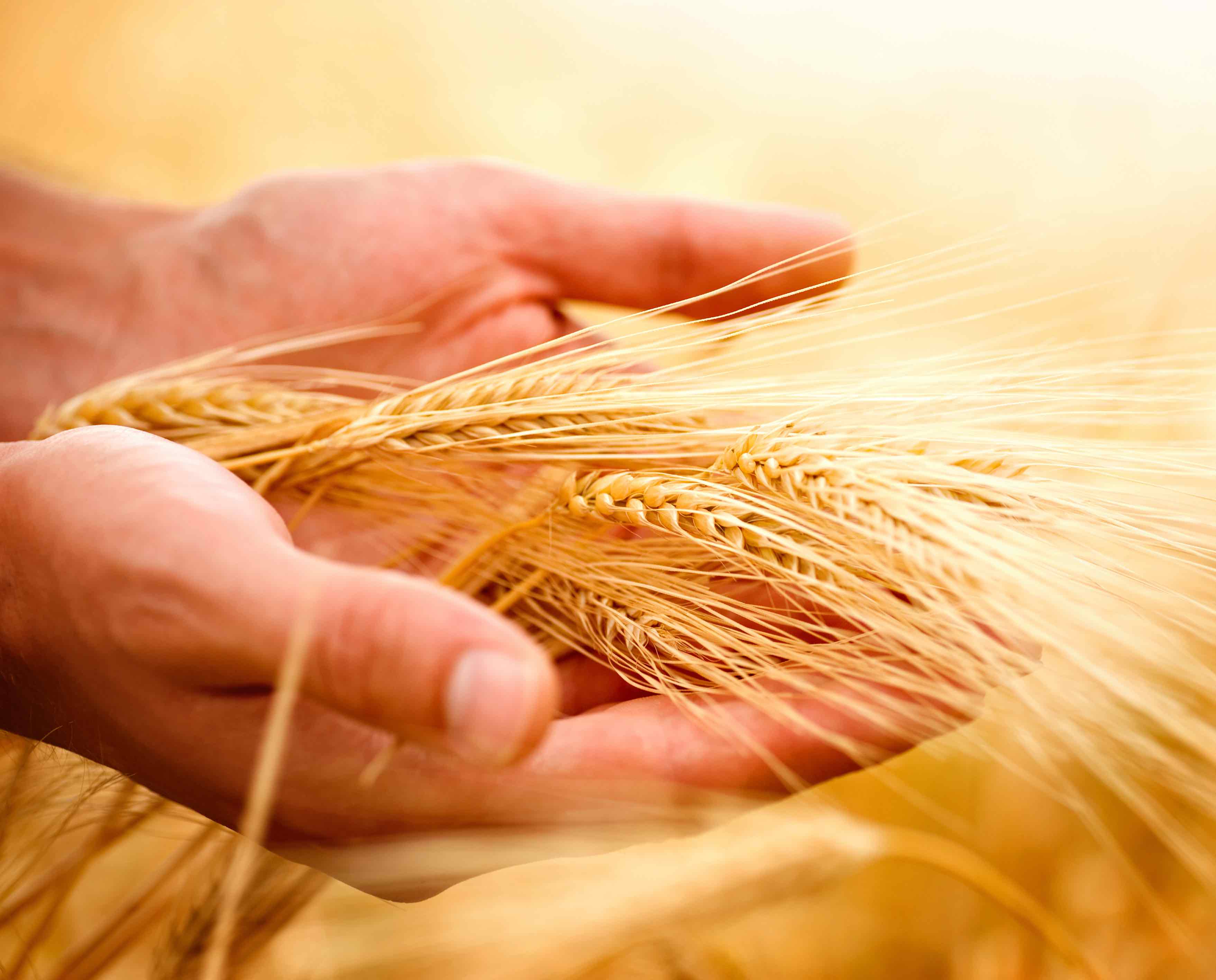 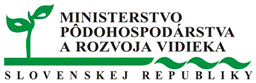 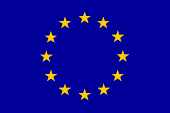 OBSAH1	Úvodné ustanovenia	51.1	LEADER -  kľúčové znaky prístupu	52	Spoločné ustanovenia vo vzťahu k implementácii Systému riadenia CLLD  2014 - 2020	93	Legislatíva Európskej únie a Slovenskej republiky	113.1	Základné právne predpisy EÚ	113.2	Základné právne predpisy SR	154	CLLD	195	Konflikt záujmov	206	Miestne akčné skupiny	226.1	Úvodné ustanovenia k MAS	226.1.1	Právna forma MAS	226.1.2	Vznik MAS	226.1.3	Úlohy MAS	226.1.4	Štruktúra orgánov MAS	236.1.4.1	Najvyšší orgán/valné zhromaždenie	236.1.4.2	Výkonný orgán	246.1.4.3	Výberová komisia	246.1.4.4	Monitorovací výbor MAS	256.1.4.5	Štatutárny orgán – predseda	256.1.4.6	Revízna komisia	256.2	Financovanie chodu MAS	256.3	Výber MAS	266.3.1	Všeobecné podmienky výberu MAS	276.3.2	Kvalita partnerstva	286.3.3	Stratégia miestneho rozvoja vedeného komunitou	286.4	Pridelenie finančnej alokácie pre MAS	307	CLLD v rámci PRV SR 2014 - 2020	327.1	Všeobecné podmienky poskytnutia príspevku, výberové kritériá pre výber projektov  a hodnotiace kritériá pre výber projektov	328	Projektové zámery	338.1	Výzva na predkladanie projektových zámerov	338.2	Kritériá pre posúdenie projektových zámerov	338.3	Procesné úkony – projektový zámer	348.3.1	Konanie o projektovom zámere	348.3.2	Príjem a registrácia projektových zámerov	348.3.3	Posudzovanie/hodnotenie projektových zámerov	358.3.4	Hodnotiaca správa projektového zámeru	379	Žiadosť o NFP	389.1	Výzva na predkladanie Žiadosti o NFP	389.2	Hodnotiace kritériá Žiadostí o NFP (bodovacie  kritériá)	409.3	Výberové kritériá Žiadostí o NFP	419.4	Zmena a zrušenie výzvy	429.5	Procesné úkony –  Žiadosť o NFP	449.5.1	Konanie o Žiadosti o NFP	449.5.2	Príjem a registrácia Žiadosti o NFP	449.5.3	Kontrola formálnej správnosti Žiadosti o NFP	469.5.4	Kontrola vecnej správnosti Žiadosti o NFP	469.5.5	Kontrola oprávnenosti výdavkov	479.5.5.1	Výška oprávnenosti výdavku projektu	489.5.6	Odborné hodnotenie Žiadosti o NFP, priradenie k prioritnej/fokusovej oblasti	489.5.7	Uplatnenie hodnotiacich kritérií	499.6	Výber Žiadosti o NFP	509.6.1	Dvojkolový proces výberu	509.6.2	Jednokolový proces výberu	509.7	Príjem a registrácia Žiadosti o NFP na PPA	519.7.1	Kontrola formálnej správnosti Žiadosti o NFP	529.7.2	Kontrola vecnej správnosti Žiadosti o NFP	539.7.3	Odborné hodnotenie Žiadosti o NFP, priradenie k prioritnej/fokusovej oblasti	549.8	Zmluva o poskytnutí NFP	559.9	Ukončenie Zmluvy o poskytnutí NFP	5610	Monitorovanie	5911	CLLD v rámci IROP 2014 - 2020	6011.1	Výzva na predkladanie Žiadosti o nenávratný finančný príspevok	6011.2	Zmena a zrušenie výzvy	6111.3	Hodnotiace kritériá Žiadostí o NFP	6311.4	Výberové kritériá Žiadostí o NFP	6411.5	Procesné úkony –  žiadosti o NFP	6511.5.1	Schvaľovací proces žiadosti  o NFP	6511.5.2	Administratívne overenie Žiadosti o NFP	6511.5.3	Odborné hodnotenie Žiadosti o NFP	6611.5.3.1	Kontrola oprávnenosti výdavkov CLLD/IROP	6811.6	Výber Žiadosti o nenávratný finančný príspevok	6911.7	Overenie výberu ŽoNFP vykonanej MAS na RO pre IROP a schvaľovací proces ŽoNFP	7011.8	Zmluvy o poskytnutí NFP	7112	Zmeny a doplnenia systému riadenia CLLD	7313	Skratky a vysvetlenie pojmov	74Úvodné ustanovenia Miestny rozvoj vedený komunitou (CLLD – z anglického výrazu „Community Led Local Development“) je nástroj na zapájanie miestnych aktérov do rozhodovania o sociálnom, environmentálnom a ekonomickou rozvoji svojho územia. Je založený na princípe zdola-nahor a na znakoch metódy LEADER, doteraz využívanej len ako samostatná iniciatíva Európskej únie a neskôr ako súčasť programov rozvoja vidieka. V programovom období 2014-2020 sa metóda LEADER rozširuje aj do iných operačných programov a iných fondov EÚ, v podmienkach SR sa CLLD bude využívať v rámci Európskeho poľnohospodárskeho fondu pre rozvoj vidieka prostredníctvom PRV SR 2014-2020 a v rámci Európskeho fondu regionálneho rozvoja prostredníctvom Integrovaného regionálneho operačného programu 2014-2020Metóda LEADER je inovatívny prístup pre rozvoj vidieka a jeho politiku. Základnou myšlienkou je podporovať rozvoj na základe využívania lokálneho potenciálu územia, teda na základe využívania endogénnych (vnútorných) zdrojov, pričom jedným zo základných znakov je prístup zdola nahor – t.z. o rozvoji územia rozhodujú miestni aktéri z daného územia. Akronym LEADER vychádza z francúzskeho spojenia Liaison Entre Actions de Développement de le Économie Rurale (spájanie aktivít, ktoré podporujú hospodársky rozvoj vidieka). LEADER začal experimentálnym spôsobom na miestnej úrovni spájať rôzne projekty a myšlienky, aktérov i zdroje a ukázal sa ako ideálny nástroj rozširovania príležitostí pre vidiecke oblasti. Za dôležitú pridanú hodnotu tohto nástroja možno považovať práve spôsob, akým tento prístup prispieva k rozvoju územia, t. z. prostredníctvom aktívnych ľudí, ktorí svoje územie a obyvateľov dôkladne poznajú, sa v území podarí realizovať projekty menšieho charakteru, ktoré by sa často krát prostredníctvom dopytovo orientovaných výziev nerealizovali. Na základe tohto prístupu vznikajú v danom území verejno-súkromné partnerstvá nazývané miestne akčné skupiny (MAS). Ide o partnerstvá spájajúce subjekty verejných a súkromných záujmov, t.z. členmi týchto partnerstiev sú obce, podnikatelia, občianske združenia, neziskové organizácie, spolky, zväzy či samotní občania.LEADER má viac ako 20-ročnú históriu. Ako jedna zo štyroch iniciatív EÚ bol spustený v roku 1991 (LEADER I) a pokračoval LEADER II (1994-1999) a LEADER-om + (2000-2007). Od roku 2007 sa stal súčasťou programov rozvoja vidieka ako os 4. V programovom období 2014 – 2020 zostáva LEADER povinnou súčasťou programov rozvoja vidieka ako prierezový nástroj pre podporu miestneho rozvoja, pričom v rámci PRV SR 2014 - 2020 je podporovaný prostredníctvom samostatného opatrenia č. 19 LEADER s povinnou minimálnou alokáciou 5% z Európskeho poľnohospodárskeho fondu pre rozvoj vidieka.Rozdiel medzi LEADER-om a inými, tradičnejšími opatreniami vidieckej politiky je, že tento prístup naznačuje skôr „ako“ postupovať, než „čo“ treba robiť. LEADER -  kľúčové znaky prístupu Prístup LEADER  je možné charakterizovať prostredníctvom siedmich kľúčových znakov, ktoré sa navzájom dopĺňajú a ovplyvňujú:Znak č. 1. Oblastné stratégie miestneho rozvoja Oblastný prístup zaberá malé, homogénne, spoločensky súdržné územie, ktoré ako cieľovú oblasť realizácie politiky často charakterizujú spoločné tradície, miestna identita, zmysel pre spolupatričnosť alebo spoločné potreby a očakávania. Mať takúto oblasť ako referenčnú, uľahčuje poznávanie miestnych silných a slabých stránok, hrozieb a príležitostí, endogénneho potenciálu a identifikáciu hlavných problémových miest udržateľného rozvoja. Oblastný znamená v podstate miestny. Znak č. 2. Prístup zdola nahor Zo siedmich znakov LEADER-u je najvýraznejším znakom prístup zdola nahor. Podľa tohto prístupu by mali byť politiky vidieka koncipované a realizované spôsobom, ktorý najlepšie vyhovuje potrebám spoločenstva, ktorému slúži. Jedným zo spôsobov jeho zabezpečenia je vyzvať miestnych aktérov, aby prevzali vedenie a zúčastňovali sa rozvoja. Zapojenie miestnych aktérov sa týka obyvateľstva ako takého, ekonomických a záujmových skupín a reprezentatívnych verejných a súkromných inštitúcií. Základnou zložkou prístupu zdola nahor je budovanie kapacít, ktoré znamená: zvyšovanie informovanosti, odbornú prípravu, účasť a mobilizáciu miestneho obyvateľstva na identifikáciu silných a slabých stránok oblasti (analýza),účasť rôznych záujmových skupín na vypracúvaní stratégie miestneho rozvoja, založenie jasných kritérií výberu vhodných akcií (projektov) na realizáciu stratégie na miestnej úrovni. Znak č. 3. Verejno-súkromné partnerstvá: MASOriginálnym a dôležitým znakom prístupu LEADER je založenie MAS - tá má za úlohu identifikovať a zrealizovať stratégiu miestneho rozvoja, rozhodovať o prideľovaní svojich finančných prostriedkov a riadiť ich. MAS by mala združovať verejných a súkromných partnerov, byť dobre vyvážená a zastupovať existujúce miestne záujmové skupiny, ktoré vzišli z rôznych sociálno-ekonomických sektorov v oblasti. MAS rozhoduje o smerovaní a obsahu stratégie miestneho rozvoja vidieka a robia rozhodnutia o rôznych projektoch, ktoré sa majú financovať.Najaktívnejší vidiecki aktéri v miestnych iniciatívach: profesionálne a stavovské organizácie a zväzy (zastupujúce farmárov, odborníkov z iných oblastí a mikropodniky),obchodné združenia,občania, obyvatelia a ich miestne organizácie,miestni politickí predstavitelia,environmentálne združenia,poskytovatelia kultúrnych, zdravotníckych a obecných služieb vrátane médií,združenia zamerané na mladých ľudí, ženy, dôchodcov a iné ohrozené skupiny obyvateľstva,mladí ľudia. Od miestnej akčnej skupiny sa očakáva, že: spojí príslušné záujmové skupiny oblasti okolo spoločného projektu,má rozhodovaciu autonómiu a schopnosť sviežeho pohľadu na miestne zdroje,spojí rôzne opatrenia, je schopná skúmať príležitosti ponúkané miestnou zmesou zdrojov, je otvorená novátorským myšlienkam,je schopná spojiť a integrovať samostatné sektorové prístupy. Znak č. 4. Uľahčovanie inovácie LEADER môže hrať cennú úlohu v stimulačných a novátorských prístupoch k rozvoju vidieckych oblastí. Túto inováciu podnecuje aj to, že MAS sú v rozhodovaní o akciách, ktoré chcú podporiť, slobodné a flexibilné. Zavedenie prístupu LEADER s jeho siedmimi znakmi môže byť inováciou v tvorbe samotných politík, ktoré môžu generovať novátorské akcie originálnou metódou realizácie prijatej politiky. Napríklad, uvedený prístup zdola nahor môže podnecovať vznik nových nápadov na projekty, ktoré môže potom podporiť MAS, lebo nie je viazaná fixnou ponukou opatrení. Prijímanie informačných a komunikačných technológií vo vidieckych oblastiach sa môže stať dôležitým kanálom pre širší prístup vidieckeho obyvateľstva k inováciám. Znak č. 5. Integrované a viacsektorové akcie Akcie a projekty obsiahnuté v miestnych stratégiách by mali byť prepojené a koordinované ako súdržný celok. Integrácia sa môže týkať akcií vykonávaných v jedinom sektore, všetkých akcií programu, alebo osobitných skupín akcií alebo, čo je najdôležitejšie, spojení medzi rôznymi ekonomickými, spoločenskými, kultúrnymi, ekologickými aktérmi a zainteresovanými sektormi.Znak č. 6. Vytváranie sietí Vytváranie sietí zahŕňa výmenu dosiahnutých výsledkov, skúseností a know-how medzi skupinami LEADER, vidieckymi oblasťami, správami a organizáciami zainteresovanými na rozvoji vidieka v rámci EÚ bez ohľadu na to, či sú alebo nie sú priamymi príjemcami pomoci LEADER-u. Vytváranie sietí je prostriedkom prenosu osvedčených postupov, šírenia inovácie a budovania na poučeniach z miestneho rozvoja vidieka. Vytváranie sietí zlepšuje spojenia medzi ľuďmi, projektmi a vidieckymi oblasťami, a tak môže pomôcť prekonať izoláciu, ktorej čelia niektoré vidiecke regióny. Môže pomáhať podnecovať projekty spolupráce tým, že vytvára kontakty medzi skupinami LEADER. Existujú rôzne druhy sietí: inštitucionálne, vnútroštátne, regionálne a miestne siete. Znak č. 7. Spolupráca Spolupráca znamená viac než len vytvorenie siete. Znamená, že miestna akčná skupina pracuje na spoločnom projekte s inou skupinou LEADER alebo so skupinou s podobným prístupom v inom regióne, členskom štáte alebo dokonca v tretej krajine. Spolupráca môže pomôcť skupinám LEADER rozšíriť ich miestne činnosti. Môže im umožniť vyriešiť určité problémy alebo pridať hodnotu miestnym zdrojom.Projekty spolupráce nie sú len jednoduchou výmenou skúseností. Musia obsahovať konkrétny spoločný projekt, ideálne riadený pod spoločnou štruktúrou. V rámci LEADER-u sú možné dva rôzne druhy spolupráce: národná spolupráca – znamená spolupráca medzi rôznymi vidieckymi oblasťami v rámci členského štátu, môže prebiehať medzi skupinami LEADER a je otvorená aj pre ďalšie miestne skupiny používajúce podobný účastnícky prístup,nadnárodná spolupráca – znamená spolupráca medzi skupinami LEADER z aspoň dvoch členských štátov, alebo so skupinami v tretích krajinách, ktoré sledujú podobný prístup. Spoločné ustanovenia vo vzťahu k implementácii Systému riadenia CLLD  2014 - 2020Účelom Systému riadenia CLLD (LEADER a komunitný rozvoj) pre programové obdobie 2014 – 2020 (ďalej len „Systém riadenia CLLD“) je definovať štandardné základné procesy a postupy, ktoré zabezpečia harmonizované uplatňovanie pravidiel pri poskytovaní príspevkov z PRV SR 2014 – 2020  a IROP v oblasti CLLD.Časti 1 až 6 a 12 Systému riadenia CLLD 2014 – 2020 sú spoločné pre PRV SR 2014 – 2020 a IROP.Časti 7 až 10 Systému riadenia CLLD 2014 – 2020 sa vzťahujú na operácie v rámci implementácie PRV SR 2014 – 2020.Časť 11 Systému riadenia CLLD 2014 – 2020 sa vzťahuje na operácie v rámci implementácie  IROP.Na oblasť finančných vzťahov EFRR/EPFRV neupravených týmto systémom riadenia sa primerane vzťahujú ustanovenia Systému finančného riadenia štrukturálnych fondov, Kohézneho fondu a Európskeho námorného a rybárskeho fondu na programové obdobie 2014 – 2020/Systému finančného riadenia EPFRV. Systém riadenia CLLD sa nevzťahuje na podopatrenia 19.1. Prípravná podpora a 19.3. Príprava a vykonávanie činnosti spolupráce MAS, na ktoré sa vzťahuje Systém riadenia PRV SR 2014 – 2020. Na právne vzťahy a operácie z PRV SR 2014 – 2020 v oblasti CLLD neupravené týmto systémom riadenia, sa primerane vzťahujú ustanovenia Systému riadenia PRV SR 2014 - 2020, najmä:časť 1.3. Subjekty zapojené do implementácie PRV 2014 - 2020 na strategickej úrovni,časť 1.4. Subjekty zapojené do implementácie PRV 2014 – 2020 na úrovni programu,časť 2. Programovanie, odseky 2.1. až 2.4.4.,časť 3. Monitorovanie,časť 5. Procesné úkony, odseky 5.2.5. až 5.2.6.7., odseky 5.2.9. až 5.2.9.11 a 5.2.10.2,časť 6. Ochrana finančných záujmov SR a EÚ,časť 7. Žiadosť o platbu,časť 8. Postup výberu individuálnych projektov, odseky 8.3. a 8.4.,časť 11. Horizontálne princípy,časť 12. Hodnotenie programu rozvoja vidieka 2014 – 2020,časť 13 Informovanie a propagácia.Na právne vzťahy a operácie z IROP v oblasti CLLD neupravené týmto systémom riadenia, sa primerane vzťahujú ustanovenia Systému riadenia EŠIF 2014 - 2020, najmä:časť 1.3.1 Subjekty zapojené do riadenia a kontroly na strategickej úrovni,časť 1.3.2 Subjekty zapojené do riadenia a kontroly na programovej úrovni,časť 2. Programovanie, odseky 2.4. až 2.5,časť 3. Implementácia operačných programov, ods. 3.1 až 3.6,časť 4. Monitorovanie a hodnotenie EŠIF,časť 5. Informovanie a komunikácia.Legislatíva Európskej únie a Slovenskej republikyZákladné právne predpisy EÚNa vykonávanie nariadení Európska únia vydáva delegované a implementačné akty, ktoré riešia jednotlivé aspekty upravené v legislatíve EÚ. Zároveň podrobná úprava niektorých skutočností môže byť bližšie špecifikovaná v rámci usmernení Európskej komisie (ďalej len ,,EK“). Uvádzaná legislatíva poskytuje základný prehľad relevantnej legislatívy vo vzťahu k ustanoveniam Systému riadenia CLLD 2014 – 2020, Systému riadenia PRV SR 2014 – 2020 a Systému riadenia EŠIF. Záväzné a oficiálne znenie právnych aktov je zverejnené v Úradnom vestníku Európskej únie dostupnom na internetovej adrese: http://eur-lex.europa.eu/oj/direct-access.html?locale=sk.Základné právne predpisy EÚ vo vzťahu k ustanoveniam Systému riadenia CLLD 2014 – 2020, Systému riadenia PRV SR 2014 – 2020 a Systému riadenia EŠIF:Zmluva o Európskej únii a Zmluva o fungovaní Európskej únie (ďalej len ,,Zmluva o fungovaní EÚ“),  Zmluva o pristúpení k Európskej únii;Nariadenie Rady (EÚ, Euratom) č. 1311/2013 z 2. decembra 2013, ktorým sa ustanovuje viacročný finančný rámec na roky 2014 – 2020;Nariadenie Európskeho parlamentu a Rady (EÚ) č. 966/2012 o rozpočtových pravidlách, ktoré sa vzťahujú na všeobecný rozpočet Únie, a zrušení nariadenia Rady (ES, Euratom) č. 1605/2002;Delegované nariadenie Komisie (EÚ) č. 1268/2012 o pravidlách uplatňovania nariadenia Európskeho parlamentu a Rady (EÚ, Euratom) č. 966/2012 o rozpočtových pravidlách, ktoré sa vzťahujú na všeobecný rozpočet Únie;Nariadenie Rady (ES, Euratom) č. 2988/95 o ochrane finančných záujmov Európskych spoločenstiev;Nariadenie Komisie (EÚ) č. 1408/2013 z 18. decembra 2013 o uplatňovaní článkov 107 a 108 Zmluvy o fungovaní Európskej únie na pomoc de minimis v sektore poľnohospodárstva;Nariadenie Komisie (ES) č. 1848/2006 o nezrovnalostiach a vymáhaní súm neoprávnene vyplatených v súvislosti s financovaním Spoločnej poľnohospodárskej politiky, o organizácii informačného systému v tejto oblasti a o zrušení nariadenia (EHS) č. 595/91;Nariadenie rady (ES) č. 2185/1996 o kontrolách a inšpekciách na mieste vykonávaných Európskou komisiou a cieľom ochrany finančných záujmov Európskych spoločenstiev pred spreneverou a inými podvodmi;Nariadenie Európskeho parlamentu a Rady (EÚ) č. 1300/2013 zo 17. decembra 2013 o Kohéznom fonde, ktorým sa zrušuje nariadenie Rady (ES) č. 1084/2006 (ďalej len „nariadenie o KF“);Nariadenie Komisie (ES, Euratom) č. 1302/2008 zo 17. decembra 2008 o centrálnej databáze vylúčených subjektov (ďalej len ,,nariadenie č. 1302/2008“);Nariadenie Európskeho parlamentu a Rady (EÚ) č. 1304/2013 z 17. decembra 2013 o Európskom sociálnom fonde a o zrušení nariadenia Rady (ES) č. 1081/2006 (ďalej len „nariadenie o ESF“);Nariadenie Európskeho parlamentu a Rady (EÚ, Euratom) č. 883/2013 z 11. septembra 2013 o vyšetrovaniach vykonávaných Európskym úradom pre boj proti podvodom (OLAF), ktorým sa zrušuje nariadenie Európskeho parlamentu a Rady (ES) č. 1073/1999 a nariadenie Rady (Euratom) č. 1074/1999 (ďalej len ,,nariadenie č. 883/2013“);Smernica Európskeho parlamentu a Rady 2011/92/ES o posudzovaní vplyvov určitých verejných a súkromných projektov na životné prostredie (ďalej len ,,smernica EIA“);Nariadenie Európskeho parlamentu a rady (ES) č. 1082/2006 z 5. júla 2006 o Európskom zoskupení územnej spolupráce (EZÚS) a Nariadenie Európskeho parlamentu a Rady (EÚ) č. 1302/2013 zo 17. decembra 2013, ktorým sa mení nariadenie (ES) č. 1082/2006 o Európskom zoskupení územnej spolupráce (EZÚS), pokiaľ ide o vyjasnenie, zjednodušenie a zlepšenie zakladania a fungovania takýchto zoskupení (ďalej len „nariadenie o EZÚS“);Nariadenie Európskeho parlamentu a Rady (EÚ) č. 1299/2013 zo 17. decembra 2013 o osobitných ustanoveniach na podporu cieľa Európska územná spolupráca z Európskeho fondu regionálneho rozvoja;Nariadenie Európskeho parlamentu a Rady (EÚ) č. 1301/2013 o Európskom fonde regionálneho rozvoja a o osobitných ustanoveniach týkajúcich sa cieľa Investovanie do rastu zamestnanosti, a ktorým sa zrušuje nariadenie (ES) č. 1080/2006;Nariadenie Európskeho parlamentu a Rady (EÚ) č. 1303/2013, ktorým sa stanovujú spoločné ustanovenia o Európskom fonde regionálneho rozvoja, Európskom sociálnom fonde, Kohéznom fonde, Európskom poľnohospodárskom fonde pre rozvoj vidieka a Európskom námornom a rybárskom fonde a ktorým sa stanovujú všeobecné ustanovenia o Európskom fonde regionálneho rozvoja, Európskom sociálnom fonde, Kohéznom fonde a Európskom námornom a rybárskom fonde, a ktorým sa zrušuje nariadenie Rady (ES) č. 1083/2006;Nariadenie Európskeho parlamentu a Rady (EÚ) č. 1305/2013 o podpore rozvoja vidieka prostredníctvom Európskeho poľnohospodárskeho fondu pre rozvoj vidieka (EPFRV) a o zrušení nariadenia Rady (ES) č. 1698/2005;Nariadenie Európskeho parlamentu a Rady (EÚ) č. 1306/2013 o financovaní, riadení a monitorovaní spoločnej poľnohospodárskej politiky a ktorým sa zrušujú nariadenia Rady (EHS) č. 352/78, (ES) č. 165/94, (ES) č. 2799/98, (ES) č. 814/2000, (ES) č. 1290/2005 a (ES) č. 485/2008;Nariadenie Európskeho parlamentu a Rady (EÚ) č. 1307/2013, ktorým sa ustanovujú pravidlá priamych platieb pre poľnohospodárov na základe  režimov podpory v rámci spoločnej poľnohospodárskej politiky a ktorým sa zrušuje nariadenie Rady (ES) č. 637/2008 a nariadenie Rady (ES) č. 73/2009;Nariadenie Európskeho parlamentu a Rady (EÚ) č. 1310/2013 ktorým sa stanovujú niektoré prechodné ustanovenia o podpore rozvoja vidieka z Európskeho poľnohospodárskeho fondu pre rozvoj vidieka (EPFRV) a ktorým sa mení nariadenie Európskeho parlamentu a Rady (EÚ) č. 1305/2013, pokiaľ ide o zdroje a ich rozdeľovanie na rok 2014, a ktorým sa mení nariadenie Rady (ES) č. 73/2009 a nariadenia Európskeho parlamentu a Rady (EÚ) č. 1307/2013, (EÚ) č. 1306/2013 a (EÚ) č. 1308/2013, pokiaľ ide o ich uplatňovanie v roku 2014;Nariadenie Komisie (EÚ) č. 1407/2013 o uplatňovaní článkov 107 a 108 Zmluvy o fungovaní Európskej únie na pomoc de minimis;Vykonávacie nariadenie Komisie (EÚ) č. 215/2014, ktorým sa stanovujú pravidlá vykonávania nariadenia Európskeho parlamentu a Rady (EÚ) č. 1303/2013, ktorým sa stanovujú spoločné ustanovenia o Európskom fonde regionálneho rozvoja, Európskom sociálnom fonde, Kohéznom fonde, Európskom poľnohospodárskom fonde pre rozvoj vidieka a Európskom námornom a rybárskom fonde a ktorým sa stanovujú všeobecné ustanovenia  o Európskom fonde regionálneho rozvoja, Európskom sociálnom fonde, Kohéznom fonde a Európskom námornom a rybárskom fonde v súvislosti s metodikami poskytovania podpory na riešenie zmeny klímy, určovaním čiastkových cieľov a zámerov vo výkonnostnom rámci a nomenklatúrou kategórií intervencií pre európske štrukturálne a investičné fondy;Delegované nariadenie Komisie (EÚ) č. 480/2014, ktorým sa dopĺňa nariadenie Európskeho parlamentu a Rady (EÚ) č. 1303/2013, ktorým sa stanovujú spoločné ustanovenia o Európskom fonde regionálneho rozvoja, Európskom sociálnom fonde, Kohéznom fonde, Európskom poľnohospodárskom fonde pre rozvoj vidieka a Európskom námornom a rybárskom fonde a ktorým sa stanovujú všeobecné ustanovenia o Európskom fonde regionálneho rozvoja, Európskom sociálnom fonde, Kohéznom fonde a Európskom námornom a rybárskom fonde, a ktorým sa zrušuje nariadenie Rady (ES) č. 1083/2006;Delegované nariadenie Komisie (EÚ) č. 640/2014, ktorým sa dopĺňa nariadenie Európskeho parlamentu a Rady (EÚ) č. 1306/2013 vzhľadom  na integrovaný administratívny a kontrolný systém, podmienky zamietnutia alebo odňatia platieb a administratívne sankcie uplatniteľné  na priame platby, podporné nariadenia na rozvoj vidieka a krížové plnenie;Nariadenie Komisie (EÚ) č. 651/2014 o vyhlásení určitých kategórií pomoci za zlučiteľné s vnútorným trhom podľa článkov 107 a 108 zmluvy;Nariadenie Komisie (EÚ) č. 702/2014, ktorým sa určité kategórie pomoci v odvetví poľnohospodárstva a lesného hospodárstva a vo vidieckych oblastiach vyhlasujú za zlučiteľné s vnútorným trhom pri uplatňovaní článkov 107 a 108 Zmluvy o fungovaní Európskej únie;Nariadenie Európskeho parlamentu a Rady (EÚ) č. 1316/2013 z 11. decembra 2013 o zriadení Nástroja na prepájanie Európy, ktorým sa mení nariadenie (EÚ) č. 913/2010 a zrušujú sa nariadenia (ES) č. 680/2007 a (ES) č. 67/2010;Nariadenie Európskeho parlamentu a Rady (EÚ) č. 1291/2013 z 11. decembra 2013, ktorým sa zriaďuje program Horizont 2020 – rámcový program pre výskum a inováciu (2014 – 2020) a zrušuje rozhodnutie č. 1982/2006/ES;Nariadenie Európskeho parlamentu a Rady (EÚ) č. 1290/2013 z 11. decembra 2013, ktorým sa ustanovujú pravidlá účasti na programe Horizont 2020 – rámcový program pre výskum a inováciu (2014 – 2020) a pravidlá jeho šírenia, a ktorým sa zrušuje nariadenie (ES) č. 1906/2006;Nariadenie Rady (EURATOM) č. 1314/2013 zo 16. decembra 2013, o výskumnom a vzdelávacom programe Európskeho spoločenstva pre atómovú energiu (2014 – 2018), ktorý prispieva k rámcovému programu v oblasti výskumu a inovácií Horizont 2020 – rámcový program pre výskum a inováciu;Nariadenie Komisie č. 360/2012 z 25. apríla 2012 o uplatňovaní článkov 107 a 108 Zmluvy o fungovaní EÚ na pomoc de minimis v prospech podnikov poskytujúcich služby všeobecného hospodárskeho záujmu (ďalej len „nariadenie č. 360/2012“);Nariadenie Európskeho parlamentu a Rady (EÚ) č. 1288/2013 z 11. decembra 2013, ktorým sa zriaďuje „Erasmus+“: program Únie pre vzdelávanie, odbornú prípravu, mládež a šport, a ktorým sa zrušujú rozhodnutia č. 1719/2006/ES, č. 1720/2006/ES a č. 1298/2008/ES;Nariadenie Európskeho parlamentu a Rady (EÚ) č. 1287/2013 z 11. decembra 2013, ktorým sa zriaďuje program pre konkurencieschopnosť podnikov a malé a stredné podniky (COSME) (2014 – 2020) a ktorým sa zrušuje rozhodnutie č. 1639/2006/ES;Nariadenie Európskeho parlamentu a Rady (ES) č. 1059/2003 z 26. mája 2003 o zostavení spoločnej nomenklatúry územných jednotiek pre štatistické účely (NUTS);Delegované nariadenie Komisie (EÚ) č. 807/2014, ktorým sa dopĺňa nariadenie Európskeho parlamentu a Rady (EÚ) č. 1305/2013 o podpore rozvoja vidieka prostredníctvom Európskeho poľnohospodárskeho fondu pre rozvoj vidieka (EPFRV) a ktorým sa zavádzajú prechodné ustanovenia;Vykonávacie nariadenie Komisie (EÚ) č. 808/2014, ktorým sa stanovujú pravidlá uplatňovania nariadenia Európskeho parlamentu a Rady (EÚ) č. 1305/2013 o podpore rozvoja vidieka prostredníctvom Európskeho poľnohospodárskeho fondu pre rozvoj vidieka (EPFRV);Vykonávacie nariadenie Komisie (EÚ) č. 809/2014, ktorým sa stanovujú pravidlá uplatňovania nariadenia Európskeho parlamentu a Rady (EÚ) č. 1306/2013 v súvislosti s integrovaným administratívnym a kontrolným systémom, opatreniami na rozvoj vidieka a krížovým plnením;Vykonávacie nariadenie Komisie (EÚ) č. 821/2014, ktorým sa stanovujú pravidlá uplatňovania nariadenia Európskeho parlamentu a Rady (EÚ) č. 1303/2013, pokiaľ ide o podrobné pravidlá pre prevod a správu programových príspevkov, podávanie správ o finančných nástrojoch, technické vlastnosti informačných a komunikačných opatrení týkajúcich sa operácií a systém na zaznamenávanie a uchovávanie údajov;Vykonávacie nariadenie Komisie (EÚ) č. 834/2014, ktorým sa stanovujú pravidlá pre uplatňovanie spoločného rámca pre monitorovanie a hodnotenie spoločnej poľnohospodárskej politiky;Vykonávacie nariadenie Komisie (EÚ) č. 964/2014, ktorým sa stanovujú pravidlá uplatňovania nariadenia Európskeho parlamentu a Rady (EÚ) č. 1303/2013, pokiaľ ide o štandardné podmienky pre finančné nástroje;Delegované nariadenie Komisie (EÚ) č. 994/2014, ktorým sa menia prílohy VIII a VIII c k nariadeniu Rady (ES) č. 73/2009, príloha I k nariadeniu Európskeho parlamentu a Rady (EÚ) č. 1305/2013 a prílohy II,III a VI k nariadeniu Európskeho parlamentu a Rady (EÚ) č. 1307/2013;Vykonávacie nariadenie Komisie (EÚ) č. 1011/2014, ktorým sa stanovujú podrobné pravidlá vykonávania nariadenia Európskeho parlamentu a Rady (EÚ) č. 1303/2013, pokiaľ ide o vzory predkladania určitých informácií Komisii a podrobné pravidlá týkajúce sa výmeny informácií medzi prijímateľmi a riadiacimi orgánmi, certifikačnými orgánmi, orgánmi auditu a sprostredkovateľskými orgánmi;Vykonávacie nariadenie Komisie (EÚ) č. 1232/2014, ktorým sa mení vykonávacie nariadenie Komisie (EÚ) č. 2015/2014 s cieľom prispôsobiť v ňom uvedené odkazy nariadeniu Európskeho parlamentu a Rady (EÚ) č. 508/2014 a ktorým  sa opravuje vykonávacie nariadenie (EÚ) č. 2015/2014;Nariadenie Európskeho parlamentu a Rady (EÚ) č. 508/2014 z 15. mája 2014 o Európskom námornom a rybárskom fonde, ktorým sa zrušujú nariadenia Rady (ES) č. 2328/2003, (ES) č. 861/2006, (ES) č. 1198/2006 a (ES) č. 791/2007 a nariadenie Európskeho parlamentu a Rady (EÚ) č. 1255/2011 (ďalej len ,,nariadenie o ENRF“);Nariadenie Európskeho parlamentu a Rady (EÚ) č. 232/2014 z 11. marca 2014, ktorým sa ustanovuje Nástroj európskeho susedstva;Delegované nariadenie Komisie (EÚ) č. 1378/2014, ktorým sa mení príloha I k nariadeniu Európskeho parlamentu a Rady (EÚ) č. 1305/2013 a prílohy II a III k nariadeniu Európskeho parlamentu a Rady (EÚ) č. 1307/2013;Usmernenia Európskej únie o štátnej pomoci v odvetviach poľnohospodárstva a lesného hospodárstva a vo vidieckych oblastiach na roky 2014 až 2020 (2014/C 204/01);Usmernenia o štátnej pomoci na záchranu a reštrukturalizáciu nefinančných podnikov v ťažkostiach (2014/C 249/01);Vykonávacie rozhodnutie Komisie o vzore dohody o financovaní príspevku z Európskeho fondu regionálneho rozvoja a Európskeho poľnohospodárskeho fondu pre rozvoj vidieka na spoločné finančné nástroje pre neobmedzené záruky a sekuritizáciu v prospech malých a stredných podnikov (2014/660/EÚ).Základné právne predpisy SRZákladné právne predpisy SR predstavujú prehľad relevantných ustanovení vo vzťahu k implementácii Systému riadenia CLLD 2014 – 2020, Systému riadenia PRV SR 2014 – 2020 a Systému riadenia EŠIF. Záväzné a oficiálne znenie právnych aktov je zverejnené v Zbierke zákonov SR.Základné právne predpisy SR pre účely Systému riadenia CLLD 2014 – 2020, Systému riadenia PRV SR 2014 – 2020 a Systému riadenia EŠIF sú:Zákon č. 292/2014 Z. z. o príspevku poskytovanom z európskych štrukturálnych a investičných fondov a o zmene a doplnení niektorých zákonov (ďalej len „zákon o príspevku z EŠIF“);Zákon č. 543/2007 Z. z. o pôsobnosti orgánov štátnej správy pri poskytovaní podpory v pôdohospodárstve a rozvoji vidieka v znení neskorších predpisov;Zákon č. 502/2001 Z. z. o finančnej kontrole a vnútornom audite a o zmene a doplnení niektorých zákonov v znení neskorších predpisov (ďalej len „zákon o finančnej kontrole“);Zákon č.83/1990 Z.z. o združovaní občanov v znení neskorších predpisov,Zákon č. 25/2006 Z. z. o verejnom obstarávaní a o zmene a doplnení niektorých zákonov v znení neskorších predpisov (ďalej aj „ZVO“);Zákon č. 575/2001 Z. z. o organizácii činnosti vlády a organizácii ústrednej štátnej správy v znení neskorších predpisov (ďalej len „kompetenčný zákon“);Zákon č. 40/1964 Zb. Občiansky zákonník v platnom znení;Zákon č. 513/1991 Zb. Obchodný zákonník v platnom znení (ďalej len ,,Obchodný zákonník“);Zákon č. 99/1963 Zb. Občiansky súdny poriadok v znení neskorších predpisov;Zákon č. 311/2001 Z. z. Zákonník práce v platnom znení (ďalej len ,,Zákonník práce“);Zákon č. 300/2005 Z. z. Trestný zákon v znení neskorších predpisov (ďalej len ,,Trestný zákon“);Zákon č. 301/2005 Z. z. Trestný poriadok v znení neskorších predpisov (ďalej len ,,Trestný poriadok“);Zákon č. 523/2004 Z. z. o rozpočtových pravidlách verejnej správy a o zmene a doplnení niektorých zákonov v znení neskorších predpisov (ďalej len ,,zákon o rozpočtových pravidlách“);Zákon č. 583/2004 Z. z. o rozpočtových pravidlách územnej samosprávy a o zmene a doplnení niektorých zákonov v znení neskorších predpisov (ďalej len ,zákon o rozpočtových pravidlách územnej samosprávy“); Zákon č. 446/2001 Z. z. o majetku vyšších územných celkov v znení neskorších predpisov; Zákon č. 431/2002 Z. z. o účtovníctve v znení neskorších predpisov (ďalej len ,,zákon o účtovníctve“);Zákon č. 231/1999 Z. z. o štátnej pomoci v znení neskorších predpisov (ďalej len ,,zákon o štátnej pomoci“);Zákon č. 136/2001 Z. z. o ochrane hospodárskej súťaže a o zmene a doplnení zákona Slovenskej národnej rady č. 347/1990 Zb. o organizácii ministerstiev a ostatných ústredných orgánov štátnej správy Slovenskej republiky v znení neskorších predpisov (ďalej len „zákon o ochrane hospodárskej súťaže“);Zákon č. 7/2005 Z.z. o konkurze a reštrukturalizácii a o zmene a doplnení niektorých zákonov v znení neskorších predpisov (ďalej len ,,zákon o konkurze a reštrukturalizácii“);Zákon č. 211/2000 Z. z. o slobodnom prístupe k informáciám a o zmene a doplnení niektorých zákonov v znení neskorších predpisov (ďalej len „zákon o slobode informácií“);Zákon č.71/1967 Zb. o správnom konaní (správny poriadok) v znení neskorších predpisov (ďalej len ,,správny poriadok“);Zákon č. 374/2014 Z. z. o pohľadávkach štátu a o zmene a doplnení niektorých zákonov;Zákon č. 50/1976 Zb. o územnom plánovaní a stavebnom poriadku (stavebný zákon) v platnom znení (ďalej len ,,stavebný zákon“)a súvisiaca legislatíva platná pre investičnú výstavbu v SR;Zákon č. 24/2006 Z. z. o posudzovaní vplyvov na životné prostredie a o zmene a doplnení niektorých zákonov v znení neskorších predpisov (ďalej len ,,zákon o posudzovaní vplyvov“);Zákon č. 10/1996 Z. z. o kontrole v štátnej správe v znení neskorších predpisov;Zákon č. 39/1993 Z. z. o Najvyššom kontrolnom úrade Slovenskej republiky v znení neskorších predpisov;Zákon č. 369/1990 Zb. o obecnom zriadení v znení neskorších predpisov;Zákon č. 302/2001 Z. z. o samospráve vyšších územných celkov (zákon o samosprávnych krajoch) v znení neskorších predpisov (ďalej aj „zákon o samosprávnych krajoch“); Zákon č. 291/2002 Z. Z. o Štátnej pokladnici a o zmene a doplnení niektorých zákonov v znení neskorších predpisov;Zákon č. 563/2009 Z. z o správe daní (daňový poriadok) a o zmene a doplnení niektorých zákonov;Zákon č. 595/2003 Z. z. o dani z príjmov v znení neskorších predpisov;Zákon č. 9/2010 Z. z. o sťažnostiach v znení zákona č. 289/2012 Z. z.;Zákon č. 138/1991 Zb. o majetku obcí v znení neskorších predpisov;Zákon č. 122/2013 Z. z. o ochrane osobných údajov a o zmene a doplnení niektorých zákonov v znení zákona č. 84/2014 Z. z. (ďalej len ,,zákon o ochrane osobných údajov“);Zákon č. 305/2013 Z. z. o elektronickej podobe výkonu pôsobnosti orgánov verejnej moci a o zmene a doplnení niektorých zákonov (ďalej aj „zákon o e-Governmente“);Zákon č. 275/2006 Z. z. o informačných systémoch verejnej správy a o zmene a doplnení niektorých zákonov v znení neskorších predpisov;Zákon č. 365/2004 Z. z. o rovnakom zaobchádzaní v niektorých oblastiach a o ochrane pred diskrimináciou a o zmene a doplnení niektorých zákonov v znení neskorších predpisov (ďalej aj „antidiskriminačný zákon“);Zákon č. 283/2002 Z. z. o cestovných náhradách v znení neskorších predpisov;Zákon č. 394/2012 Z. z. o obmedzení platieb v hotovosti (ďalej len ,,zákon o obmedzení platieb v hotovosti“);Zákon č. 440/2000 Z. z. o správach finančnej kontroly v znení neskorších predpisov;Zákon č. 539/2008 Z. z. o podpore regionálneho rozvoja v znení neskorších predpisov;Zákon č. 254/1998 Z. z. o verejných prácach v znení neskorších predpisov; Zákon č. 212/1997 Z. z. o povinných výtlačkoch periodických publikácií, neperiodických publikácií a rozmnoženín audiovizuálnych diel v znení neskorších predpisov; Zákon 167/2008 Z. z. o periodickej tlači a agentúrnom spravodajstve a o zmene a doplnení niektorých zákonov (tlačový zákon) v znení neskorších predpisov; Nariadenie vlády SR č. 498/2011 Z. z., ktorým sa ustanovujú podrobnosti o zverejňovaní zmlúv v Centrálnom registri zmlúv a náležitosti informácie o uzatvorení zmluvy.CLLDHlavným orgánom zodpovedným za koordináciu prípravy a implementácie CLLD na národnej úrovni je MPRV SR z pozície riadiaceho orgánu pre PRV 2014 – 2020 (ďalej aj „gestor CLLD“). Gestor CLLD spolu s riadiacim orgánom pre IROP vytvorí spoločný orgán na koordináciu prípravy a implementácie CLLD, ktorého hlavnou úlohou bude vecné a časové zlaďovanie činností vo vzťahu k CLLD. Postavenie, zloženie a pôsobnosť spoločného orgánu pre koordináciu bude určená v štatúte vydanom gestorom CLLDVyhlásenie výziev na výber MAS bude v kompetencii gestora CLLD. Pre výber stratégií miestneho rozvoja vytvorí gestor CLLD výberovú komisiu. Postavenie, zloženie a pôsobnosť komisie bude určená v štatúte vydanom gestorom CLLD.V rámci oblastí, ktoré budú vyžadovať spoločný koordinovaný prístup, bude gestor CLLD pri implementácii CLLD spolupracovať s RO pre IROP a inými relevantnými partnermi.CLLD sa implementuje prostredníctvom EPFRV v rámci PRV SR 2014 – 2020 a EFRR v rámci IROP a nebude sa priamo implementovať prostredníctvom ESF a ENRF. V zmysle schváleného OP ĽZ bude podpora prebiehať na komplementárnej báze prostredníctvom otvorených výziev pre MAS.Konflikt záujmovZákon o EŠIF ustanovuje v § 46 pravidlá pre posudzovanie konfliktu záujmov v rámci celého procesu (príprava výzvy, rozhodovanie v konaní, príprava a realizácia projektu alebo projektového zámeru) poskytovania príspevkov z EŠIF. Konflikt záujmov je pri poskytovaní príspevku zakázaný. Konfliktom záujmov sa rozumie skutočnosť, keď z finančných, osobných, rodinných, politických alebo iných dôvodov je narušený alebo ohrozený nestranný, transparentný, nediskriminačný, efektívny, hospodárny a objektívny výkon funkcií pri poskytovaní príspevku. V konaní o ŽoNFP sa bude posudzovať konflikt záujmov za obdobie jeden rok pred vyhlásením výzvy, alebo vyzvania podľa zákona o EŠIF po ukončenie realizácie projektu. Na strane žiadateľa alebo prijímateľa sa za zainteresovanú osobu považuje  najmä:partner,užívateľ,dodávateľ,štatutárny orgán alebo člen štatutárneho orgánu, riadiaceho alebo dozorného  orgánu  žiadateľa, prijímateľa, užívateľa, dodávateľa alebo partnera,spoločník právnickej osoby, ktorá je žiadateľom, prijímateľom, užívateľom, dodávateľom alebo partnerom,osoba, ktorá je v pracovnoprávnom vzťahu k žiadateľovi, prijímateľovi, užívateľovi, dodávateľovi alebo partnerovi alebo inom obdobnom vzťahu k žiadateľovi, prijímateľovi, užívateľovi, dodávateľovi alebo partnerovi,osoba, ktorá sa podieľala na vypracovaní alebo realizácii projektu pre žiadateľa alebo prijímateľa, alebo ktorá prijala finančné prostriedky z rozpočtu projektu,osoba, ktorá je osobou blízkou podľa § 116 Občianskeho zákonníka  žiadateľovi, prijímateľovi alebo osobe uvedenej v písmenách a) až g), 	nakoľko nejde o taxatívny výpočet možností konfliktu záujmov, v praxi sa môžu vyskytnúť aj iné prípady, ktoré môže dotknutý subjekt posúdiť ako konflikt záujmov s prihliadnutím na princípy uvedené v odseku 2.Za zainteresovanú osobu na strane dotknutého subjektu sa považuje aj jeho zamestnanec, alebo člen MAS podieľajúci sa na riadení alebo vykonávaní niektorej z činností pri: príprave výzvy na predkladanie projektových zámerov, výzvy a vyzvaní podľa zákona o EŠIF,konaní podľa zákona o EŠIF,dohľade nad realizáciou projektu v súlade so zmluvou.Zainteresovanou osobou nie je osoba, ktorá v rozsahu vykonávania úloh pre subjekt verejnej správy  v pracovnoprávnom alebo inom obdobnom pomere je zodpovedná za výkon alebo vykonáva lektorskú, školiacu alebo inú vzdelávaciu alebo informačnú činnosť.Z prípravy výzvy na predkladanie projektových zámerov, výzvy a vyzvaní podľa zákona o EŠIF je vylúčený žiadateľ a zainteresované osoby na strane žiadateľa. Z rozhodovania v konaní podľa zákona o EŠIF je vylúčený žiadateľ, prijímateľ, zainteresované osoby na strane žiadateľa alebo prijímateľa a zainteresované osoby na strane dotknutých subjektov uvedené v ods. 4 písm. c). Z prípravy a realizácie projektu alebo projektového zámeru (okrem národných a veľkých projektov) sú vylúčené zainteresované osoby na strane dotknutého subjektu uvedené v ods. 4. Ak sa osoba podieľajúca sa na činnostiach uvedených v tomto odseku alebo iná osoba dozvie o skutočnostiach nasvedčujúcich konfliktu záujmov, oznámi túto skutočnosť bezodkladne dotknutému subjektu.. Zamestnanec dotknutého subjektu oznámi konflikt záujmov svojmu najbližšiemu nadriadenému. Dotknutý subjekt vylúči osobu v konflikte záujmov z činností uvedených v tomto odseku a písomne  ju o tom informuje. Vylúčená osoba sa ďalej na týchto činnostiach nemôže zúčastňovať. Ak dotknutý subjekt zistí, že žiadateľ, prijímateľ, partner, užívateľ alebo dodávateľ sú v konflikte záujmov, môže s ohľadom na závažnosť porušenia zákazu konfliktu záujmov:uznať výdavky v schválenom projekte z časti alebo úplne za neoprávnené,odstúpiť od zmluvy o NFP, preskúmať rozhodnutie o schválení ŽoNFP,postúpiť vec na konanie podľa osobitného predpisu, napr. Trestný poriadok.Okrem hore uvedených obmedzení platí pre štátnych zamestnancov obmedzenie, stanovené zákonom č. 400/2009 Z. z. o štátnej službe a o zmene a doplnení niektorých zákonov, v zmysle ktorého štátny zamestnanec :je povinný zdržať sa konania, ktoré by mohlo viesť ku konfliktu záujmu služobného úradu s osobnými záujmami, najmä nezneužívať informácie získané v súvislosti s vykonávaním štátnej služby na vlastný prospech alebo na prospech iného,nesmie podnikať, vykonávať inú zárobkovú činnosť, ktorá je zhodná alebo obdobná s opisom činností jeho štátnozamestnaneckého miesta, pričom inou zárobkovou činnosťou sa rozumie činnosť, ktorá zakladá nárok na príjem zdaňovaný podľa zákona o dani z príjmov a nesmie byť členom riadiacich, kontrolných alebo dozorných orgánov právnických osôb. Obmedzenie uvedené v odseku 8 sa nevzťahuje napr. na vedeckú činnosť, pedagogickú činnosť, lektorskú činnosť, prednášateľskú činnosť, publikačnú činnosť, literárnu činnosť.MAS budú PPA/RO IROP povinne písomne oznamovať zoznam všetkých osôb, ktoré sa v rámci MAS podieľajú na činnostiach, spojených s poskytnutím príspevku (príprava výzvy, konanie o ŽoNFP, dohľad nad realizáciou projektu) a zoznam svojich odborných hodnotiteľov ŽoNFP pred vyhlásením prvej výzvy a následne každú zmenu týchto osôb v lehote najmenej 10 pracovných dní pred vykonaním zmeny. Všetky osoby, ktoré sa v rámci MAS v zmysle odsekov 4 a 6 zúčastňujú na procese poskytnutia príspevku, musia podpísať čestné vyhlásenie o tom, že nie sú v konflikte záujmov. Originál čestného vyhlásenia tvorí súčasť dokumentácie, ktorú MAS postupuje poskytovateľovi v rámci hodnotenia projektov danej výzvy.Gestor CLLD vypracuje usmernenie k uplatňovaniu konfliktu záujmov.Miestne akčné skupinyÚvodné ustanovenia k MASZákladnú právnu úpravu miestneho rozvoja vedeného komunitou (CLLD) obsahuje Nariadenie Európskeho parlamentu a Rady (EÚ) č. 1303/2013, ktorým sa stanovujú spoločné ustanovenia o Európskom fonde regionálneho rozvoja, Európskom sociálnom fonde, Kohéznom fonde, Európskom poľnohospodárskom fonde pre rozvoj vidieka a Európskom námornom a rybárskom fonde a ktorým sa stanovujú všeobecné ustanovenia o Európskom fonde regionálneho rozvoja, Európskom sociálnom fonde, Kohéznom fonde a Európskom námornom a rybárskom fonde, a ktorým sa zrušuje nariadenie Rady (ES) č. 1083/2006.MAS je zoskupenie predstaviteľov verejných a súkromných miestnych spoločensko-hospodárskych záujmov, v ktorých na úrovni rozhodovania nemajú ani orgány verejnej moci, ani žiadna záujmová skupina viac ako 49 % hlasovacích práv. Právna forma MASMAS je právnickou osobou podľa zákona č. 83/1990 Zb. o združovaní občanov v znení neskorších predpisov, ktorej je schválená stratégia miestneho rozvoja vedeného komunitou (ďalej len „stratégia CLLD“) a udelený štatút MAS.Vznik MAS O udelení štatútu MAS rozhoduje PPA na základe hodnotiacej správy (na základe výzvy na predkladanie projektových zámerov), ktorú vypracuje MPRV SR na návrh výberovej komisie zriadenej gestorom CLLD. Iba MAS, ktorej bol právoplatným rozhodnutím PPA udelený štatút MAS, môže byť prijímateľom nenávratného finančného príspevku na chod MAS a môže plniť úlohy podľa čl. 34 nariadenia (EÚ) č. 1303/2013 a podľa zákona o EŠIF.Úlohy MAS Úlohy MAS v zmysle nariadenia EÚ č. 1303/2013:vypracovanie a vykonávanie stratégie CLLD, kde sú uvedené ciele, opatrenia a činnosti, ktoré má v pláne realizovať na danom území v zmysle SWOT analýzy (silné a slabé stránky, príležitosti a hrozby) celého územia MAS;budovanie kapacít miestnych aktérov na vytváranie a uskutočňovanie operácií vrátane podporovania ich schopností na riadenie projektu - realizácia seminárov, školení, konferencií, workshopov pre členov MAS a ďalších miestnych aktérov, zameraných na rozširovanie ich vedomostí a zručností pri vykonávaní stratégie CLLD a s tým spojených prác a pod.;vypracovanie nediskriminačného a transparentného výberového konania a objektívnych kritérií výberu operácií, ktorými sa zabráni vzniku konfliktu záujmov,  čím sa zabezpečí, aby aspoň 50 % hlasov rozhodnutí o výbere patrilo partnerom, ktorí nie sú orgánmi verejnej správy, a umožní výber písomným konaním;zabezpečenie súladu so stratégiou CLLD pri výbere operácií tak, že sa tieto operácie zoradia podľa ich prispievania k plneniu cieľov a zámerov tejto stratégie;príprava a uverejnenie výziev na predkladanie návrhov alebo konanie pre predkladanie pokračujúcich projektov vrátane vymedzenia výberových kritérií;prijímanie a posudzovanie žiadostí o podporu;výber operácií a stanovenie výšky podpory a predloženie návrhov orgánu zodpovednému za konečné overenie oprávnenosti pred schválením;monitorovanie vykonávania stratégie CLLD a podporovaných operácií a vykonávanie špecifických hodnotiacich aktivít súvisiacich s touto stratégiou.Medzi ďalšie úlohy MAS patrí:administratívna činnosť - vedenie zložiek projektov a uchovávanie dokladov (archivácia), aktualizácia stratégie CLLD, vrátane štúdií a analýz dotknutej oblasti/časti stratégie a územia a pod.;publicita a informovanie o dotknutej oblasti a výsledkoch stratégie CLLD;sieťovanie a spolupráca s inými MAS, resp. subjektmi na vidieku;spolupráca s RO pre PRV SR 2014 - 2020, RO pre IROP, Národnou sieťou pre rozvoj vidieka, PPA ako aj s ďalšími inštitúciami v súvislosti s riadením, kontrolou a monitorovaním realizácie nástroja CLLD.Štruktúra orgánov MASPre správnu implementáciu nástroja CLLD/LEADER bude vytvorená minimálne nasledovná štruktúra orgánov a ich právomocí:Najvyšší orgán/valné zhromaždenie Výkonný orgán Výberová komisia Monitorovací výbor Štatutárny orgán – predsedaRevízna komisia Najvyšší orgán/valné zhromaždenie Najvyšší orgán združenia je tvorený zo všetkých členov združenia, vykonáva napr. nasledovné činnosti: schvaľuje stanovy, ich zmeny a doplnky;schvaľuje plán činnosti a výročnú správu;schvaľuje rozpočet a správu o hospodárení;volí a odvoláva členov výkonného orgánu, predsedu združenia (pokiaľ si ho spomedzi seba nevolí výkonný orgán) a kontrolný orgán;schvaľuje prijatie nových členov, pokiaľ ich neschvaľuje iný orgán združenia;schvaľuje stratégiu a jej aktualizáciu;rozhoduje o zániku združenia zlúčením s iným občianskym združením alebo dobrovoľným rozpustením. V prípade, ak dôjde k zániku občianskeho združenia rozpustením alebo zlúčením s iným občianskym združením počas doby platnosti zmluvy o poskytnutí NFP na chod MAS, občianske združenie je povinné vrátiť čerpané finančné prostriedky z EPFRV resp. EFRR;a iné stanovené v stratégii CLLD.Výkonný orgán Výkonný orgán je za svoju činnosť zodpovedný najvyššiemu orgánu a vykonáva činnosti v súlade so stanovami a internými riadiacimi smernicami MAS. V rámci svojich kompetencií vykonáva napr. nasledovné činnosti:riadi činnosť združenia v období medzi zasadnutiami najvyššieho orgánu;volí spomedzi seba a odvoláva predsedu (pokiaľ ho nevolí najvyšší orgán);zvoláva a obsahovo pripravuje rokovanie najvyššieho orgánu a pripravuje základné materiály na tieto rokovania;zodpovedá za vypracovanie a implementáciu stratégie CLLD a jej aktualizáciu;zriadi výberovú komisiu MAS a monitorovací výbor MAS;menuje manažéra MAS;zabezpečuje výber hodnotiteľov a spôsob ich priradenia k jednotlivým žiadostiam o NFP;vedie zoznam hodnotiteľov;vymenúva a odvoláva členov monitorovacieho výboru;volí a odvoláva členov výberovej komisie MAS a schvaľuje jej štatút;a iné stanovené v stratégii CLLD.Výkonný orgán zriadi svoju Kanceláriu na zabezpečenie spravovania verejných prostriedkov ako aj manažovanie činnosti MAS a realizáciu úloh združenia. Na čele Kancelárie je manažér MAS menovaný výkonným orgánom. Manažér MAS je povinný zúčastňovať sa zasadnutí výkonného orgánu s hlasom poradným. Kancelária pracuje na základe pracovného a organizačného poriadku schváleného výkonným orgánom. Administratívu a realizáciu úloh združenia zabezpečujú zamestnanci MAS, ktorí môžu byť členmi len najvyššieho orgánu.Výberová komisia Výberová komisia MAS vyberá projekty. Zloženie členov musí odrážať požiadavku v zmysle Nariadenia (EÚ) č. 1303/2013, teda musí byť zabezpečené, aby aspoň 50 % hlasov rozhodnutí o výbere patrilo partnerom, ktorí nie sú orgánmi verejnej správy, zároveň musí byť umožnený výber písomným konaním.Výberová komisia má minimálne troch členov. Počet členov musí byť vždy nepárny. MAS môže okrem riadnych členov menovať aj náhradníkov členov výberovej komisie.Spôsob voľby/odvolania, výber členov výberovej komisie MAS a vykonávané činnosti musia byť stanovené v stratégii CLLD.Člen výberovej komisie nemusí pôsobiť (mať trvalé, prípadne prechodné bydlisko, sídlo alebo prevádzku) v území MAS. Pre jednu výzvu bude stanovená jedna výberová komisia.Výkonný orgán MAS menuje vždy novú výberovú komisiu pre každú výzvu, pričom jednotlivý členovia sa môžu opakovať. V rámci jednej výzvy môže byť menovaná len jedna výberová komisia na celú výzvu, výnimkou môže byť len výmena členov z opodstatnených dôvodov. Opodstatnenými dôvody sú najmä konflikt záujmov, úmrtie člena výberovej komisie, jeho dlhodobá pracovná neschopnosť alebo nečinnosť a pod.Monitorovací výbor MASMonitorovací výbor MAS je kontrolným orgánom, ktorý vykonáva najmä hodnotenie a kontrolu realizácie projektov v rámci stratégie, pripravuje a vypracováva správy o implementácii stratégie, správy o monitoringu za ročné obdobie a pod. Monitorovací výbor MAS na svojom prvom zasadnutí stanoví rozsah činnosti. Rozsah činnosti Monitorovacieho výboru MAS podlieha schváleniu Výkonným orgánom.Štatutárny orgán – predsedaŠtatutárnym orgánom združenia je predseda, ktorý vystupuje v mene MAS navonok a podpisuje zmluvy. Vo vzťahu k PRV SR 2014 – 2020 predkladá na PPA Protokol o výbere Žiadosti o nenávratný finančný príspevok z PRV SR 2014 – 2020.Vo vzťahu k IROP predkladá Protokol o výbere Žiadosti o NFP z IROP na RO pre IROP.Revízna komisia Revízna komisia alebo revízor vykonáva napríklad nasledovné činnosti:je kontrolným orgánom, ktorý za svoju činnosť zodpovedá najvyššiemu orgánu;členstvo v revíznej komisii je nezlučiteľné s členstvom v orgánoch združenia, okrem členstva v najvyššom orgáne;kontroluje hospodárenie združenia, upozorňuje príslušné orgány MAS na nedostatky a navrhuje opatrenia na ich odstránenie;kontroluje aj dodržiavanie stanov a vnútorných predpisov.Financovanie chodu MASChod Miestnej akčnej skupiny bude financovaný v súlade s ustanoveniami Systému riadenia EŠIF a PRV SR 2014 – 2020 a IROP 2014 - 2020 nasledovne:z EPFRV chod MAS na území Bratislavského kraja a v prípade zmiešaných MAS (nachádzajúcich sa na území Bratislavského a Trnavského kraja),z EFRR MAS vo všetkých krajoch okrem Bratislavského kraja a okrem zmiešaných MAS (nachádzajúcich sa na území Bratislavského a Trnavského kraja).Náklady na oživenie MAS budú v súlade s deliacimi líniami stanovenými medzi PRV SR 2014 – 2020 a IROP 2014 – 2020 financované z EPFRV.Výber MASPri  výbere MAS  budú uplatňované rámcové kritériá pre výber stratégií, ktoré získajú štatút MAS Všeobecné podmienky výberu MAS Kvalita partnerstvaKvalita stratégieVýzvu na predkladanie projektových zámerov pre Stratégie CLLD vyhlasuje gestor CLLD na svojom webovom sídle. MAS je povinná v zmysle príloh k výzve projektovému zámeru predložiť aj výberové a hodnotiace kritériá pre výber projektov v rámci príslušnej stratégie (výberové a hodnotiace kritériá pre projektový zámer, výberové a hodnotiace kritériá pre žiadosť o NFP), ako samostatný materiál.V nevyhnutných prípadoch je gestor oprávnený v súlade so zákonom č. 292/2014 Z.z. výzvu zrušiť alebo zmeniť.Gestor CLLD vypracuje všeobecné podmienky poskytnutia príspevku, výberové kritériá pre výber projektov a hodnotiace kritériá pre výber projektov ktoré posudzuje MV PRV SR 2014 – 2020.Na konanie o projektovom zámere sa primerane aplikujú pravidlá popísané v častiach 8.3.1, 8.3.2, 8.3.3 a 8.3.4. tohto materiálu.Hodnotitelia pridelia body jednotlivým projektovým zámerom a vypracujú hodnotiacu správu ktorú podpíše oprávnený zamestnanec gestora CLLD. Hodnotitelia osobitne posúdia aj výberové a hodnotiace kritériá stanovené MAS. Výberová komisia zriadená gestorom CLLD zostaví poradie podľa bodov pridelených hodnotiteľmi a aplikuje výberové kritériá. Na základe finančných alokácií odporučí aby príslušným vybratým MAS podľa poradia bol po splnení podmienok udelený zo strany PPA štatút MAS. O ich výbere vypracuje výberová komisia zriadená gestorom CLLD sumárny protokol, ktorý predkladá na PPA. PPA pri schvaľovaní štatútu jednotlivým MAS postupuje podľa uvedeného sumárneho protokolu z ich výberu. Výberová komisia zriadená gestorom CLLD schváli výberové a hodnotiace kritériá, alebo v prípade nesúhlasu výberovej komisie ich táto vráti s návrhom odporúčaní na ich dopracovanie. Výzvu na predkladanie žiadostí o NFP, resp. na schválenie stratégie štatútu MAS vyhlasuje PPA na svojom webovom sídle. PPA pri výbere neuplatní hodnotiace kritériá ale výber uskutoční len na základe sumárneho protokolu výberovej komisie zriadenej gestorom CLLD.Po schválení štatútu MAS zo strany PPA je RO pre IROP oprávnený vyhlásiť výzvu na chod MAS. Na základe schválených žiadostí o NFP v rámci tejto výzvy budú podpísané zmluvy o NFP. Zmluvy s príslušnými MAS bude uzatvárať MPRV SR v prípade MAS mimo BSK a PPA pre MAS v rámci BSK a zmiešané MAS (nachádzajúce sa na území Bratislavského a Trnavského kraja). V prípade nákladov na oživenie MAS Zmluvu o poskytnutí NFP uzatvára MAS s PPA.Všeobecné podmienky výberu MAS Všeobecnými podmienkami MAS sú:Počet obyvateľov MAS musí byť vyšší alebo rovný ako 10 000 a nižší alebo rovný ako 150 000 (údaje k 31.12. roku predchádzajúcemu vyhláseniu výzvy),Hustota obyvateľstva celého územia MAS nesmie byť vyššia ako 150 obyv./km2 – hustota sa vypočíta vydelením celkového počtu obyvateľov MAS celkovou rozlohou územia MAS (údaje k 31.12. roku predchádzajúcemu vyhláseniu výzvy), Minimálny počet obcí tvoriacich MAS je 7 (obce môžu byť zastúpené aj združením, príp. mikroregiónom). Ak je obec zastúpená združením, prípadne mikroregiónom, nemôže súčasne vystupovať ako samostatný člen MAS.MAS má právnu subjektivitu, t.z. je zastúpená občianskym združením v zmysle zákona č. 83/1990 Zb. o združovaní občanov v znení neskorších predpisov,MAS má vytvorenú štruktúru orgánov minimálne v rozsahu uvedenom v časti „Štruktúra orgánov MAS“MAS je zoskupenie predstaviteľov verejných a súkromných miestnych spoločensko-hospodárskych záujmov, v ktorých na úrovni rozhodovania nemajú ani orgány verejnej moci, ani žiadna záujmová skupina viac ako 49 % hlasovacích práv,Členovia MAS musia pôsobiť na území MAS, t.z. mať na území MAS trvalý alebo prechodný pobyt, sídlo alebo prevádzku,Z podpory sú vylúčené krajské mestá s výnimkou ich prímestských častí do 5000 obyvateľov. Z podpory sú zároveň vylúčené aj obce s počtom obyvateľov nad 20 000, tieto môžu byť súčasťou MAS, ale nemôžu byť príjemcom podpory, príjemcom podpory tiež nemôžu byť organizácie nimi zriadené, pričom subjekty z ich území môžu byť príjemcom podpory,MAS musí mať vypracovanú stratégiu CLLD s jasne formulovanými cieľmi a opatreniami, ktoré budú prispievať k podpore miestneho rozvoja. Stratégia CLLD musí obsahovať definované povinné časti a musí byť vypracovaná v súlade s definovanou osnovou stratégie CLLD,Územie MAS, na ktoré sa vzťahuje stratégia CLLD musí pokrývať súvislé územie ohraničujúce katastre všetkých zahrnutých obcí,Stratégia CLLD vypracovaná MAS je stratégiou CLLD, t.z. je vypracovaná ako multifondová –  zahŕňa opatrenia financované z EPFRV, ako aj z EFRR,Pokiaľ MAS zistí, že po schválení štatútu MAS došlo z jej strany k zmene v plnení Všeobecných podmienok výberu MAS, je povinná túto skutočnosť do 5 pracovných dní oznámiť gestorovi CLLD. Gestor CLLD následne bezodkladne písomne oznamuje uvedené skutočnosti PPA a RO pre IROP.Kvalita partnerstvaKvalita partnerstva musí preukázateľne definovať:a)	Vznik partnerstva - postupnosť krokov vedúcich k vytvoreniu verejno-súkromného partnerstva s dôrazom na preukázanie vyváženosti výberu územia a zostavenie verejno-súkromného partnerstva z geografického, sektorového, inštitucionálneho, sociálneho a ekonomického hľadiska, pomer, v akom sú v členskej základni zastúpené jednotlivé sektory (verejný, súkromný a občiansky) a rozloženie členskej základne v území VSP (MAS),b)	Tvorba partnerstva - spôsob akým bola verejnosť (občania, profesné a záujmové združenia a zástupcovia jednotlivých sektorov) zapojení do procesu tvorby VSP (ankety, dotazníky, informačné kampane, iné spoločenské aktivity – organizácia podujatí pre rôzne cieľové skupiny), popis účasti občanov v procese. Kvalitu manažmentu – splnenie kvalifikačných predpokladov členov výkonného orgánu a zamestnancov kancelárie MASStratégia miestneho rozvoja vedeného komunitouStratégia CLLD je ucelený súbor operácií, účelom ktorého je plniť miestne ciele a uspokojovať miestne potreby a ktorý prispieva k plneniu stratégie Únie na zabezpečenie inteligentného, udržateľného a inkluzívneho rastu, a ktorý je navrhnutý a realizovaný miestnou akčnou skupinou.Stratégie CLLD budú MAS pripravovať ako multifondové, t.j. financované z obidvoch fondov v rámci CLLD – EPFRV a EFRR.Stratégia CLLD musí obsahovať minimálne nasledovné prvky:vymedzenia oblasti a obyvateľstva, na ktoré sa stratégia CLLD vzťahuje;analýzu potrieb a možností rozvoja oblasti vrátane analýzy silných a slabých stránok, príležitostí a hrozieb;opis stratégie CLLD a jej cieľov, opis integrovaných a inovatívnych znakov stratégie a hierarchického usporiadania cieľov vrátane merateľných zámerov pre výstupy alebo výsledky. V súvislosti s výsledkami sa zámery môžu vyjadriť kvantitatívne alebo kvalitatívne. Stratégia CLLD sa musí zhodovať s príslušnými programami všetkých zapojených príslušných EŠIF;opis postupu zapojenia komunity do rozvoja stratégie CLLD;akčný plán, ktorý ukazuje, ako sa ciele transformujú do akcií;opis riadiacich a monitorovacích opatrení stratégie CLLD, ktorými sa preukáže schopnosť miestnej akčnej skupiny uskutočňovať stratégiu CLLD, a opis konkrétnych opatrení na hodnotenie;finančný plán pre stratégiu CLLD vrátane plánovaných finančných prostriedkov pridelených z EPFRV a EFRR.Spracovanie jednotlivých častí stratégie CLLD:logická maticastrategický/akčný plán, previazanosť navrhnutých opatrení na SWOT a logickú maticumonitoring a hodnotenie zameranie stratégie CLLD:prínos stratégie CLLD k zlepšovaniu ekonomického rozvoja územia (napr. oblasť tvorby pracovných miest, podpora vidieckeho cestovného ruchu a pod.) za predpokladu súladu ekonomického rozvoja s ochranou životného prostredia a racionálneho využitia prírodných zdrojov (t.z. s akcentom na TUR);prínos stratégie CLLD k napĺňaniu cieľov PRV najmä v oblasti konkurencieschopnosti poľnohospodárstva, potravinárstva a lesníctva a príspevok stratégie k prierezovým cieľom (inovácie, životné prostredie, zmierňovanie zmeny klímy a adaptácie na ňu);zameranie stratégie CLLD na ciele a priority CLLD uvedené v Partnerskej dohode, IROP a PRV;prínos stratégie CLLD k sociálnej inklúzii marginalizovaných skupín obyvateľstva vrátane MRK;pomer finančných prostriedkov na súkromný (vrátane občianskeho) a verejný sektor – zvýhodnené budú stratégie s vyšším zameraním na podporu neverejného sektora;viacodvetvový charakter stratégie CLLD - zameranie stratégie CLLD na rôzne odvetvia miestnej ekonomiky, rôzne subjekty a rôznych prijímateľov a pod..multiplikačný efekt stratégie CLLD – ako stratégia CLLD prispieva k riešeniu problémov, vzťah medzi problémami a navrhnutými riešeniami a pod. (plánovacia logická matica);doplnkovosť stratégie CLLD voči iným strategickým dokumentom na nadnárodnej (Dunajská stratégia), národnej, regionálnej (PHSR, kraja,. iné krajské stratégie) a lokálnej (PHSR obcí, a iné stratégie existujúce v území) úrovni a príspevok k napĺňaniu jednotlivých ukazovateľov PRV a IROP.Detailné informácie týkajúce sa prípravy a obsahu stratégií CLLD sú súčasťou metodického pokynu na spracovanie stratégie CLLD vydaného RO pre PRV SR 2014 – 2020 spolu s RO pre IROP. Pridelenie finančnej alokácie pre MASV rámci nástroja CLLD sa bude uplatňovať diferencované financovanie MAS. Pridelená alokácia na jednu stratégiu CLLD sa bude skladať z fixnej a variabilnej zložky. Pridelená alokácia je tvorená z finančných prostriedkov EPFRV + EFRR a prostriedkov štátneho rozpočtu na spolufinancovanie, pričom pre BSK môže byť stanovená osobitná finančná alokácia vo výzve. V danej alokácii sú okrem výdavkov na vykonávanie operácií v rámci stratégie CLLD zahrnuté aj výdavky týkajúce sa prevádzkových nákladov na chod MAS a náklady v súvislosti s oživovaním stratégie CLLD.Fixná zložka pre MAS tvorí sumu 2,8 milióna EUR, pričom táto zložka môže byť nižšia v závislosti od finančného plánu stratégie CLLD..Okrem fixnej zložky si MAS, v závislosti od finančného plánu stratégie CLLD, môže uplatniť aj variabilnú zložku. Výpočet variabilnej zložky bude závislý od kombinácie kritérií počet obyvateľov, počet obcí, rozloha územia a miera nezamestnanosti a od stanovenia jednotkovej hodnoty v EUR pre jednotlivé kritériá.Variabilná zložka sa bude uplatňovať pre každé kritérium osobitne v prípade, ak pre príslušné kritérium budú splnené nasledovné podmienky: MAS má viac ako 20 000 obyvateľov (v prípade miest s počtom obyvateľov nad 20 000 sa zarátava len 20 000 obyvateľov)MAS má rozlohu viac ako 310 km2MAS má viac ako 20 obcíMAS sa nachádza v okrese s nezamestnanosťou viac ako 13,5 % (v prípade, že sa MAS nachádza na území viacerých okresov vypočíta sa miera nezamestnanosti ako aritmetický priemer nezamestnanosti jednotlivých okresov na ktorých sa MAS nachádza),  Variabilná zložka sa potom vypočíta vynásobením vyššie uvedenej hodnoty s rozdielom medzi skutočným údajom a údajom v rámci vyššie uvedenej podmienkyVýpočet variabilnej zložky je nasledovný (platí v prípade, kde jednotlivé údaje za MAS sú vyššie ako stanovená podmienka v bode 4): (počet obyvateľov MAS mínus 20 000)*X + (rozloha územia MAS mínus 310)*Y + počet obcí MAS mínus 20)*Z + (miera nezamestnanosti MAS mínus 13,5)*WHorná hranica poskytnutej variabilnej zložky vypočítanej na základe vyššie uvedených kritérií sa stanovuje na max. 1 200 000 EUR pre 1 MAS. Pri výbere MAS sa bude prihliadať na cieľ vybrať minimálne 50 MAS, v záujme naplnenia tohto cieľa môže dôjsť v prípade potreby k plošnému zníženiu fixnej/variabilnej zložky.CLLD v rámci PRV SR 2014 - 2020 Všeobecné podmienky poskytnutia príspevku, výberové kritériá pre výber projektov  a hodnotiace kritériá pre výber projektov Všetky projekty implementované prostredníctvom LEADER musia spĺňať všeobecné podmienky poskytnutia príspevku, výberové kritériá pre výber projektov a hodnotiace kritériá pre výber projektov pre projektové opatrenia PRV SR 2014 – 2020 posúdené MV PRV SR 2014 – 2020. (všeobecné podmienky a výberové kritériá podľa bodu 2 a 3 tejto kapitoly a hodnotiace kritériá podľa bodu 4 tejto kapitoly)Všeobecné podmienky poskytnutia príspevku a výberové kritériá pre výber projektov pre projektové opatrenia PRV SR 2014 – 2020 (v prípade ak MAS implementuje len „štandardné opatrenia/podopatrenia PRV 2014 – 2020“) sa vzťahujú na všetkých žiadateľov o nenávratný finančný príspevok v rámci všetkých implementovaných opatrení v rámci PRV SR 2014 -2020. Vychádzajú z platnej legislatívy SR a EÚ. Všeobecné podmienky poskytnutia príspevku, výberové kritériá pre výber projektov pre projektové opatrenia PRV SR 2014 – 2020 sa vzťahujú na všetkých žiadateľov o nenávratný finančný príspevok v rámci jednotlivých implementovaných opatrení v rámci PRV SR 2014 - 2020. Vychádzajú z platnej legislatívy SR a EÚ, z PRV SR 2014 - 2020 a sú v súlade s čl. 125 ods. 3 nariadenia Európskeho parlamentu a Rady (EÚ) č. 1303/2013:zabezpečujú, že operácie budú prispievať k dosiahnutiu konkrétnych cieľov a výsledkov príslušnej priority,sú nediskriminačné a transparentné,zohľadňujú všeobecné zásady stanovené v čl. 7 a 8 uvedeného nariadenia, tzn.:zabraňujú každej diskriminácii z dôvodu pohlavia, rasy alebo etnického pôvodu, náboženstva alebo vierovyznania, zdravotného postihnutia, veku alebo sexuálnej orientácie počas prípravy a vykonávania PRV.uplatňujú zásadu udržateľného rozvoja a podporujú cieľ zachovania, ochrany a zlepšovania kvality životného prostrediaVšetky projekty implementované prostredníctvom LEADER musia spĺňať hodnotiace kritériá (bodovacie kritériá) ktoré si stanovuje MAS a schvaľuje výberová komisia zriadená gestorom CLLD. MAS je oprávnená stanoviť všeobecné podmienky poskytnutia príspevku a výberové kritériá aj nad rámec nadefinovaných podmienok a kritérií (ďalej len „kritériá nad rámec“). V prípade zmien hodnotiacich kritérií MAS, Gestor CLLD na návrh MAS prehodnotí kritériá nad rámec, najskôr však po troch rokoch odo dňa nadobudnutia právoplatnosti rozhodnutia o pridelení štatútu MAS. Gestor CLLD môže vyzvať MAS na zmenu kritérií nad rámec aj v inej lehote ako je uvedené v predchádzajúcej vete.Zoznam hodnotiacich kritérií (bodovacích kritérií), všeobecných podmienok poskytnutia príspevku a výberových kritérií podľa odseku 4 sú posudzované pri výbere MAS.Predloženie všeobecných podmienok pre poskytnutie príspevku, výberových kritérií pre výber projektov a hodnotiacich kritérií pre výber projektov za opatrenia v rámci PRV 2014-2020 na posúdenie Monitorovaciemu výboru PRV SR 2014 – 2020 zabezpečuje MPRV SR.V prípade, že sa na činnosti uvedené v projekte vzťahujú pravidlá štátnej pomoci resp. pomoci de minimis, žiadateľ musí spĺňať podmienky vyplývajúce zo schém štátnej pomoci/pomoci de minimis.Projektové zámery Výzva na predkladanie projektových zámerovMAS vyhlási výzvu na predkladanie projektových zámerov zverejnením na webovom sídle PPA www.apa.sk pre projekty financované z EPFRV. MAS elektronicky zašle sken štatutárnym orgánom MAS podpísanej výzvy na predkladanie projektových zámerov na mas@apa.sk. PPA zabezpečí zverejnenie výzvy na predkladanie projektových zámerov na svojom webovom sídle najneskôr  do troch pracovných dní po doručení výzvy od MAS. Originál výzvy na predkladanie projektových zámerov je súčasťou dokumentácie, týkajúcej sa danej výzvy na predkladanie projektových zámerov. MAS môže zverejniť výzvu na predkladanie projektových zámerov aj na svojom webovom sídle, avšak toto zverejnenie má iba informatívny charakter bez právnych účinkov a za oficiálne zverejnenie s právnymi účinkami (možnosť podať projektový zámer) sa považuje zverejnenie na webovom sídle PPA.Na náležitosti výzvy na predkladanie projektových zámerov sa primerane vzťahujú ustanovenia platné pre výzvu podľa § 17 ods. 2 až 5 zákona o EŠIF  a ustanovenia časti 9.1 SR CLLD 2014 - 2020.MAS vo výzve na predkladanie projektových zámerov vymedzí formu projektových zámerov, rozsah informácií a dokumentácie obsiahnutej v projektových zámeroch, ktorý je potrebný k posúdeniu predkladaných projektových zámerov, termín prijímania projektových zámerov a termín ukončenia prijímania projektových zámerov (dĺžku trvania výzvy na predkladanie projektových zámerov):V prípade otvorených výziev na predkladanie projektových zámerov MAS zverejní (spôsobom uvedeným v odseku 1 a 2) na webovom sídle PPA informáciu o tom, že plánuje ukončiť výzvy na predkladanie projektových zámerov z dôvodu vyčerpania alokovaných finančných prostriedkov. MAS prostredníctvom PPA zverejňuje túto informáciu  najneskôr 15 pracovných dní pred plánovaným uzavretím výziev na predkladanie projektových zámerov. MAS prostredníctvom PPA zároveň priebežne zverejňuje informáciu o tom, že dopyt predložených projektových zámerov (v rámci následne vyhlásených výziev) dosiahol indikatívnu alokáciu, resp. aktuálne voľnú časť indikatívnej alokácie z dôvodu, aby sa mohli žiadatelia efektívne rozhodovať pri predkladaní projektových zámerov, V prípade uzavretých výziev na predkladanie projektových zámerov je dĺžka trvania výziev na predkladanie projektových zámerov minimálne 30 pracovných dní (lehota sa počíta odo dňa zverejnenia výzvy na webovom sídle PPA).Kritériá pre posúdenie projektových zámerovMAS vypracuje výberové a hodnotiace kritériá pre posúdenie projektových zámerov, ktoré schváli výberová komisia zriadená gestorom CLLD s cieľom zabezpečiť posúdenie čo najvhodnejších projektových zámerov, ktoré budú na základe posúdenia žiadatelia oprávnení rozpracovať do podoby ŽoNFP a predložiť na základe výzvy MAS. MAS pri koncipovaní kritérií pre posúdenie projektových zámerov zabezpečí najmä posúdenie najdôležitejších aspektov projektového zámeru, na základe ktorého je vecne rozhodnuté, či MAS vydá pre projektový zámer pozitívnu alebo negatívnu hodnotiacu správu.Kritériá pre posúdenie projektových zámerov MAS posudzuje v rámci odborného hodnotenia projektových zámerov.Ak MAS vzhľadom na charakter projektových zámerov neaplikuje vo fáze ich posudzovania odborné hodnotenie a vecné posúdenie obsahu, kritériá pre posúdenie projektových zámerov sa nevypracúvajú. V danom prípade sú projektové zámery posudzované na základe objektívneho posúdenia podmienok pre projektové zámery overované v rámci administratívneho overenia.Procesné úkony – projektový zámer Konanie o projektovom zámereMAS zabezpečí príjem projektových zámerov odo dňa vyhlásenia výzvy na predkladanie projektových zámerov do jej uzatvorenia. Na postup pri predkladaní projektových zámerov sa uplatnia ustanovenia platné na predkladanie ŽoNFP.Projektovým zámerom je súhrn informácií o projekte alebo viacerých projektoch požadovaných vo výzve na predkladanie projektových zámerov, ktorý žiadateľ navrhuje na realizáciu v prípade  schválenia ŽoNFP.Z projektového zámeru musí byť zrejmé najmä kto predkladá projektový zámer, na realizáciu akých aktivít má byť príspevok poskytnutý, kto bude realizovať projekt, aké sú očakávané ukazovatele výsledku, aký je predpokladaný rozpočet projektu a aké ciele budú realizáciou projektu dosiahnuté.Žiadateľ predkladá MAS projektový zámer na základe výzvy na predkladanie projektových zámerov na formulári projektového zámeru, ktorého základný vzor vydá PPA. Formulár projektového zámeru je totožný s formulárom ŽoNFP, pričom MAS môže s ohľadom na znenie výzvy na predkladanie projektových zámerov stanoviť, že niektoré časti formulára nemusia byť pri predkladaní projektového zámeru vyplnené. MAS definuje povinné prílohy projektového zámeru v rozsahu, nevyhnutnom na overenie vybraných podmienok pre posúdenie projektového zámeru (napr. doklady preukazujúce oprávnenosť žiadateľa v rámci daného opatrenia a pod.). MAS môže formulár projektového zámeru rozšíriť o nevyhnutné informácie potrebné pre jeho posúdenie vzhľadom na znenie konkrétnej výzvy na predkladanie projektových zámerov.Príjem a registrácia projektových zámerovProjektové zámery sa prijímajú poštou alebo priamo na adrese sídla MAS uvedenej vo výzve v súlade s ustanoveniami predmetnej výzvy na predkladanie projektových zámerov. Projektové zámery sa predkladajú v jednom originálnom vyhotovení, podpísané štatutárnym orgánom žiadateľa alebo osobou úradne splnomocnenou štatutárnym orgánom žiadateľa spolu so všetkými povinnými prílohami v zalepenej obálke/balíku. V ľavom hornom rohu obálky/balíka budú uvedené údaje: číslo výzvy na predkladanie projektového zámeru, názov žiadateľa, IČO žiadateľa názov opatreniaV ľavom dolnom rohu obálky bude napísané „Neotvárať“.MAS zabezpečí príjem projektových zámerov odo dňa vyhlásenia výzvy na predkladanie projektových zámerov do jej uzatvorenia, alebo odo dňa uvedeného vo výzve na predkladanie projektových zámerov do dňa uzatvorenia výzvy. MAS pri administratívnej kontrole overí u všetkých doručených projektových zámerov splnenie podmienok, stanovených vo výzve na predkladanie projektových zámerov, ktoré sú nevyhnutné pre zaregistrovanie projektových zámerov. Rozhodujúcim dátumom na splnenie podmienky podať projektový zámer  včas je dátum odovzdania písomnej verzie projektového zámeru osobne na adrese MAS uvedenej vo výzve alebo dátum odovzdania na poštovú, resp. inú prepravu  najneskôr v posledný deň uzávierky výzvy, resp. lehoty určenej na predkladanie projektových zámerov vo výzve.  MAS môže obmedziť lehotu na doručenie projektových zámerov predkladaných prostredníctvom poštovej prepravy. Projektový zámer je doručený riadne, ak spĺňa požiadavky na formát stanovený vo výzve a zaslaný formát umožňuje objektívne posúdenie obsahu projektového zámeru.V prípade, že projektový zámer  nebol doručený v predpísanej lehote, t.j. že nebol dodržaný rozhodujúci dátum na splnenie podmienky podať projektový zámer včas, podávateľ projektového zámeru nebude považovaný za žiadateľa, MAS projektový zámer v IS AGIS PRV zaregistruje a spolu s Oznámením o nesplnení podmienok výzvy, vráti projektový zámer žiadateľovi,V prípade, že projektový zámer  nebol doručený v určenej forme (v zmysle ustanovení bodu 5), podávateľ projektového zámeru nebude považovaný za žiadateľa. Poskytovateľ projektový zámer v IS AGIS PRV  zaregistruje a spolu s Oznámením o nesplnení podmienok výzvy, vráti projektový zámer žiadateľovi.Po overení splnenia podmienok predložiť projektový zámer riadne, včas a v určenej forme, MAS zaregistruje projektový zámer v IS AGIS PRV  a vykoná overenie ostatných podmienok stanovených vo výzve na predkladanie projektových zámerov. Overenie podmienok predloženia projektového zámeru MAS zaznamená v kontrolnom liste.Posudzovanie/hodnotenie projektových zámerovMAS pri posudzovaní projektových zámerov zodpovedá za dodržiavanie princípov transparentnosti, rovnakého zaobchádzania, nediskriminácie a dodržiavania horizontálnych princípov v zmysle čl. 7 a 8 nariadenia 1303/2013. MAS pri posudzovaní projektových zámerov dodržiava minimálne princíp štyroch očí, ak niektoré z ustanovení systému riadenia CLLD nevyžadujú aplikovanie prísnejších kontrolných mechanizmov. MAS zabezpečí priradenie odborných hodnotiteľov projektových zámerov - dvaja vybratí odlišní hodnotitelia. V prípade, že sa dvaja odborní hodnotitelia nezhodnú v názoroch, MAS vyberie tretieho odborného hodnotiteľa (arbitra), ktorý sa stotožní s názorom jedného z predchádzajúcich hodnotiteľov.Výstupom z odborného hodnotenia merateľných kritérií odborného hodnotenia je bodovací hárok hodnotiteľov, ktorí sa podieľali na odbornom hodnotení. Hodnotiaci hárok obsahuje vyhodnotenie hodnotiacich kritérií z odborného hodnotenia a súčet dosiahnutých bodov.V hodnotiacom procese je MAS povinná v prípade akéhokoľvek podozrenia nasvedčujúceho, že bol alebo mohol byť spáchaný trestný čin (napr. subvenčný podvod v súlade s § 225 Trestného zákona, poškodzovanie finančných záujmov Európskych spoločenstiev v súlade s § 261 Trestného zákona, falšovanie a pozmeňovanie verejnej listiny, úradnej pečate, úradnej uzávery, úradného znaku a úradnej značky v súlade s § 352 Trestného zákona), takúto skutočnosť podľa § 3 ods. 2 Trestného poriadku oznámiť bezodkladne orgánom činným v trestnom konaní.  Vzhľadom na možnosť zneužitia informácií uvedených v projektovom zámere a jeho prílohách, ako aj v záujme vylúčenia konfliktu záujmov v priebehu posudzovania projektových zámerov sú zamestnanci/hodnotitelia MAS podieľajúci sa na schvaľovacom/hodnotiacom procese povinní podpísať Čestné vyhlásenie o nestrannosti, zachovaní dôvernosti informácií a vylúčení konfliktu záujmov. Povinnosti, ktoré z tohto čestného vyhlásenia vyplývajú, trvajú aj po ukončení vzťahu s MASMAS pri posudzovaní projektových zámerov postupuje primerane podľa ustanovení § 19 ods. 1 až 7 zákona 292/2014 Z. z. konanie o žiadosti s ohľadom na charakter posudzovania projektového zámeru. MAS nie je povinná pri posudzovaní projektových zámerov vykonať ďalšie zisťovania, odborné hodnotenia a dodatočné vyžadovanie dokladov, ak podmienky stanovené vo výzve na predkladanie projektových zámerov sú objektívne overiteľné v rámci administratívneho overenia. Ak vzniknú pochybnosti o pravdivosti projektového zámeru alebo jeho príloh, alebo projektový zámer je nejasný, MAS tieto pochybnosti resp. nejasnosti oznámi žiadateľovi a vyzve ho, aby sa k nim vyjadril; MAS určí primeranú lehotu na vyjadrenie, ktorá nesmie byť kratšia ako päť pracovných dní od doručenia oznámenia MAS. MAS po predložení projektového zámeru hodnotením zisťuje, či projektový zámer spĺňa podmienky určené vo výzve na predkladanie projektového zámeru. Po upresnení údajov zo strany žiadateľa MAS overí, či žiadateľ predložil všetky požadované informácie a dokumenty a či ich predložil včas a opätovne overí splnenie podmienok uvedených vo výzve. Opätovný výkon administratívneho overenia splnenia zaznamená MAS v kontrolnom liste. Pri predloženom projektovom zámere MAS posudzuje splnenie podmienok určených vo výzve, pričom výsledkom vyhodnotenia projektového zámeru je hodnotiaca správa, ktorú MAS doručí žiadateľovi.Aplikáciou výberových kritérií, ktorých súčasťou sú rozlišovacie kritéria výberová komisia stanoví poradie projektových zámerov, ktoré je vytvorené od najvyššie umiestneného projektového zámeru spĺňajúceho všetky podmienky pre poskytnutie príspevku po najnižšie umiestnený projektový zámer spĺňajúci všetky podmienky pre poskytnutie príspevku.Hodnotiaca správa projektového zámeruMAS po posúdení projektového zámeru vypracuje a vydá žiadateľovi hodnotiacu správu, v ktorej uvedie, či boli splnené podmienky stanovené vo výzve na predkladanie projektových zámerov a v prípade, ak  niektorá/niektoré z podmienok neboli  splnené, uvedie ich v hodnotiacej správe. V prípade, ak projektový zámer nesplnil podmienky výzvy, MAS vypracuje negatívnu hodnotiacu správu o projektovom zámere.Súčasťou pozitívnej hodnotiacej správy môžu byť odporúčania pre zapojenie partnera, užívateľa alebo iných osôb do prípravy a realizácie projektu alebo ďalšie odporúčania týkajúce sa prípravy a realizácie projektu (§ 18 ods. 7 zákona 292/2014 Z.z.). Uvedená časť hodnotiacej správy týkajúca sa odporúčaní (v zmysle bodu 3 tejto kapitoly) sa uvádza najmä s cieľom napomôcť žiadateľovi odstrániť identifikované nedostatky pred predložením ŽoNFP. Uvedené odporúčania môžu byť aj výsledkom stanoviska hodnotiteľov, ak MAS s ohľadom na rozsah a charakter výzvy na predkladanie projektových zámerov uskutoční pri ich posúdení odborné hodnotenie. Pri hodnotiacej správe, ktorá konštatuje nesplnenie jednej alebo viacerých podmienok výzvy na predkladanie projektových zámerov MAS nemusí zahŕňať odporúčania za účelom odstránenia identifikovaných nedostatkov, nakoľko tieto slúžia primárne pre usmernenie a zlepšenie kvality takých projektových zámerov, ktoré by na základe posúdenia MAS mali byť prioritne predložené ako ŽoNFP. Po ukončení posudzovania všetkých projektových zámerov predložených na základe výzvy na predkladanie projektových zámerov MAS vypracuje zoznam prijatých projektových zámerov s uvedením splnenia podmienok stanovených vo výzve: pozitívna hodnotiaca správa, negatívna hodnotiaca správa, Zoznam prijatých projektových zámerov s uvedením splnenia podmienok v bode 5) MAS doručí na PPA.MAS doručí hodnotiacu správu žiadateľovi. V prípade dvojkolového výberu projektov je hodnotiaca správa povinnou prílohou k ŽoNFP. Predložený projektový zámer tvorí po predložení ŽoNFP  neoddeliteľnú súčasť spisu projektu.Samotné posúdenie projektového zámeru nie je konaním, ktoré by končilo meritórnym rozhodnutím a preto obsah hodnotiacej správy nie je rozhodujúcim faktorom pre možnú účasť v rámci následne vyhlasovanej výzvy na predkladanie ŽoNFP. Limitujúcou podmienkou z tohto pohľadu je iba účasť  v rámci výzvy na predkladanie projektových zámerov. Hodnotiaca správa nie je individuálnym správnym aktom, pretože na jej základe nedochádza k rozhodovaniu o právach, právom chránených záujmoch a povinnostiach dotknutých subjektov. Preto nepodlieha režimu opravných prostriedkov.Žiadosť o NFPVýzva na predkladanie Žiadosti o NFPŽiadateľ podáva ŽoNFP príslušnej MAS na základe vyhlásenej výzvy na predkladanie Žiadostí o nenávratný finančný príspevok, ktorú MAS vyhlási zverejnením na webovom sídle PPA (spôsobom uvedeným v odseku 1 a 2 bodu 8.1). MAS sa môže  rozhodnúť v závislosti od charakteru projektov, ktorých sa bude výzva týkať, či výber projektov zabezpečí prostredníctvom dvoch výberových kôl (výzva na predkladanie projektových zámerov a výzva na predkladanie ŽoNFP) alebo iba prostredníctvom jedného kola (výzva na predkladanie ŽoNFP). Použitie dvojkolového výberu projektov nie je povinné. MAS bude vyhlasovať výzvy v súlade s indikatívnym harmonogramom výziev, v ktorom sa zohľadnia plánované termíny vyhlásenia výziev. MAS zostaví harmonogram výziev na obdobie minimálne jedného kalendárneho roka a zverejní ho na svojom webovom sídle. Harmonogram výziev predkladá MAS na PPA elektronicky na adresu mas@apa.sk. MAS zodpovedá za aktuálnosť harmonogramu výziev na svojom webovom sídle. Harmonogram výziev sa musí povinne aktualizovať, ak posun vyhlásenia výzvy v porovnaní s plánovaným termínom je väčší ako štyri mesiace, alebo v prípade vecných zmien v uvádzaných údajoch. PPA zasiela harmonogram výziev na CKO. MAS pri príprave výziev a dokumentov, ktoré sú relevantné vo vzťahu k výzve a týkajú sa informácií potrebných k aplikácii horizontálnych princípov, spolupracuje s RO a gestormi horizontálnych princípov. MAS zašle najneskôr 15 pracovných dní pred zverejnením výzvy návrh znenia výzvy, vrátane relevantných dokumentov, prípadne s odkazom na zverejnenie týchto relevantných dokumentov na webovom sídle PPA, na posúdenie PPA. Ak do plánovaného termínu zverejnenia výzvy nepríde od PPA stanovisko k návrhu výzvy, MAS ju podpíše v pripravenom znení; ak sa uplatnia relevantné požiadavky na zmenu a/alebo doplnenie výzvy, MAS výzvu podpíše až po príslušnej zmene a/alebo doplnení (za predpokladu, že uplatnené požiadavky na zmenu/doplnenie výzvy sú relevantné). Informáciu o zverejnení výzvy zašle PPA na RO a ten následne pre informáciu na CKO najneskôr do 7 pracovných dní od zverejnenia výzvy. Pred zverejnením výzvy je PPA povinná skontrolovať jej správnosť  a kompletnosť predovšetkým preverením súladu výzvy s PRV 2014 – 2020, platnou legislatívou EÚ a SR, zverejneným harmonogramom výziev, podmienkami uvedenými v relevantnej schéme štátnej pomoci a/alebo schémy pomoci de minimis, relevantnými metodickými príručkami pre žiadateľa. Výzva môže mať formu:uzavretej výzvy, ktorá je charakterizovaná presným určením dátumu jej vyhlásenia a dátumu jej uzavretia, pričom dĺžka trvania uzavretej výzvy na predkladanie ŽoNFP je minimálne 30 pracovných dní, samotná lehota na predkladanie ŽoNFP môže byť vo výzve kratšia, vždy však musí končiť posledným dňom trvania výzvy;otvorenej výzvy, ktorej dĺžka trvania je závislá na disponibilných finančných prostriedkoch, ktorých vyčerpanie je dôvodom na ukončenie tohto druhu výzvy. Poskytovateľ zverejní na svojom webovom sídle informáciu o tom, že plánuje ukončiť výzvu z dôvodu blížiaceho sa vyčerpania alokácie finančných prostriedkov najmenej 15 pracovných dní pred predpokladaným uzavretím výzvy.MAS môže v rámci dvojkolového výberu projektov využiť nasledovné kombinácie typov výziev:uzavretá výzva na predkladanie projektových zámerov a otvorená výzva na predkladanie ŽoNFP,uzavretá výzva na predkladanie projektových zámerov a uzavretá výzva na predkladanie ŽoNFP,otvorená výzva na predkladanie projektových zámerov a otvorená výzva na predkladanie ŽoNFP.Výzva musí obligatórne obsahovať:formálne náležitosti : názov MAS a názov Poskytovateľa; dátum vyhlásenia výzvy; dátum uzavretia výzvy alebo skutočnosť, na ktorej základe sa výzva uzavrie; kontaktné údaje MAS a spôsob komunikácie  s MAS; časový harmonogram konania o ŽoNFP vrátane lehoty na vydanie rozhodnutia v konaní o ŽoNFP; indikatívnu výšku finančných prostriedkov určených na vyčerpanie vo výzve; miesto podania ŽoNFP; ďalšie formálne náležitosti (napr. informácie o kontaktných osobách, ktoré poskytujú informácie o výzve, informácie o cieľoch výzvy,  a pod.).Podmienky poskytnutia príspevku, ktorými sú: oprávnenosť žiadateľa; oprávnenosť aktivít realizácie projektu; oprávnenosť výdavkov realizácie projektu; oprávnenosť miesta realizácie projektu; kritériá pre výber projektov (schválené monitorovacím výborom);  spôsob financovania; splnenie podmienok ustanovených v osobitných predpisoch (napr. zákon č. 82/2005 Z. z. o nelegálnej práci a nelegálnom zamestnávaní a o zmene a doplnení niektorých zákonov v znení neskorších predpisov, zákon č. 25/2006 Z. z. o verejnom obstarávaní a o zmene a doplnení niektorých zákonov v znení neskorších predpisov, čl. 107 a 108 Zmluvy o fungovaní Európskej únie).Vyššie uvedené obligatórne náležitosti výzvy nemôžu byť nahradené odkazom na iný dokument, napr. PRV 2014-2020 alebo príslušnú metodickú príručku ani za predpokladu, že niektorý z týchto dokumentov bude tvoriť prílohu výzvy.Výzva môže fakultatívne obsahovať:Iné podmienky poskytnutia príspevku ako tie, ktoré sú uvedené v bode 9.1. ods. 6, a to: oprávnenosť partnera, ak sa partner spolupodieľa na príprave projektu a na realizácii projektu alebo ak sa spolupodieľa na realizácii projektu; oprávnenosť cieľovej skupiny, ak sa projekt realizuje v prospech cieľovej skupiny; oprávnenosť užívateľa, ak mu prijímateľ poskytuje finančné prostriedky; ďalšie podmienky poskytnutia príspevku (také podmienky poskytnutia príspevku, ktoré sú nevyhnutné najmä s ohľadom na vecné špecifiká opatrenia, ktoré je predmetom výzvy).Prílohy výzvy: napr. formulár ŽoNFP; príručka pre žiadateľa; schéma štátnej a/alebo schéma pomoci de minimis (ak je relevantné); zoznam merateľných ukazovateľov; predbežná informácia pre žiadateľov podľa čl. 13 nariadenia 1302/2008.Hodnotiace kritériá Žiadostí o NFP (bodovacie  kritériá)Hodnotiace kritériá ŽoNFP MAS definuje v závislosti od charakteru podporovaných projektov v nadväznosti na schválenú stratégiu CLLD.. V rámci hodnotiacich (bodovacích) kritérií musí byť definovaný pre každý stupeň (rozsah) hodnotiaceho (bodovacieho) kritéria jasný popis kedy projekt získa konkrétny počet bodov, resp. kedy spĺňa dané kritérium. Zároveň MAS stanoví minimálnu prahovú hodnotu, ktorú musí projekt dosiahnuť aby bol oprávnený, prípadne stanoví podmienku, že ak niektoré z definovaných kritérií projekt nespĺňa, nemôže byť schválený (aspekt kvality).Financovanie nákladov spadajúcich pod nižšie uvedené opatrenia resp. podopatrenia, nie je oprávnené z EPFRV v rámci stratégie CLLD (kódy za názvom opatrení/podopatrení sú uvedené v zmysle vykonávacieho nariadenia Komisie (EÚ) 
č. 808/2014):Podpora na akcie odborného vzdelávania a získania zručností / 1.1Poradenské služby, služby pomoci pri riadení poľnohospodárskych podnikov a výpomoci pre poľnohospodárske podniky / 2Systémy kvality poľnohospodárskych výrobkov a potravín / 3Platby pre poľnohospodárov oprávnených v rámci režimu pre malých poľnohospodárov, ktorí trvale prevedú svoj podnik na iného poľnohospodára / 6.5Podpora na širokopásmovú infraštruktúru vrátane jej budovania, zlepšovania a rozširovania, pasívnu širokopásmovú infraštruktúru a poskytovanie širokopásmového prístupu a elektronickej verejnej správy / 7.3 obmedzenie platí len pre oblasť budovania širokopásmového internetu, ktorá je pokrytá opatrením č. 7 (podopatrenie 7.3) v PRV SR 2014 – 2020 a bude riešená na národnej úrovni. Iné činnosti spadajúce pod toto podopatrenie v zmysle nariadenia č. 1305/2013 sú pre MAS oprávnenéPodpora na zalesňovanie/vytváranie zalesnených oblastí / 8.1Podpora na vytváranie a udržiavanie agrolesníckych systémov / 8.2Zakladanie skupín a organizácií výrobcov v odvetví poľnohospodárstva a lesného hospodárstva / 9Agroenvironmentálno-klimatické opatrenie /10 Ekologické poľnohospodárstvo / 11Platby v rámci sústavy Natura 2000 a podľa rámcovej smernice o vode / 12Platby pre oblasti s prírodnými alebo inými osobitnými obmedzeniami / 13Dobré životné podmienky zvierat / 14Lesnícko-environmentálne a klimatické služby a ochrana lesov / 15Podpora na vypracúvanie plánov obhospodarovania lesov alebo rovnocenných nástrojov / 16.8  (uvedenú činnosť nie je možné realizovať ani v rámci iného opatrenia, nakoľko táto operácia bude predmetom opatrenia 8 v PRV SR 2014 – 2020 a bude realizovaná len na národnej úrovni (len v rámci „štandardného“ opatrenia PRV SR 2014 - 2020), Riadenie rizík / 17MAS  spolu s hodnotiacimi kritériami definuje aj rozlišovacie kritériá. Rozlišovacie kritériá slúžia na určenie poradia v prípade rovnakého počtu bodov dosiahnutého viacerými ŽoNFP v odbornom hodnotení (t.j. ak dve alebo viac ŽoNFP dosiahli rovnaké bodové hodnotenie a alokácia určená vo výzve nepostačuje na schválenie všetkých takýchto ŽoNFP).Rozlišovacie kritériá MAS určí primárne z bodovaných hodnotiacich kritérií z odborného hodnotenia ŽoNFP, pričom môže vybrať jedno alebo viacero z týchto kritérií.Poradie na základe rozlišovacích kritérií sa určí na základe dosiahnutého počtu bodov pre dané kritériá z odborného hodnotenia od najvyššieho počtu po najnižší počet bodov.V prípade, ak MAS  definuje na svojej úrovni výberové kritériá, ktorých aplikáciou sa určuje výsledné poradie ŽoNFP, rozlišovacie kritériá definuje a aplikuje MAS na úrovni výberových kritérií.Výberové kritériá Žiadostí o NFPMAS si zvolí overiteľné výberové kritériá, ktoré budú prispievať ku konečným výsledkom napĺňania stratégie CLLD, ako aj jasne identifikujú konečných prijímateľov projektov. MAS v rámci výberových kritérií pre výber projektov zahrnie kritériá/princípy uvedené v opatrení „19. Podpora na miestny rozvoj v rámci iniciatívy LEADER“ PRV SR 2014 – 2020 v závislosti od typov operácií.MAS je oprávnená definovať výberové kritériá ŽoNFP na základe hodnotiacich kritérií alebo, v prípade ak nie sú ŽoNFP vyberané na základe poradia určeného aplikáciou hodnotiacich kritérií, aj samostatné výberové kritériá.Samostatné výberové kritériá ŽoNFP definuje MAS najmä v prípadoch, ak možno stanoviť v rámci skupiny charakterovo podobných projektov objektívne kritériá, ktorými je možné projekty porovnať navzájom.MAS navrhne samostatné výberové kritériá tak, aby zabezpečili objektívne posúdenie všetkých ŽoNFP v rámci skupiny navzájom a to s prihliadnutím na konkrétne skutočnosti, ktoré môžu byť porovnávané v rámci všetkých ŽoNFP v danej skupine.Výberové kritériá môžu byť definované nasledovne:ako aplikácia hodnotiacich bodových kritérií,  ako doplňujúce bodované kritériá, pričom hodnota bodov výberových kritérií ŽoNFP je definovaná ako nezáporné celé číslo, aleboako samostatné objektívne kritérium, ktorého aplikáciou je vytvorené jednoznačné poradie v rámci skupiny vyberaných ŽoNFP (napr. zoradenie ŽoNFP na základe hodnoty konkrétneho, vopred stanoveného merateľného výberového kritéria od najvyššej plánovanej hodnoty po najnižšiu).Zmena a zrušenie výzvyMAS môže výzvu zmeniť (do dátumu uzavretia výzvy), ak sa zmenou podstatným spôsobom nezmenia podmienky poskytnutia príspevku; MAS tak môže spraviť do uzavretia výzvy. MAS musí žiadateľovi umožniť, aby doplnil alebo zmenil ŽoNFP podanú do termínu zmeny výzvy, ak ide o takú zmenu výzvy, ktorou môže byť skôr podaná ŽoNFP dotknutá. MAS písomne informuje žiadateľov a určí primeranú lehotu na doplnenie alebo zmenu ŽoNFP. Nie všetky zmeny výzvy vyžadujú, aby žiadateľ musel vykonať priamo konkrétne úpravy alebo zmenu predloženej ŽoNFP. Z uvedeného dôvodu možnosť nápravy musí byť zo strany MAS žiadateľovi umožnená vtedy, ak to konkrétna zmena výzvy vyžaduje. Akékoľvek zmeny výzvy je potrebné posúdiť s ohľadom na ich podstatný charakter, pričom aj také zmeny, ktoré sú uvádzané ako príklady zásadných zmien môžu v odôvodnených a jasne preukázaných prípadoch znamenať nepodstatnú zmenu, ktorá nemá potenciál pôsobiť diskriminačne alebo zakladať nerovnaké zaobchádzanie (napr. zmena oprávnenosti žiadateľa v dôsledku zmeny právnej úpravy a určenia právneho nástupníctva pôvodne stanovených oprávnených žiadateľov a pod). Raz uzavretú výzvu nie je možné znova otvoriť a takýto postup nie je možné považovať za oprávnenie týkajúce sa možných zmien zo strany MAS.MAS môže po zverejnení výzvy (aj po uzavretí výzvy) zmeniť formálne náležitosti výzvy, vrátane jej príloh. Pritom vždy posudzuje ich dopad z hľadiska zachovania princípov transparentnosti, rovnakého zaobchádzania a primeranosti. Zmeny formálnych náležitostí výzvy nemôžu mať za následok to, že by sa rozšíril alebo zúžil potenciálny okruh dotknutých žiadateľov alebo by sa takouto zmenou zasiahlo do práv a povinností potenciálnych alebo zúčastnených žiadateľov v rámci výzvy. V prípade potreby MAS môže (ale nemusí) predĺžiť lehotu na predkladanie ŽoNFP (ak tak urobí, predĺženie lehoty musí byť najmenej 7 pracovných dní). MAS nie je oprávnená skrátiť dĺžku vyhlásenej výzvy. Súčasťou zmeny formálnych náležitostí výzvy môže byť napr. zmena výšky indikatívnej alokácie určenej na výzvu, ktorou MAS môže reagovať na aktuálne zmeny v disponibilnom objeme finančných prostriedkov.Zmenu výzvy nie je možné vykonať v prípade výzvy na predkladanie projektových zámerov a v prípade výzvy na predkladanie ŽoNFP, ak ide o nasledovné podmienky poskytnutia príspevku: oprávnenosť žiadateľa, oprávnenosť partnera, oprávnenosť aktivít, oprávnenosť cieľovej skupiny, oprávnenosť miesta realizácie, spôsob financovania, kritériá na výber projektov. Ak výzve predchádzalo posudzovanie projektových zámerov na základe výzvy na predkladanie projektových zámerov, nie je možné vykonať takú zmenu výzvy, ktorá by bola v rozpore s podmienkami stanovenými vo výzve na predkladanie projektových zámerov.V prípade iných prípustných zmien podmienok poskytnutia príspevku ako sú uvedené v bode 3., MAS môže primerane (najmenej o 7 pracovných dní) predĺžiť lehotu na predkladanie ŽoNFP. Pritom vždy posudzuje ich dopad z hľadiska zachovania princípov transparentnosti, rovnakého zaobchádzania a primeranosti. Zmeny prípustných podmienok poskytnutia príspevku nemôžu mať za následok to, že by sa rozšíril alebo zúžil potenciálny okruh dotknutých žiadateľov alebo by sa takouto zmenou zasiahlo do práv a povinností potenciálnych alebo zúčastnených žiadateľov v rámci výzvy. MAS vždy v súvislosti so zmenou výzvy predĺži lehotu na predkladanie ŽoNFP vtedy, ak zmena výzvy vyžaduje aktivitu zo strany žiadateľa v súvislosti s podanou ŽoNFP ( napr. jej zmenu/doplnenie).V prípade zmeny otvorenej výzvy MAS určí vo vzťahu k akým ŽoNFP sa bude zmena výzvy aplikovať. Zmena sa môže týkať  len ŽoNFP predložených po zverejnení zmeny alebo sa vzťahuje aj na ŽoNFP predložené pred zmenou výzvy, o ktorých Poskytovateľ (PPA) ešte nerozhodol do dátumu vykonania zmeny. Ak MAS rozhodne, že zmena sa týka aj ŽoNFP predložených pred vykonaním zmeny, lehota na zmenu/doplnenie ŽoNFP nesmie byť kratšia ako 7 pracovných dní od doručenia písomnej informácie o možnosti vykonania zmeny/doplnenia ŽoNFP žiadateľovi.Pred zmenou alebo zrušením výzvy zasiela MAS s dostatočným časovým predstihom návrh zmeny/zrušenia výzvy spolu s odôvodnením na vyjadrenie PPA. PPA zašle MAS vyjadrenie k navrhovanej zmene/zrušeniu do 5 pracovných dní od doručenia návrhu zo strany MAS. Ak sa PPA nevyjadrí v stanovenej lehote, MAS je oprávnená podpísať zmenu/zrušenie výzvy. MAS zverejní zmenu/zrušenie výzvy na webovom sídle PPA (spôsobom uvedeným v odseku 1 a 2  bodu 8.1). Informáciu o zmene/zrušení výzvy zašle PPA na RO a ten následne pre informáciu na CKO najneskôr do 7 pracovných dní od zverejnenia zmeny/zrušenia výzvy.MAS je oprávnená zrušiť výzvu do okamihu odoslania podaných ŽoNFP v rámci výzvy na ďalšie konanie a rozhodnutie PPA.  Povinnou súčasťou informácie o zrušení výzvy sú aj dôvody jej zrušenia. MAS je oprávnená zrušiť výzvu iba v prípade, ak je objektívne nemožné (z dôvodu legislatívnej alebo neodstrániteľnej prekážky, ktorú nebolo možné predvídať v čase vyhlásenia výzvy ani pri všetkej odbornej starostlivosti) pristúpiť k schváleniu ŽoNFP a následnému  financovaniu projektov alebo je nevyhnutná taká zmena podmienok poskytnutia príspevku, ktorá znamená podstatnú zmenu týchto podmienok a nie je možná cestou zmeny výzvy. Ak by sa podmienky poskytnutia príspevku zmenili podstatným spôsobom, akým sú najmä zmeny spočívajúce v zmene oprávnenosti žiadateľa, partnera, cieľovej skupiny, miesta realizácie, aktivít a kritérií na výber projektu alebo nie je možné financovať projekty z objektívnych dôvodov (napr. zmeny vo finančnom pláne PRV 2014 - 2020, zásadné identifikované skutočnosti vo výzve, ktoré neboli odhalené pri jej vyhlásení a za ich zachovania by došlo k výberu žiadostí v rozpore s legislatívou EÚ alebo právnym poriadkom SR, MAS je povinná výzvu zrušiť.Ak dôjde k zrušeniu uzavretej výzvy, MAS vráti ŽoNFP podané do dátumu zrušenia výzvy žiadateľovi. Ak dôjde k zrušeniu otvorenej výzvy, MAS buď vráti ŽoNFP predložené do dátumu zrušenia výzvy žiadateľovi alebo o ŽoNFP predložených do dátumu zrušenia výzvy rozhodne, ak je možné rozhodnúť o ŽoNFP podľa podmienok poskytnutia príspevku platných ku dňu predloženia ŽoNFP, pokiaľ už nebolo rozhodnuté.Každú zmenu výzvy a jej príloh (formou sledovania zmien) a každé zrušenie výzvy spolu s odôvodnením zmeny/zrušenia MAS zverejňuje na webovom sídle PPA (spôsobom uvedeným v odseku 1 a 2 bodu 8.1). Informáciu o zverejnení zmeny/zrušenia výzvy môže umiestniť na svojom webovom sídle aj centrálny koordinačný orgán.Procesné úkony –  Žiadosť o NFPKonanie o Žiadosti o NFPŽoNFP je základným dokumentom, ktorým žiadateľ na základe vyhlásenej výzvy na predkladanie ŽoNFP žiada MAS o spolufinancovanie projektu z finančných prostriedkov určených na danú výzvu.Doručením ŽoNFP MAS sa začína konanie o žiadosti. ŽoNFP musí byť podaná riadne, včas a vo forme určenej v zverejnenej výzve. ŽoNFP sa podáva od zverejnenia výzvy do uzavretia výzvy, okrem prípadu, ak MAS určí vo výzve inú lehotu na predkladanie žiadosti.Základný vzor formuláru ŽoNFP vydáva PPA pre všetky MAS.Neoddeliteľnou súčasťou ŽoNFP sú povinné prílohy. Obsah a rozsah ŽoNFP a jej príloh je potrebné nastaviť tak, aby mala MAS k dispozícii všetky potrebné informácie a dokumenty, na základe ktorých je možné posúdiť splnenie podmienok poskytnutia príspevku definovaných vo výzve na predkladanie ŽoNFP. PPA vypracuje vzory tlačív ŽoNFP nasledovne:ŽoNFP pre individuálneho žiadateľa,ŽoNFP pre integrovaný projekt,ŽoNFP pre kolektívnu investíciu,ŽoNFP pre kombináciu integrovaného projektu a kolektívnej investície PPA stanoví zoznam povinných príloh k ŽoNFP tak, aby boli relevantné prílohy priraditeľné ku konkrétnym podmienkam poskytnutia príspevku (jedna príloha môže byť relevantná pre overenie viacerých podmienok poskytnutia príspevku a naopak, viacero podmienok poskytnutia príspevku môže byť overovaných na základe jednej prílohy). PPA pri stanovení rozsahu povinných príloh identifikuje všetky podmienky poskytnutia príspevku a priradí k nim zodpovedajúci zdroj overenia. Pri podmienkach poskytnutia príspevku, kde je overenie potrebné na základe dokumentov predložených žiadateľom, PPA definuje rozsah a formu požadovanej povinnej prílohy k ŽoNFP. MAS môže doplniť/rozšíriť zoznam povinných príloh ak sú schválené v stratégii CLLD alebo sú potrebné pre posúdenie výberu projektov.Príjem a registrácia Žiadosti o NFPMAS zabezpečí príjem ŽoNFP odo dňa vyhlásenia výzvy, do dňa jej uzavretia, resp. v lehote prijímania ŽoNFP, uvedenej vo výzve v jednom originálnom vyhotovení a v jednej kópii. Žiadateľ je povinný predložiť žiadosť v podobe resp. forme uvedenej vo výzve.Doručením ŽoNFP na adresu MAS začína konanie o ŽoNFP. Žiadateľ doručuje ŽoNFP osobne alebo poštovou prepravou v písomnej podobe na adresu sídla MAS určenú vo výzve. ŽoNFP sa predkladajú v jednom originálnom vyhotovení a v jednej kópii, podpísané štatutárnym zástupcom žiadateľa alebo osobou úradne splnomocnenou štatutárnym orgánom žiadateľa spolu so všetkými povinnými prílohami v zalepenej obálke/balíku. V ľavom hornom rohu obálky/balíka budú uvedené údaje: číslo výzvy na predkladanie ŽoNFP, názov žiadateľa, IČO žiadateľa názov opatrenia. V ľavom dolnom rohu obálky bude napísané: „Neotvárať“.MAS v rámci administratívneho overenia overí splnenie podmienok doručenia ŽoNFP a následne ostatných podmienok poskytnutia príspevku, určených vo výzve. Po doručení ŽoNFP MAS posúdi splnenie podmienky doručenia ŽoNFP riadne, včas a vo forme určenej vo výzve. ŽoNFP je oprávnená k len v prípade, že  je doručená vo forme určenej MAS, ak je doručená v písomnej podobe spôsobom a v termíne uvedenom vo výzve na predkladanie ŽoNFP. Rozhodujúcim dátumom na splnenie podmienky podať ŽoNFP  včas je dátum odovzdania písomnej verzie ŽoNFP osobne na adrese MAS alebo dátum odovzdania na poštovú, resp. inú prepravu  najneskôr v posledný deň uzávierky výzvy, resp. lehoty určenej na predkladanie ŽoNFP vo výzve. MAS vo výzve môže obmedziť maximálnu prípustnú lehotu prostredníctvom poštovej alebo inej prepravy ŽoNFP, maximálne však na 7 pracovných dní od dňa uzavretia výzvy. ŽoNFP je doručená riadne, ak spĺňa požiadavky na formát stanovený vo výzve a zaslaný formát umožňuje objektívne posúdenie obsahu ŽoNFP.V prípade, že ŽoNFP  nebola doručená riadne, v predpísanej lehote, t.j. že nebol dodržaný rozhodujúci dátum odovzdania na poštovú, resp. inú prepravu  najneskôr v posledný deň uzávierky výzvy, resp. lehoty určenej na predkladanie ŽoNFP vo výzve a/alebo ŽoNFP nebola doručená v určenej forme, MAS vypracuje návrh Rozhodnutia o zastavení konania v zmysle Zák. č. 292/2014 Z.z., §20, ods. 1 písm. c).Po overení splnenia podmienok predložiť ŽoNFP riadne, včas a v určenej forme MAS zaregistruje ŽoNFP v IS AGIS PRV a vykoná overenie ostatných podmienok poskytnutia príspevku. Overenie podmienok predloženia ŽoNFP MAS zaznamená v kontrolnom liste. Po zaregistrovaní ŽoNFP MAS vystaví žiadateľovi Potvrdenie o registrácii žiadosti, ktoré doručí poštovou prepravou na adresu sídla žiadateľa.Ak vyhláseniu výzvy predchádzalo posudzovanie projektových zámerov, MAS stanoví  vo výzve ako povinnú podmienku poskytnutia príspevku predloženie hodnotiacej správy projektového zámeru ako povinnej prílohy ŽoNFP. V prípade, že žiadateľ, ktorý predložil ŽoNFP sa nezúčastnil výzvy na predkladanie projektových zámerov, MAS navrhne zastavenie konania o ŽoNFP podľa § 20 ods. 1 písm. c). zákona 292/2014 Z. z..MAS nie je oprávnená obmedziť účasť vo vyhlásenej výzve len na takých žiadateľov, ktorí mali v rámci posúdenia projektového zámeru pozitívnu hodnotiacu správu. Podmienka poskytnutia príspevku vo vzťahu k oprávnenosti žiadateľa môže byť obmedzená iba na účasť vo výzve na predkladanie projektových zámerov a jej splnenie žiadateľ v konaní o ŽoNFP preukazuje predložením hodnotiacej správy. Ak žiadateľ predložil ako povinnú prílohu ŽoNFP hodnotiacu správu, MAS vyhodnotí v konaní o ŽoNFP túto podmienku poskytnutia príspevku ako splnenú a pri ŽoNFP overí splnenie všetkých ostatných podmienok poskytnutia príspevku, pričom na posúdenie týchto podmienok nemá vplyv skutočnosť, či hodnotiaca správa bola pozitívna alebo negatívna. Ak bola hodnotiaca správa negatívna a žiadateľ napriek tomu predložil ŽoNFP, buď identifikovaný nedostatok bol odstrániteľný a po posúdení podmienok poskytnutia príspevku stanovených vo výzve MAS overí, že ŽoNFP bola spôsobilá na postúpenie do výberu alebo nedostatok nebol odstránený a to sa prejavilo v nesplnení niektorej z podmienok poskytnutia príspevku stanovených vo výzve, na základe čoho sa navrhne vydanie rozhodnutia o neschválení ŽoNFP. MAS je v rámci podmienok výzvy oprávnená vymedziť rozsah údajov, ktoré nie je možné v porovnaní s posudzovaným projektovým zámerom zmeniť, resp. prípustnú toleranciu zmien. Splnenie týchto podmienok MAS overuje v rámci ďalších podmienok poskytnutia príspevku vo vzťahu k predloženým ŽoNFP.Kontrola formálnej správnosti Žiadosti o NFPMAS posudzuje v rámci administratívneho overenia podmienky poskytnutia príspevku alebo ich časť, ktoré sú určené vo výzve s výnimkou tých, ktoré sú úplne alebo z časti overované v rámci odborného hodnotenia ŽoNFP. Pri ŽoNFP, ktoré splnili podmienky riadneho doručenia, MAS zaregistruje ŽoNFP v IS AGIS PRV a vydá žiadateľovi potvrdenie o registrácii ŽoNFP. Overí v rámci administratívneho overenia kompletnosť ŽoNFP, t.j., či formulár ŽoNFP obsahuje všetky požadované údaje a či ŽoNFP obsahuje všetky povinné prílohy. V prípade, že ŽoNFP je nekompletná, MAS vyzve žiadateľa na doplnenie ŽoNFP. Lehota na doplnenie ŽoNFP nesmie byť kratšia ako 5 pracovných dní od doručenia výzvy na doplnenie ŽoNFP.V prípade, že žiadateľ ŽoNFP nedoplní v stanovenej lehote, MAS v zmysle Zák. č. 292/2014 Z.z., §20, ods. 1, písm. c) navrhne zastavenie konanie o ŽoNFP podľa § 20 ods. 1 písm. c). zákona 292/2014 Z. z..Závery z administratívneho overenia MAS zaznamenáva v kontrolných listoch pre príslušné opatrenia, ktorými MAS zdokumentuje overenie splnenia podmienok poskytnutia príspevku. Kontrola vecnej správnosti Žiadosti o NFPVšetky výkony overovania vecnej správnosti ŽoNFP zaznamenáva MAS v kontrolnom liste.Pri kompletných ŽoNFP overuje MAS splnenie každej jednotlivej podmienky poskytnutia príspevku na základe údajov uvedených žiadateľom v ŽoNFP a v relevantných prílohách, ktorými žiadateľ preukazuje splnenie vybraných podmienok poskytnutia príspevku.V prípade, ak na základe preskúmania ŽoNFP a jej príloh vzniknú pochybnosti o pravdivosti alebo nejasnosť ŽoNFP alebo jej príloh, MAS vyzve žiadateľa na vysvetlenie nejasností alebo nápravu nepravdivých údajov zaslaním výzvy na doplnenie ŽoNFP. Lehota na doplnenie údajov na základe výzvy na doplnenie ŽoNFP nemôže byť kratšia ako 5 pracovných dní. Možnosť doplnenia údajov musí byť použitá pri všetkých žiadateľoch rovnako.Po doplnení údajov zo strany žiadateľa MAS overí, či žiadateľ predložil všetky požadované informácie a dokumenty a či ich predložil včas a opätovne overí splnenie podmienok poskytnutia príspevku. V prípade splnenia všetkých podmienok poskytnutia príspevku, ktorých overenie je súčasťou administratívneho overenia je ŽoNFP postúpená na ďalšie odborné hodnotenie.MAS navrhne zastavenie konania v prípade nedoplnenia požadovaných náležitostí, resp. v prípade doručenia požadovaných náležitostí po stanovenom termíne, resp. ak aj po doplnení chýbajúcich náležitostí sú pochybnosti o pravdivosti alebo úplnosti žiadosti a nie je možné konštatovať nesplnenie niektorej z podmienok poskytnutia príspevku a rozhodnúť o neschválení ŽoNFP.V schvaľovacom procese je MAS povinná v prípade akéhokoľvek podozrenia nasvedčujúceho, že bol alebo mohol byť spáchaný trestný čin (napr. subvenčný podvod v súlade s § 225 Trestného zákona, poškodzovanie finančných záujmov Európskych spoločenstiev v súlade s § 261 Trestného zákona, falšovanie a pozmeňovanie verejnej listiny, úradnej pečate, úradnej uzávery, úradného znaku a úradnej značky v súlade s § 352 Trestného zákona), takúto skutočnosť podľa § 3 ods. 2 Trestného poriadku oznámiť bezodkladne orgánom činných v trestnom konaní.Po ukončení administratívneho overenia a odborného hodnotenia ŽoNFP MAS vypracuje pre každú výzvu Protokol o výbere ŽoNFP, v ktorom  navrhne jednotlivé ŽoNFP na vydanie príslušného rozhodnutia (rozhodnutie o schválení/neschválení ŽoNFP, rozhodnutie o zastavení konania). Protokol o výbere ŽoNFP spolu so všetkými predloženými ŽoNFP v rámci príslušnej výzvy je MAS povinná predložiť na PPA do 30 pracovných dní odo dňa ukončenia výzvy.Kontrola oprávnenosti výdavkovMAS vymedzí oprávnenosť výdavkov, ako aj vecnú náplň oprávnených výdavkov v rámci PRV SR 2014 – 2020, stratégie CLLD, výzvy, prípadne aj v príručkách pre žiadateľa. MAS zodpovedá za transparentnú, jednoznačnú a efektívnu interpretáciu oprávnenosti výdavkov vo vzťahu k PRV SR 2014 - 2020. MAS rozhoduje o oprávnenosti, resp. neoprávnenosti výdavkov projektu v procese schvaľovania ŽoNFP. MAS je zodpovedná za zabezpečenie vhodného a dostatočne podrobného informovania žiadateľov o oprávnenosti výdavkov a ich evidencii prostredníctvom výziev alebo príručiek pre žiadateľov, na ktoré sa výzvy odvolávajú a prostredníctvom ktorých  MAS definuje podmienky poskytnutia príspevku vo vzťahu k oprávnenosti výdavkov realizovaných projektov. Výdavky projektu môžu mať charakter bežných výdavkov a kapitálových výdavkov.Z vecného hľadiska musí výdavok spĺňať nasledujúce podmienky: výdavok je v súlade s platnými všeobecne záväznými právnymi predpismi (napr. zákon o rozpočtových pravidlách, zákon o verejnom obstarávaní),výdavok je vynaložený na projekt (existencia priameho spojenia s projektom) schválený MAS a realizovaný v zmysle podmienok výzvy, podmienok schémy pomoci de minimis, príp. schémy štátnej pomoci, ktoré tvoria neoddeliteľnú súčasť výzvy (ak je relevantné), podmienok zmluvy o NFP, resp. rozhodnutia o schválení ŽoNFP,výdavky sú vynaložené v súlade s pravidlami PRV 2014 – 2020 na oprávnené aktivity a aktivity schválené v stratégii CLLD, v súlade s obsahovou stránkou projektu, zodpovedajú časovej následnosti aktivít projektu, sú plne v súlade s cieľmi projektu a prispievajú k dosiahnutiu plánovaných cieľov projektu, výdavok je primeraný, t.j. zodpovedá obvyklým cenám v danom mieste a čase a zodpovedá potrebám projektu avýdavok spĺňa zásady hospodárnosti, efektívnosti, účelnosti a účinnosti, vrátane zásady riadneho finančného hospodárenia.V zmysle čl. 65 ods. 2 nariadenie 1303/2013 výdavok je oprávnený na príspevok z PRV SR 2014 - 2020, ak vznikol prijímateľovi a bol zaplatený medzi dátumom predloženia programu Komisii alebo od 1. januára 2014, podľa toho, ktorý dátum nastal skôr, a 31. decembrom 2023. Okrem toho, výdavky sú oprávnené na príspevok z EPFRV vtedy, keď Poskytovateľ príslušnú pomoc skutočne vyplatil v období od 1. januára 2014 do 31. decembra 2023. V súlade s čl. 60 nariadenia EP a Rady (EÚ) č. 1305/2013 o podpore rozvoja vidieka prostredníctvom EPFRV a o zrušení nariadenia Rady (ES) č. 1698/2005, s výnimkou všeobecných nákladov vymedzených v článku 45 ods. 2 písm. c) uvedeného nariadenia, sa za oprávnené budú považovať iba výdavky príjemcov pomoci, ktoré vznikli po predložení žiadosti Poskytovateľovi resp. MAS, v zmysle Výzvy na predkladanie ŽoNFP resp. Výzvy na predloženie projektového zámeru vyhlásených Poskytovateľom alebo MAS  pre dané opatrenie resp. podopatrenie podľa zákona 292/2014 Z. z. o príspevku poskytovanom z európskych štrukturálnych a investičných fondov a o zmene a doplnení niektorých zákonov. Tento odsek neplatí pre operácie technickej pomoci a na všeobecné náklady vymedzené v článku 45 ods. 2 písm. c) nariadenia EP a Rady (EÚ) č. 1305/2013 o podpore rozvoja vidieka prostredníctvom EPFRV a o zrušení nariadenia Rady (ES) č. 1698/2005. Z hľadiska územnej oprávnenosti musí byť oprávnený výdavok realizovaný na oprávnenom území, t.j. na území príslušnej MAS, na ktoré sa vzťahuje PRV 2014 – 2020 s výnimkou projektov ktorých charakter neumožňuje ich vykonanie len na území MAS (napr. projektov spolupráce, výmenné vzdelávacie projekty).Výška oprávnenosti výdavku projektuMinimálna a maximálna výška oprávnených výdavkov ŽoNFP pre jednotlivé opatrenia/podopatrenia a operácie bude definovaná v PRV SR 2014 – 2020, v stratégii CLLD a vo vyhlásených výzvach MAS. Kontrolu dodržania minimálnej a maximálnej výšky oprávnených výdavkov ŽoNFP vykonáva MAS. Odborné hodnotenie Žiadosti o NFP, priradenie k prioritnej/fokusovej oblastiMAS zabezpečí  priradenie odborných hodnotiteľov k ŽoNFP. MAS zabezpečí kontrolu oprávnenosti žiadateľa na základe definície žiadateľa  v zmysle vyhlásenej výzvy a príručky platnej ku dňu zverejnenia výzvy na predkladanie žiadostí.MAS zabezpečí overenie podmienok poskytnutia príspevku (všeobecné a špecifické kritéria spôsobilosti),  definovaných vo výzve,  v príručke pre žiadateľa a v stratégii CLLD. Ak niektorá z podmienok poskytnutia príspevku nie je pre danú ŽoNFP relevantná, MAS ju neoveruje.MAS zabezpečí overenie cieľa rozsahu a činnosti projektu.  Cieľ projektu musí byť v súlade so sledovanými cieľmi PRV 2014 – 2020 pre príslušné opatrenie, podrobne  stanovenými v metodickej príručke,  stratégii CLLD a vo výzve. Rozsah a činnosti projektu musia byť v súlade s podporovaným rozsahom a činnosťami stanovenými v metodickej príručke a v stratégii CLLD.V rámci odborného hodnotenia overí MAS žiadateľove priradenie oprávnených výdavkov uvedených v ŽoNFP k prioritným a sekundárnym fokusovým oblastiam príslušného opatrenia/podopatrenia a operácie. Ak oprávnený výdavok prispieva k viacerým fokusovým oblastiam priradí sa k prevažujúcej oblasti. V prípade nesprávneho priradenie vykonajú zmenu v príslušnej časti ŽoNFP resp. v jej prílohách. Výsledky overenia zaznamená MAS v IS AGIS PRV a kontrolnom liste pre príslušné opatrenie/podopatrenie. Podrobnosti priradenia k fokusovým oblastiam budú uvedené v PRV 2014 – 2020 príručkách pre žiadateľa .V prípadoch ak je to relevantné MAS vykoná overenie súladu predloženej ŽoNFP so schémou štátnej pomoci alebo schémou pomoci de minimis pre príslušné opatrenie/podopatrenie.Hodnotitelia sú povinní pred účasťou na odbornom hodnotení podpísať Čestné vyhlásenie o nestrannosti, zachovaní dôvernosti informácií a vylúčení konfliktu záujmov. Hodnotitelia vykonávajú odborné hodnotenie v priestoroch určených MAS, pričom nie sú oprávnení odnášať poskytnuté dokumenty mimo priestorov MAS MAS je povinná výsledky po overení písomne zaznamenávať.Uplatnenie hodnotiacich kritériíMAS v rámci odborného hodnotenia ŽoNFP zabezpečí posúdenie ŽoNFP odbornými hodnotiteľmi, ktorí vyhodnotia predložené ŽoNFP na základe hodnotiacich kritérií zverejnených vo výzve. Pred výkonom samotného odborného hodnotenia MAS zabezpečí, oboznámenie hodnotiteľov s podmienkami a spôsobom výkonu odborného hodnotenia. Ak počas odborného hodnotenia hodnotitelia zistia, že na posúdenie splnenia odborného hodnotenia je potrebné poskytnúť zo strany žiadateľa doplňujúce informácie, MAS vyzve žiadateľa na  objasnenie resp. doplnenie chýbajúcich údajov. Požadované údaje musia mať  súvislosť s posúdením kritérií odborného hodnotenia. MAS určí v prípade takéhoto postupu primeranú lehotu na doplnenie údajov, ktorá nesmie byť kratšia ako päť pracovných dní, pričom súčasťou výzvy je aj informácia o tom, že nepredloženie dokumentov vôbec, resp. v prípade doručenia požadovaných náležitostí po stanovenom termíne, resp. ak aj po doplnení chýbajúcich náležitostí sú pochybnosti o pravdivosti alebo úplnosti žiadosti a nie je možné konštatovať nesplnenie niektorej z podmienok poskytnutia príspevku a rozhodnúť o neschválení ŽoNFP, bude viesť k zastaveniu konania o ŽoNFP.Výstupom z odborného hodnotenia merateľných kritérií odborného hodnotenia je bodovací hárok ŽoNFP hodnotiteľov, ktorí sa podieľali na odbornom hodnotení. Hodnotiaci hárok obsahuje vyhodnotenie hodnotiacich kritérií z odborného hodnotenia a súčet dosiahnutých bodov.MAS môže vo výzve stanoviť minimálny počet bodov, ktoré musí ŽoNFP v rámci merateľných bodovacích kritérií dosiahnuť. Výber Žiadosti o NFPDvojkolový proces výberuAplikáciou výberových kritérií, ktorých súčasťou sú rozlišovacie kritéria výberová komisia stanoví poradie projektových zámerov, ktoré je vytvorené od najvyššie umiestneného projektového zámeru spĺňajúceho všetky podmienky pre poskytnutie príspevku po najnižšie umiestnený projektový zámer spĺňajúci všetky podmienky pre poskytnutie príspevku. Pri výbere ŽoNFP MAS prihliada na výsledky uvedené v hodnotiacej správe vo fáze výberu projektových zámerov. Ak pri ŽoNFP, ktoré splnili všetky podmienky poskytnutia príspevku nie je dostatok finančných prostriedkov uvedených vo vyhlásenej výzve na podporu všetkých ŽoNFP. Výberová komisia zoradí ŽoNFP ktoré splnili podmienky poskytnutia príspevku na základe výsledkov odborného hodnotenia tak, že vytvorí dve skupiny. prvá skupina ŽoNFP je vytvorená zo ŽoNFP, ktoré splnili podmienky poskytnutia príspevku a ktoré zároveň obsahovali pozitívnu hodnotiacu správu. Z takto vytvorenej skupiny ŽoNFP MAS podľa bodového poradia schváli ŽoNFP do výšky finančných prostriedkov určených na výzvu. druhá skupina ŽoNFP je vytvorená zo ŽoNFP, ktoré splnili podmienky poskytnutia príspevku a ktoré obsahovali negatívnu hodnotiacu správu. V rámci tejto skupiny ŽoNFP MAS schváli ŽoNFP podľa určeného bodového poradia za podmienky, že schválením ŽoNFP v prvej skupine neboli vyčerpané finančné prostriedky určené vo výzve. Výberová komisia MAS spolu s kritériami odborného hodnotenia aplikuje aj rozlišovacie kritéria schválené pre prípady, ak sa na základe poradia vytvoreného zoradením ŽoNFP podľa počtu dosiahnutých bodov nachádza na hranici vytvorenej výškou alokácie niekoľko ŽoNFP s rovnakým počtom bodov. Výberová komisia MAS:hodnotí a vyberá ŽoNFP, schvaľuje návrh na neschválenie ŽoNFP z ďalšieho hodnotenia, ktoré nesplnili podmienky formálnej kontroly,schvaľuje / odporúča, resp. neschvaľuje / neodporúča ŽoNFP na financovanie z PRV,zoradí ŽoNFP podľa výsledkov vyhodnotenia.Jednokolový proces výberuAplikáciou výberových kritérií, ktorých súčasťou sú rozlišovacie kritéria výberová komisia stanoví poradie ŽoNFP, ktoré je vytvorené od najvyššie umiestnenej ŽoNFP spĺňajúcu všetky podmienky pre poskytnutie príspevku po najnižšie umiestnenú ŽoNFP spĺňajúcu všetky podmienky pre poskytnutie príspevku. Výberová komisia zaznamená proces aplikácie výberových kritérií v písomnej podobe.Po ukončení procesu výberu ŽoNFP výberová komisia vypracuje v rámci každého kola hodnotenia Protokol o výbere ŽoNFP, v ktorom  navrhne jednotlivé ŽoNFP na vydanie príslušného rozhodnutia (rozhodnutie o schválení/neschválení ŽoNFP, rozhodnutie o zastavení konania). Protokol o výbere ŽoNFP spolu so všetkými predloženými ŽoNFP, v rámci príslušného kola hodnotenia, je MAS povinná predložiť na PPA do 30 pracovných dní od termínu uvedeného vo výzve. Protokol o výbere ŽoNFP MAS musí byť podpísaný štatutárnym orgánom MAS a osobami, podieľajúcimi sa na konaní o ŽoNFP na MAS. Dokumenty doložené do Protokolu musia byť originály, pričom Protokol musí obsahovať výstupy z administratívneho overovania, odborného hodnotenia ako aj výberu ŽoNFP.Výberová komisia MAS:hodnotí a vyberá ŽoNFP, schvaľuje návrh na neschválenie ŽoNFP z ďalšieho hodnotenia, ktoré nesplnili podmienky formálnej kontroly,schvaľuje / odporúča, resp. neschvaľuje / neodporúča ŽoNFP na financovanie z PRV,zoradí ŽoNFP podľa výsledkov vyhodnotenia.Príjem a registrácia Žiadosti o NFP na PPAPPA zabezpečí príjem posúdených ŽoNFP vrátane protokolu o výbere ŽoNFP z MAS. MAS je povinná zaslať protokol o výbere ŽoNFP a všetky prijaté ŽoNFP v rámci výzvy do 30 pracovných dní odo dňa jej ukončenia.Dokumenty doložené do Protokolu musia byť originály. Kompletný Protokol s povinnými prílohami doručí MAS na adresu PPA. PPA môže na svojom webovom sídle bližšie špecifikovať presnú adresu predloženia.Protokol o výbere ŽoNFP MAS musí byť podpísaný predsedom výberovej komisie. Základný vzor protokolu vydá PPA.PPA v rámci administratívneho overenia overí splnenie podmienok doručenia ŽoNFP na MAS a následne ostatných podmienok poskytnutia príspevku, určených vo výzve MAS. PPA posúdi splnenie podmienky doručenia ŽoNFP riadne, včas a vo forme určenej vo výzve MAS. ŽoNFP je oprávnená len v prípade, že je doručená vo forme určenej MAS, ak je doručená v písomnej podobe, spôsobom a v termíne uvedenom vo výzve na predkladanie ŽoNFP. Rozhodujúcim dátumom na splnenie podmienky podať ŽoNFP včas je dátum odovzdania písomnej verzie ŽoNFP osobne na adrese MAS alebo dátum odovzdania na poštovú, resp. inú prepravu  najneskôr v posledný deň uzávierky výzvy, resp. lehoty určenej na predkladanie ŽoNFP vo výzve. MAS vo výzve môže obmedziť maximálnu prípustnú lehotu prostredníctvom poštovej alebo inej prepravy ŽoNFP, maximálne však na 7 pracovných dní od dňa uzavretia výzvy. ŽoNFP je doručená riadne, ak spĺňa požiadavky na formát stanovený vo výzve a zaslaný formát umožňuje objektívne posúdenie obsahu ŽoNFP.V prípade, že ŽoNFP  nebola doručená riadne, v predpísanej lehote, t.j. že nebol dodržaný rozhodujúci dátum odovzdania na poštovú, resp. inú prepravu  najneskôr v posledný deň uzávierky výzvy, resp. lehoty určenej na predkladanie ŽoNFP vo výzve a/alebo ŽoNFP nebola doručená v určenej forme, PPA konanie zastaví a vydá Rozhodnutie o zastavení konania o ŽoNFP v zmysle Zák. č. 292/2014 Z.z., §20, ods. 1 písm. c).Po overení splnenia podmienok predložiť ŽoNFP riadne, včas a v určenej forme MAS, PPA vykoná overenie ostatných podmienok poskytnutia príspevku. Overenie podmienok predloženia ŽoNFP PPA zaznamená v kontrolnom liste. Ak vyhláseniu výzvy predchádzalo posudzovanie projektových zámerov, MAS je oprávnená vo výzve stanoviť ako povinnú podmienku poskytnutia príspevku predloženie hodnotiacej správy ako povinnej prílohy ŽoNFP. V prípade, že žiadateľ, ktorý predložil ŽoNFP sa nezúčastnil výzvy na predkladanie projektových zámerov, PPA konanie zastaví a vydá Rozhodnutie o zastavení konania o ŽoNFP podľa § 20 ods. 1 písm. c). zákona 292/2014 Z. z..PPA nie je oprávnená obmedziť účasť vo vyhlásenej výzve len na takých žiadateľov, ktorí mali v rámci posúdenia projektového zámeru pozitívnu hodnotiacu správu. Podmienka poskytnutia príspevku vo vzťahu k oprávnenosti žiadateľa môže byť obmedzená iba na účasť vo výzve na predkladanie projektových zámerov a jej splnenie žiadateľ v konaní o ŽoNFP preukazuje predložením hodnotiacej správy. Ak žiadateľ predložil ako povinnú prílohu ŽoNFP hodnotiacu správu, PPA vyhodnotí v konaní o ŽoNFP túto podmienku poskytnutia príspevku ako splnenú a pri ŽoNFP overí splnenie všetkých ostatných podmienok poskytnutia príspevku, pričom na posúdenie týchto podmienok nemá vplyv skutočnosť, či hodnotiaca správa bola pozitívna alebo negatívna. Ak bola hodnotiaca správa negatívna a žiadateľ napriek tomu predložil ŽoNFP, buď identifikovaný nedostatok bol odstrániteľný a po posúdení podmienok poskytnutia príspevku stanovených vo výzve PPA overí, že ŽoNFP bola spôsobilá na postúpenie do výberu alebo nedostatok nebol odstránený a to sa prejavilo v nesplnení niektorej z podmienok poskytnutia príspevku stanovených vo výzve, na základe čoho sa rozhodne o neschválení ŽoNFP. Kontrola formálnej správnosti Žiadosti o NFPPPA posudzuje v rámci administratívneho overenia podmienky poskytnutia príspevku alebo ich časť, ktoré sú určené vo výzve s výnimkou tých, ktoré sú úplne alebo z časti overované v rámci odborného hodnotenia ŽoNFP. PPA overí v rámci administratívneho overenia kompletnosť ŽoNFP, t.j., či formulár ŽoNFP obsahuje všetky požadované údaje a či ŽoNFP obsahuje všetky povinné prílohy. V prípade, že ŽoNFP je nekompletná, PPA vyzve žiadateľa na doplnenie ŽoNFP. Lehota na doplnenie ŽoNFP nesmie byť kratšia ako 5 pracovných dní od doručenia výzvy na doplnenie ŽoNFP.V prípade, že žiadateľ ŽoNFP nedoplní v stanovenej lehote, PPA v zmysle Zák. č. 292/2014 Z.z., §20, ods. 1, písm. c) konanie zastaví a vydá Rozhodnutie o zastavení konania.Závery z administratívneho overenia PPA zaznamenáva v kontrolných listoch pre príslušné opatrenia, ktorými PPA zdokumentuje overenie splnenia podmienok poskytnutia príspevku. Ak počas procesu hodnotenia nedospeje PPA k zhodnému záveru s kontrolou formálnej správnosti vykonanej na MAS, PPA pridelí ŽoNFP na hodnotenie tretiemu hodnotiteľovi, ktorý posúdi tie oblasti/otázky pri ktorých nedospeli MAS a PPA k rovnakému výsledku. V takomto prípade je konečným výsledkom posúdenie stanovisko tretieho hodnotiteľa.Kontrola vecnej správnosti Žiadosti o NFPVšetky výkony overovania vecnej správnosti ŽoNFP zaznamenáva PPA v kontrolnom liste.Pri kompletných ŽoNFP overuje PPA splnenie každej jednotlivej podmienky poskytnutia príspevku na základe údajov uvedených žiadateľom v ŽoNFP a v relevantných prílohách, ktorými žiadateľ preukazuje splnenie vybraných podmienok poskytnutia príspevku.V prípade, ak na základe preskúmania ŽoNFP a jej príloh vzniknú pochybnosti o pravdivosti alebo nejasnosť ŽoNFP alebo jej príloh, PPA vyzve žiadateľa na vysvetlenie nejasností alebo nápravu nepravdivých údajov zaslaním výzvy na doplnenie ŽoNFP. Lehota na doplnenie údajov na základe výzvy na doplnenie ŽoNFP nemôže byť kratšia ako 5 pracovných dní. Možnosť doplnenia údajov musí byť použitá pri všetkých žiadateľoch rovnako.Po doplnení údajov zo strany žiadateľa PPA overí, či žiadateľ predložil všetky požadované informácie a dokumenty a či ich predložil včas a opätovne overí splnenie podmienok poskytnutia príspevku. V prípade splnenia všetkých podmienok poskytnutia príspevku, ktorých overenie je súčasťou administratívneho overenia je ŽoNFP postúpená na ďalšie odborné hodnotenie.V schvaľovacom procese je PPA povinná v prípade akéhokoľvek podozrenia nasvedčujúceho, že bol alebo mohol byť spáchaný trestný čin (napr. subvenčný podvod v súlade s § 225 Trestného zákona, poškodzovanie finančných záujmov Európskych spoločenstiev v súlade s § 261 Trestného zákona, falšovanie a pozmeňovanie verejnej listiny, úradnej pečate, úradnej uzávery, úradného znaku a úradnej značky v súlade s § 352 Trestného zákona), takúto skutočnosť podľa § 3 ods. 2 Trestného poriadku oznámiť bezodkladne orgánom činných v trestnom konaní.PPA pri identifikácií nezrovnalostí resp. chýb uvedených v protokole o výbere ŽoNFP odstúpi všetky predložené ŽoNFP predmetnej výzvy spolu s protokolom o výbere ŽoNFP na príslušnú MAS za účelom vykonania nápravy/opravy. Opravený protokol o výbere ŽoNFP spolu so všetkými predloženými ŽoNFP v rámci príslušnej výzvy je MAS povinná opätovne predložiť na PPA do najneskôr 15 pracovných dní odo dňa ich odstúpenia z PPA.Ak počas procesu hodnotenia nedospeje PPA k zhodnému záveru s kontrolou vecnej správnosti vykonanej na MAS, PPA pridelí ŽoNFP na hodnotenie tretiemu hodnotiteľovi, ktorý posúdi tie oblasti/otázky pri ktorých nedospeli MAS a PPA k rovnakému výsledku. V takomto prípade je konečným výsledkom posúdenie stanovisko tretieho hodnotiteľa.Odborné hodnotenie Žiadosti o NFP, priradenie k prioritnej/fokusovej oblastiPPA zabezpečí  priradenie odborného hodnotiteľa k ŽoNFP PPA  zabezpečí,  kontrolu oprávnenosti žiadateľa na základe definície žiadateľa  v zmysle vyhlásenej výzvy a príručky platnej ku dňu zverejnenia výzvy na predkladanie žiadostí. PPA zabezpečí overenie podmienok poskytnutia príspevku (všeobecné a špecifické kritéria spôsobilosti), definovaných vo výzve, v príručke pre žiadateľa a v stratégii CLLD. Ak niektorá z podmienok poskytnutia príspevku nie je pre danú ŽoNFP relevantná, PPA ju neoveruje.PPA zabezpečí overenie cieľa rozsahu a činnosti projektu.  Cieľ projektu musí byť v súlade so sledovanými cieľmi PRV 2014 – 2020 pre príslušné opatrenie, podrobne  stanovenými v metodickej príručke,  stratégii CLLD a vo výzve. Rozsah a činnosti projektu musia byť v súlade s podporovaným rozsahom a činností stanovenými v metodickej príručke  v stratégii CLLD a vo výzve.V rámci odborného hodnotenia overí PPA priradenie oprávnených výdavkov uvedených v ŽoNFP k prioritným a sekundárnym fokusovým oblastiam príslušného opatrenia/podopatrenia a operácie. Ak oprávnený výdavok prispieva k viacerým fokusovým oblastiam priradí sa k prevažujúcej oblasti. V prípade nesprávneho priradenie vykonajú zmenu v príslušnej časti ŽoNFP resp. v jej prílohách. Výsledky overenia zaznamená PPA v IS AGIS PRV a kontrolnom liste pre príslušné opatrenie/podopatrenie. Podrobnosti priradenia k fokusovým oblastiam budú uvedené v PRV 2014 – 2020 príručkách pre žiadateľa .V prípadoch ak je to relevantné PPA vykoná overenie súladu predloženej ŽoNFP so schémou štátnej pomoci alebo schémou pomoci de minimis pre príslušné opatrenie/podopatrenie.Ak počas procesu odborného hodnotenia nedospeje PPA k zhodnému záveru s kontrolou odborného hodnotenia vykonaného na MAS, PPA pridelí ŽoNFP na hodnotenie tretiemu hodnotiteľovi, ktorý posúdi tie oblasti/otázky pri ktorých nedospeli MAS a PPA k rovnakému výsledku. V takomto prípade je konečným výsledkom posúdenie stanovisko tretieho hodnotiteľa.Hodnotitelia sú povinní pred účasťou na odbornom hodnotení podpísať Čestné vyhlásenie o nestrannosti, zachovaní dôvernosti informácií a vylúčení konfliktu záujmov. V schvaľovacom procese je Poskytovateľ povinný v prípade akéhokoľvek podozrenia nasvedčujúceho, že bol alebo mohol byť spáchaný trestný čin (napr. subvenčný podvod v súlade s § 225 Trestného zákona, poškodzovanie finančných záujmov Európskych spoločenstiev v súlade s § 261 Trestného zákona, falšovanie a pozmeňovanie verejnej listiny, úradnej pečate, úradnej uzávery, úradného znaku a úradnej značky v súlade s § 352 Trestného zákona), takúto skutočnosť podľa § 3 ods. 2 Trestného poriadku oznámiť bezodkladne orgánom činných v trestnom konaní. PPA je povinná výsledky po overení písomne zaznamenávať.PPA zasiela zoznam schválených žiadostí o NFP príslušnej MAS a tá následne príslušnému samosprávnemu kraju za účelom zníženia rizika dvojitého financovania.Zmluva o poskytnutí NFPPríspevok sa poskytuje prijímateľovi na základe a v súlade so zmluvou uzavretou podľa § 269 ods. 2 Obchodného zákonníka. Právny nárok na poskytnutie príspevku vzniká nadobudnutím účinnosti zmluvy alebo nadobudnutím právoplatnosti rozhodnutia, ak je prijímateľ a Poskytovateľ tá istá osoba. V prípade projektov, kde je Poskytovateľ a prijímateľ totožná osoba, sú jej práva a povinnosti súčasťou rozhodnutia o schválení ŽoNFP. Poskytnutie príspevku na základe zmluvy je viazané na splnenie podmienok dohodnutých v zmluve. Samotným vznikom právneho nároku nie je garantované reálne uhradenie zazmluvnenej výšky príspevku, pretože takéto uhradenie je viazané na splnenie podmienok dohodnutých v zmluve.Zmluva upravuje práva a povinnosti prijímateľa a Poskytovateľa pri realizácii projektu a počas doby udržateľnosti projektu. Ak je účastníkom zmluvného vzťahu partner, zmluva upravuje práva a povinnosti partnera. Vzájomné práva a povinnosti Poskytovateľa a prijímateľa sa spravujú podmienkami stanovenými v zmluve o poskytnutí NFP a dokumentmi, ktoré sú na základe dohody zmluvných strán zakotvenej v zmluve o poskytnutí NFP záväzné.Vzor zmluvy o poskytnutí NFP  a vzor rozhodnutia o schválení ŽoNFP ak je Poskytovateľ a prijímateľ totožná osoba vypracováva Poskytovateľ osobitne pre každý typ opatrenia s cieľom zjednotiť, zjednodušiť a zefektívniť implementáciu pomoci v rámci PRV. Zmluva o poskytnutí NFP je základným právnym rámcom pre poskytovanie príspevku prijímateľovi.Poskytovateľ pri vypracovávaní vzorových návrhov zmlúv o poskytnutí NFP vychádza najmä z relevantných ustanovení platných všeobecne záväzných právnych predpisov EÚ a SR,  relevantných ustanovení PRV 2014 – 2020 a SFR EPFRV 2014 - 2020, relevantných ustanovení príslušných schém štátnej pomoci a schém pomoci de minimis, príslušných výziev na predkladanie ŽoNFP  a ďalších relevantných riadiacich dokumentov. Poskytovateľ pri vypracovávaní vzorových návrhov zmlúv o poskytnutí NFP dodrží princíp rovnakého zaobchádzania a nediskriminácie.Žiadateľ  je povinný poskytnúť pred uzavretím zmluvy Poskytovateľovi súčinnosť v rozsahu potrebnom na uzavretie zmluvy. Následkom neposkytnutia súčinnosti je zánik povinnosti Poskytovateľa zaslať žiadateľovi návrh na uzavretie zmluvy.Zmluvnou stranou na strane prijímateľa môže byť jeden právny subjekt alebo viac právnych subjektov (tzv. pluralita na strane prijímateľa) napríklad v prípade kolektívnych investícií, v prípade projektov spolupráce a pod. Predmetom zmluvy o poskytnutí NFP môže byť implementácia jedného opatrenia jedným prijímateľom alebo viacerých opatrení jedným prijímateľom v prípade integrovaných projektov. Poskytovateľ zašle písomný návrh na uzavretie zmluvy a určí lehotu na prijatie návrhu žiadateľovi:ktorému rozhodnutie o schválení žiadosti nadobudlo právoplatnosť; v žiadnom prípade nemôže byť zaslaný žiadateľovi návrh zmluvy pred preukázateľným nadobudnutím právoplatnosti rozhodnutia; ktorý splnil podmienky určené vo výroku rozhodnutia podľa § 19 ods. 11, ak boli podmienky vo výroku rozhodnutia určené; splnenie podmienok určených vo výroku rozhodnutia o schválení ŽoNFP sa v žiadnom prípade nesmie preukazovať po zaslaní návrhu zmluvy na podpis žiadateľovi; v prípade, ak podmienky stanovené v rozhodnutí o schválení ŽoNFP neboli splnené, resp. márne uplynula lehota na ich splnenie, Poskytovateľovi nevzniká povinnosť zaslať takémuto žiadateľovi návrh na uzavretie zmluvy;ktorý poskytol potrebnú súčinnosť.Za Poskytovateľa podpisuje zmluvy o poskytnutí NFP štatutárny orgán Poskytovateľa resp. jeho oprávnený zástupca. Podpísaný návrh zmluvy zasiela Poskytovateľ na podpis prijímateľovi v troch vyhotoveniach doporučenou poštou alebo iným vhodným spôsobom bez zbytočného odkladu po nadobudnutí právoplatnosti rozhodnutia o schválení ŽoNFP. Poskytovateľ po dohode s prijímateľom je oprávnený návrh na uzatvorenie zmluvy odovzdať prijímateľovi na pracovisku Poskytovateľa.Návrh na uzavretie zmluvy zaniká dňom uplynutia lehoty, ktorá bola v návrhu  na uzavretie zmluvy určená na jeho prijatie, alebo doručením písomného prejavu žiadateľa o odmietnutí návrhu na uzavretie zmluvy Poskytovateľovi. Zánik návrhu  na uzavretie zmluvy  o poskytnutí NFP nezakladá dôvod na zmenu rozhodnutia o schválení ŽoNFP, preto musí byť na strane Poskytovateľa preukázateľne zadokumentovaný.Minimálne dva rovnopisy podpísanej zmluvy o poskytnutí NFP musia byť vrátené Poskytovateľovi pre jeho potrebu. Jeden rovnopis zmluvy sa založí do zložky spisu projektu, druhý rovnopis zmluvy sa založí nezávisle od zložky spisu projektu v centrálnej evidencii zmlúv o poskytnutí NFP, vedenej Poskytovateľom. Poskytovateľ zabezpečí zverejnenie zmluvy o poskytnutí NFP v centrálnom registri zmlúv  a v centrálnom registri projektov v súlade s platnou legislatívou a v súlade s internými smernicami Poskytovateľa. Zmluva o poskytnutí NFP nadobúda účinnosť dňom nasledujúcim po dni jej prvého zverejnenia. Týmto dňom vzniká prijímateľovi právny nárok na poskytnutie NFP.Ukončenie Zmluvy o poskytnutí NFPPPA je povinná zabezpečiť a vyžadovať plnenie povinností, stanovených v zmluve o poskytnutí nenávratného finančného príspevku, po celú dobu udržateľnosti projektu tak, ako stanovuje článok 71 Nariadenia Európskeho parlamentu a Rady (EÚ) č. 1303/2013, ktorým sa stanovujú spoločné ustanovenia o Európskom fonde regionálneho rozvoja, Európskom sociálnom fonde, Kohéznom fonde, Európskom poľnohospodárskom fonde pre rozvoj vidieka a Európskom námornom a rybárskom fonde a ktorým sa stanovujú všeobecné  ustanovenia o Európskom fonde regionálneho rozvoja, Európskom sociálnom fonde, Kohéznom fonde, Európskom poľnohospodárskom fonde pre rozvoj vidieka a Európskom námornom a rybárskom fonde, a ktorým sa zrušuje nariadenie Rady (ES) č. 1083/2006.Udržateľnosť projektu v prípade operácií zložených z investície do infraštruktúry alebo investície do výroby sa musí zabezpečiť počas doby  do piatich rokov od záverečnej platby poskytnutej prijímateľovi, alebo prípadne v období stanovenom v pravidlách o štátnej pomoci v prípade nasledujúcich skutočností:skončenia alebo premiestnenia výrobnej činnosti mimo oblasti programu,zmeny vlastníctva položky infraštruktúry, ktorá poskytuje firme alebo orgánu verejnej moci neoprávnené zvýhodnenie,podstatnej zmeny, ktorá ovplyvňuje jej povahu, ciele alebo podmienky realizácie, čo by spôsobilo narušenie jej pôvodných cieľov.PPA môže uvedenú lehotu skrátiť na tri roky od záverečnej platby poskytnutej prijímateľovi v prípadoch súvisiacich so zachovaním investícií alebo pracovných miest vytvorených MSP.Udržateľnosť projektu v prípade operácií zložených z investície do infraštruktúry alebo investície do výroby sa musí zabezpečiť počas doby  do desiatich rokov od záverečnej platby poskytnutej prijímateľovi v prípade, ak sa výrobná činnosť presunie mimo Európskej únie okrem prípadu, ak je prijímateľom MSP.Udržateľnosť projektu v prípade operácií, ktoré nepredstavujú investície do infraštruktúry alebo investície do výroby sa musí zabezpečiť počas doby stanovenej v uplatniteľných pravidlách o štátnej pomoci.Hore uvedené pravidlá sa nevzťahujú na:príspevky na finančné nástroje alebo z finančných nástrojov alebo na každú operáciu, v prípade ktorej sa skončila výrobná činnosť v dôsledku nepodvodného vyhlásenia konkurzu,fyzické osoby, ktoré sú prijímateľmi investičnej podpory a po ukončení investičnej operácie sa stanú oprávnenými a dostanú podpory na základe nariadenia Európskeho parlamentu a Rady (EÚ) č. 1309/2013, keď je príslušná investícia priamo spojená s druhom činnosti, označenej za oprávnenú na podporu z Európskeho fondu na prispôsobenie sa globalizácii.K ukončeniu doby platnosti zmluvy o poskytnutí NFP môže dôjsť :štandardným spôsobom, tzn. ak sa záväzky zmluvných strán splnia včas a riadne. Ide o najpravidelnejší a najprirodzenejší spôsob zániku záväzkov zo zmluvy o poskytnutí NFP.neštandardným spôsobom, tzn. písomnou dohodou zmluvných strán na podnet prijímateľa alebo PPA,odstúpením od zmluvy jednou zo zmluvných strán (§ 344 a nasl. Obchodného zákonníka),automatickým ukončením, tzv. fixné záväzky (§ 349 ods. 3 Obchodného zákonníka), kedy z obsahu zmluvy o poskytnutí NFP vyplýva, že PPA nemá záujem  na splnení záväzku prijímateľa (napr. podať žiadosť o platbu) po dobe určenej na plnenie. V týchto prípadoch nastávajú účinky odstúpenia od zmluvy automaticky bez potreby odstúpenia od zmluvy už samotným začiatkom omeškania zo strany prijímateľa (napr. nepodaním žiadosti o platbu v stanovenom termíne). Podrobné vymedzenie trvania záväzkov zo zmluvy o poskytnutí NFP a podmienky ukončenia zmluvy budú upravené v zmluve o poskytnutí NFP.Prechodné ustanovenie vo vzťahu k zmluvám o poskytnutí NFP na opatrenie 4.3. v rámci PRV SR 2007 -2013:Podľa platne uzatvorených zmlúv o poskytnutí NFP na opatrenie 4.3. v rámci PRV SR 2007 – 2013 sú MAS zaviazané vykonávať svoju činnosť až do 31. 12. 2017, pričom termín na podanie poslednej ŽoP na toto opatrenie je najneskôr do 30.06.2015. PPA nepristúpi k uzatváraniu dodatkov k zmluvám o poskytnutí NFP v tom zmysle, že by sa umožnilo MAS ukončiť svoju činnosť pred termínom, stanoveným v zmluve o poskytnutí NFP. To znamená, že MAS v súvislosti s PRV SR 2007 - 2013 musia vykonávať svoju činnosť najmenej do 31.12.2017.V súvislosti s PRV SR 2014 - 2020 sa môže vyskytnúť potreba vzniku nových MAS a novo definovaných územných celkov zoskupených v rámci MAS. Preto sa umožňuje, aby subjekty združené v rámci MAS mohli byť členom dvoch MAS, pričom jedna MAS musí byť novovzniknutá pre programové obdobie 2014 -2020.Monitorovanie a hodnotenie  MAS sú zapojené do monitorovacích a hodnotiacich aktivít viacerými spôsobmi. Sú zaviazané poskytnúť riadiacim orgánom, NSRV a/alebo určeným hodnotiteľom alebo iným subjektom povereným výkonom týchto funkcií v jeho mene všetky informácie potrebné na monitorovanie a hodnotenie programu. Okrem toho majú vykonávať vlastné hodnotenia a monitorovanie miestnych rozvojových stratégií. MAS môžu poskytnúť neoceniteľné miestne znalosti a kontakty ako aj praktický pohľad na monitorovacie a hodnotiace postupy.  Poskytnú taktiež informácie o podpore MAS prostredníctvom CLLD.Počas implementácie nástroja CLLD bude vykonané priebežné hodnotenie implementácie stratégie CLLD a činností MAS. Výsledky hodnotenia môžu mať vplyv na výšku pridelených finančných prostriedkov na MAS a jej stratégiu CLLD.CLLD v rámci IROP 2014 - 2020 Výzva na predkladanie Žiadosti o nenávratný finančný príspevokZákladným metodickým podkladom pre žiadateľa na predkladanie ŽoNFP je výzva na výzva na predkladanie ŽoNFP.  MAS bude vyhlasovať výzvy v súlade s indikatívnym harmonogramom výziev, s cieľom dostatočnej informovanosti potenciálnych žiadateľov o možnostiach získania NFP na financovanie projektov a dosiahnutia dostatočnej pripravenosti predkladaných projektov. V indikatívnom harmonograme zohľadní plánované termíny vyhlásenia výziev, ktoré definuje pre jednotlivé špecifické ciele IROP. MAS pri príprave harmonogramu výziev a dokumentov, ktoré sú relevantné vo vzťahu k výzve spolupracuje s RO pre IROP. Harmonogram podlieha schváleniu zo strany RO pre IROP. RO pre IROP zostavuje harmonogram výziev na obdobie minimálne jedného kalendárneho roka (obdobie od marca roku ,,n“ po február roku ,,n+1“) a pred zadaním do ITMS2014+ ho predkladá na preskúmanie pracovnej komisii pre koordináciu a zabezpečenie synergických účinkov medzi EŠIF a ostatnými nástrojmi podpory EÚ a SR. RO pre IROP zverejní harmonogram výziev na svojom webovom sídle, ako aj zabezpečí zostavenie a aktivovanie harmonogramu výziev v ITMS2014+.MAS zverejňuje harmonogram výziev na svojom webovom sídle a zodpovedá za aktuálnosť harmonogramu výziev na svojom webovom sídle, pričom aktualizáciu vyžaduje harmonogram v prípade, ak posun vyhlásenia výzvy v porovnaní s plánovaným termínom je väčší ako štyri mesiace alebo v prípade vecných zmien v uvádzaných údajoch. MAS je povinná pred vykonaním aktualizácie zaslať návrh na posúdenie RO pre IROP. Ak sa vecná aktualizácia dotýka aspektov, ktoré boli posudzované v rámci harmonogramu na úrovni pracovnej komisie, je RO pre IROP povinný pred vykonaním aktualizácie zaslať návrh na posúdenie tejto pracovnej komisii. MAS vyhlási výzvu zaradenú do harmonogramu výziev po tom, ako informácia o jej vyhlásení bola súčasťou zverejneného harmonogramu výziev minimálne počas dvoch mesiacov. MAS pri príprave výziev a dokumentov, ktoré sú relevantné vo vzťahu k výzve spolupracuje s RO pre IROP. MAS je povinná pred zverejnením výzvy zaslať návrh znenia výzvy, vrátane relevantných dokumentov, prípadne s odkazom na zverejnenie týchto relevantných dokumentov na svojom webovom sídle, na odsúhlasenie RO pre IROP. Pred odsúhlasením výzvy je RO pre IROP povinný skontrolovať správnosť  a kompletnosť výzvy, a to predovšetkým preverením súladu s IROP, s platnou legislatívou EÚ a SR, so zverejneným harmonogramom výziev, s podmienkami uvedenými v relevantnej schéme štátnej pomoci, resp. schéme pomoci de minimis a s ostatnými relevantnými dokumentmi. RO pre IROP pri odsúhlasovaní výziev a dokumentov, ktoré sú relevantné vo vzťahu k výzve a týkajú sa informácií potrebných k aplikácii HP priebežne spolupracuje s gestormi HP tak, aby na vyjadrenie gestora HP bol k pripravovaným dokumentom poskytnutý dostatočný časový priestor (minimálne 7 pracovných dní). V prípade, ak ide o výzvu s možnými komplementárnymi alebo synergickými účinkami vo vzťahu k niektorým iným EŠIF a/alebo iným nástrojom podpory na základe identifikácie možného prieniku oblastí podpory identifikovaných v PD, IROP alebo harmonograme výziev, RO pre IROP v rámci úkonu odsúhlasenia výzvy povinne predkladá návrh výzvy na posúdenie pracovnej komisii pre koordináciu a zabezpečenie synergických účinkov medzi EŠIF a ostatnými nástrojmi podpory EÚ a SR. RO je oprávnený odsúhlasiť výzvu až po obdržaní stanoviska pracovnej komisie. V prípade, ak pracovná komisia nezašle svoje stanovisko RO pre IROP do 7 pracovných dní, RO je oprávnený odsúhlasiť výzvu. MAS vyhlási výzvu jej zverejnením na svojom webovom sídle. RO pre IROP zabezpečí zadanie informácie o vyhlásení výzvy a jej aktivovanie v ITMS2014+ a zverejní výzvu na svojom webovom sídle. MAS je oprávnená informáciu o zverejnenej výzve za účelom lepšej informovanosti šíriť následne aj inými masovo komunikačnými prostriedkami (tlač, médiá a pod.), pričom záväzné znenie je vždy to, ktoré je zverejnené na webovom sídle RO pre IROP. Výzva môže mať iba formu otvorenej výzvy, ktorej dĺžka trvania je závislá na disponibilných finančných prostriedkoch, ktorých vyčerpanie je dôvodom na ukončenie tohto druhu výzvy. MAS/RO pre IROP zverejní na svojom webovom sídle informáciu o tom, že plánuje ukončiť výzvu z dôvodu blížiaceho sa vyčerpania alokácie finančných prostriedkov v lehote najmenej mesiac pred predpokladaným uzavretím výzvy. MAS zároveň priebežne zverejňuje informáciu o tom, že dopyt predložených ŽoNFP dosiahol indikatívnu alokáciu, resp. aktuálne voľnú časť indikatívnej alokáciu z dôvodu, aby sa mohli žiadatelia efektívne rozhodovať pri predkladaní ŽoNFP.Hodnotenie ŽoNFP predložených na základe otvorenej výzvy bude prebiehať v termínoch (kolách) stanovených vo výzve.Jednotný formulár výzvy je upravený vo vzore, ktorý vydáva CKO Výzva obsahuje: formálne náležitosti (§ 17 ods. 2 zákona o príspevku z EŠIF); podmienky poskytnutia príspevku: Povinné podmienky poskytnutia príspevku (§ 17 ods. 3 zákona o príspevku z EŠIF); Fakultatívne podmienky poskytnutia príspevku ( § 17 ods. 4 zákona o príspevku z EŠIF). prílohy: formulár ŽoNFP; príručka pre žiadateľa; schéma pomoci (ak relevantné v prípade odkazu na dokument vo výzve); zoznam merateľných ukazovateľov; predbežná informácia pre žiadateľov podľa čl. 13 nariadenia 1302/2008 (podľa vzoru, ktorý určí Orgán zabezpečujúci ochranu finančných záujmov); ďalšie prílohy. Zmena a zrušenie výzvyV nevyhnutných prípadoch, kedy nie je možné konať o ŽoNFP predložených na základe pôvodne vyhlásenej výzvy, alebo je zmena potrebná za účelom jej optimalizácie, resp. vhodnejšieho nastavenia, je MAS oprávnená za podmienok stanovených v zákone 292/2014 Z.z. a upravených v tejto kapitole výzvu zmeniť alebo zrušiť. Postup MAS pri zmenách vo výzve: Formálne náležitosti – MAS je oprávnená vykonať zmeny vo formálnych náležitostiach, pričom tieto zmeny, vrátane zdôvodnenia ich vykonania MAS zverejní na svojom webovom sídle. Zmeny vo formálnych náležitostiach je MAS oprávnený vykonať aj po uzavretí výzvy, pričom aj v prípade takýchto zmien je MAS povinný posudzovať ich dopad z hľadiska zachovania princípov transparentnosti, rovnakého zaobchádzania a primeranosti. Uvedené znamená, že akákoľvek zmena formálnych náležitostí výzvy nemôže mať za následok to, že by sa rozšíril alebo zúžil potenciálny okruh dotknutých žiadateľov alebo by sa takou zmenou zasiahlo do práv a povinností potenciálnych alebo zúčastnených žiadateľov v rámci výzvy. Podmienky poskytnutia príspevku – MAS nie je oprávnená vykonať zmeny ak ide o nasledujúce podmienky poskytnutia príspevku: oprávnenosť žiadateľa, oprávnenosť partnera, oprávnenosť aktivít, oprávnenosť cieľovej skupiny, oprávnenosť miesta realizácie, spôsob financovania, kritériá na výber projektov.Prílohy - MAS je oprávnená vykonať zmeny v tejto časti výzvy, pričom tieto zmeny a zdôvodnenie ich vykonania MAS zverejní na svojom webovom sídle. Za účelom prehľadnosti a lepšej orientácie v zmenách zo strany žiadateľov MAS zverejňuje zmeny v prílohách formou sledovania zmien. Akákoľvek zmena podmienok poskytnutia príspevku musí byť vopred posúdená z hľadiska princípu transparentnosti, rovnakého zaobchádzania a primeranosti. Zmeny prípustných podmienok poskytnutia príspevku nemôžu mať za následok to, že by sa rozšíril alebo zúžil potenciálny okruh dotknutých žiadateľov alebo by sa takouto zmenou zasiahlo do práv a povinností potenciálnych alebo zúčastnených žiadateľov v rámci výzvy. MAS v rámci zmeny výziev určí vo vzťahu k akým ŽoNFP sa bude zmena výzvy aplikovať. Zmena sa môže týkať  len ŽoNFP predložených po zverejnení zmeny alebo sa vzťahuje aj na ŽoNFP predložené pred zmenou výzvy, o ktorých RO pre IROP ešte nerozhodol do dátumu vykonania zmeny (rozhodnutie o schválení/neschválení/zastavení konania o ŽoNFP). Ak by sa podmienky poskytnutia príspevku zmenili podstatným spôsobom, akým sú najmä zmeny spočívajúce v zmene oprávnenosti žiadateľa, partnera, cieľovej skupiny, miesta realizácie, aktivít a kritérií na výber projektu alebo nie je možné financovať projekty z objektívnych dôvodov (napr. zásadné identifikované skutočnosti vo výzve, ktoré neboli odhalené pri jej vyhlásení a za ich zachovania by došlo k výberu žiadostí v rozpore s legislatívou EÚ alebo právnym poriadkom SR), MAS je povinná výzvu zrušiť.MAS je oprávnená zrušiť výzvu do doby, kým nie je vyčerpaná alokácia. Povinnou súčasťou informácie o zrušení výzvy sú aj dôvody jej zrušenia. MAS je oprávnená zrušiť výzvu iba v prípade, ak je objektívne nemožné (z dôvodu legislatívnej alebo neodstrániteľnej prekážky, ktorú nebolo možné predvídať v čase vyhlásenia výzvy ani pri všetkej odbornej starostlivosti) pristúpiť k schváleniu  ŽoNFP a následnému financovaniu projektov.Ak dôjde k zrušeniu výzvy MAS buď vráti ŽoNFP predložené do dátumu zrušenia výzvy žiadateľovi, alebo k ŽoNFP predložených do dátumu zrušenia výzvy  navrhne  vydanie príslušného rozhodnutia (rozhodnutie o schválení/neschválení ŽoNFP, rozhodnutie o zastavení konania) a spracuje Protokol o výbere ŽoNFP, ak je možné rozhodnúť o ŽoNFP podľa podmienok poskytnutia príspevku platných ku dňu predloženia ŽoNFP.Pred zmenou alebo zrušením výzvy zasiela MAS s dostatočným časovým predstihom návrh zmeny/zrušenia výzvy spolu s odôvodnením na odsúhlasenie RO pre IROP. RO pre IROP zašle MAS vyjadrenie k navrhovanej zmene/zrušeniu do 5 pracovných dní od doručenia návrhu zo strany MAS. Zmena a zrušenie výzvy podlieha zverejneniu na webovom sídle MAS a RO pre IROP. Súčasťou informácie o zmene/zrušení výzvy je vždy aj zdôvodnenie vykonanej zmeny/zrušenia. RO pre IROP zmenu a zrušenie výzvy zároveň zaznamená v ITMS2014+ a po jej zadaní a aktivovaní v ITMS2014+ je táto automaticky umiestňovaná aj na webovom sídle CKO. Hodnotiace kritériá Žiadostí o NFPMAS vypracuje hodnotiace kritéria ŽoNFP, ktoré schváli výberová komisia zriadená gestorom CLLD. Súčasťou hodnotiacich kritérií na výber ŽoNFP vypracovaných MAS budú aj hodnotiace kritériá ŽoNFP definované RO pre IROP. MAS / RO pre IROP definuje hodnotiace kritériá ŽoNFP, v závislosti od charakteru podporovaných projektov v nadväznosti na hodnotiace princípy uvedené pri jednotlivých opatreniach IROP vo výzve na predkladanie ŽoNFP, pričom zadefinovanými hodnotiacimi kritériami musia byť overené minimálne nasledujúce oblasti: Príspevok navrhovaného projektu k cieľom a výsledkom IROP a príslušnej PO; Navrhovaný spôsob realizácie projektu – posúdenie prepojenia navrhovaných aktivít s výsledkami a cieľmi projektu, posúdenie vhodnosti navrhovaných aktivít a spôsobu ich realizácie posúdenie navrhovaných aktivít z vecného, časového hľadiska a z hľadiska ich prevádzkovej a technickej udržateľnosti (ak relevantné), posúdenie reálnosti plánovanej hodnoty merateľných ukazovateľov s ohľadom na časové, finančné a vecné hľadisko; Administratívna a prevádzková kapacita žiadateľa – posúdenie dostatočných administratívnych a prípadne odborných kapacít žiadateľa na riadenie a odbornú realizáciu projektu a zhodnotenie skúseností s realizáciou obdobných/porovnateľných projektov k originálnym aktivitám žiadateľa (ak relevantné); Finančná a ekonomická stránka projektu – posúdenie oprávnenosti navrhovaných výdavkov v zmysle výzvy (ak nie je súčasťou administratívneho overenia), overenie hospodárnosti a efektívnosti navrhovaných výdavkov, posúdenie zrealizovanej finančnej analýzy (ak relevantné), posúdenie CBA (ak relevantné), hodnotenie finančnej a ekonomickej výkonnosti žiadateľa vo vzťahu ku schopnosti zabezpečiť finančnú udržateľnosť projektu.MAS / RO pre IROP v rámci definovania hodnotiacich kritérií zabezpečí, aby projekt, ktorý nespĺňa podmienky hospodárnosti a efektívnosti nemohol byť schválený, t.j. aby takýto projekt nesplnil podmienky odborného hodnotenia. MAS je povinná spolu s hodnotiacimi kritériami definovať aj rozlišovacie kritériá. Rozlišovacie kritériá slúžia na určenie poradia v prípade rovnakého počtu bodov dosiahnutého viacerými ŽoNFP v odbornom hodnotení (t.j. ak dve alebo viac ŽoNFP dosiahli rovnaké bodové hodnotenie a alokácia určená vo výzve nepostačuje na schválenie všetkých takýchto ŽoNFP).Rozlišovacie kritériá MAS určí primárne z bodovaných hodnotiacich kritérií z odborného hodnotenia ŽoNFP, pričom môže vybrať jedno alebo viacero z týchto kritérií.Poradie na základe rozlišovacích kritérií sa určí na základe dosiahnutého počtu bodov pre dané kritériá z odborného hodnotenia od najvyššieho počtu po najnižší počet bodov.V prípade, ak MAS definuje na svojej úrovni výberové kritériá, ktorých aplikáciou sa určuje výsledné poradie ŽoNFP, rozlišovacie kritériá definuje a aplikuje MAS na úrovni výberových kritérií.Zmena hodnotiacich kritérií vypracovaných MAS podlieha schváleniu zo strany výberovej komisie zriadenej gestorom CLLD.Výberové kritériá Žiadostí o NFPMAS je oprávnená definovať výberové kritériá ŽoNFP na základe hodnotiacich kritérií alebo v prípade, ak nie sú ŽoNFP vyberané na základe poradia určeného aplikáciou hodnotiacich kritérií. Výberové kritériá definované MAS schváli výberová komisia zriadená gestorom CLLD. Súčasťou výberových kritérií na výber ŽoNFP vypracovaných MAS môžu byť aj výberové kritériá ŽoNFP definované RO pre IROP schválené MV IROP.MAS/RO pre IROP definuje samostatné výberové kritériá ŽoNFP najmä v prípadoch, ak možno stanoviť v rámci skupiny charakterovo podobných projektov objektívne kritériá, ktorými je možné projekty porovnať navzájom.MAS/RO pre IROP stanoví výberové kritériá tak, aby zabezpečili objektívne posúdenie všetkých ŽoNFP v rámci skupiny navzájom a to s prihliadnutím na konkrétne skutočnosti, ktoré môžu byť porovnávané v rámci všetkých ŽoNFP v danej skupine (t.j. kritéria musia byť aplikované na všetky ŽoNFP rovnako). Výberové kritériá môžu byť definované nasledovne:ako doplňujúce bodované kritériá, pričom hodnota bodov výberových kritérií ŽoNFP je definovaná ako nezáporné celé číslo (uvedené znamená, že hodnota výberových kritérií sa pripočíta k počtu bodov dosiahnutých aplikáciou hodnotiacich kritérií alebo sa počtom bodov dosiahnutých aplikáciou výberových kritérií určí poradie ŽoNFP v prípade, ak hodnotiace kritériá boli definované ako súbor vylučujúcich kritérií); aleboako samostatné objektívne kritérium, ktorého aplikáciou je vytvorené jednoznačné poradie v rámci skupiny vyberaných ŽoNFP (napr. zoradenie ŽoNFP na základe hodnoty konkrétneho, vopred stanoveného merateľného výberového kritéria od najvyššej plánovanej hodnoty po najnižšiu).V prípade aplikácie výberových kritérií ich súčasťou musia byť aj rozlišovacie kritériá, ktoré MAS aplikuje pre prípady určenie poradia v prípade rovnakého umiestnenia viacerých ŽoNFP. Zmena výberových kritérií vypracovaných MAS podlieha schváleniu zo strany výberovej komisie zriadenej gestorom CLLD.Zmena výberových kritérií vypracovaných RO pre IROP podlieha schváleniu zo strany MV pre IROP.Procesné úkony –  žiadosti o NFPSchvaľovací proces žiadosti  o NFPŽoNFP je základným dokumentom, ktorým žiadateľ na základe vyhlásenej výzvy na predkladanie ŽoNFP žiada spolufinancovanie projektu z finančných prostriedkov určených na danú výzvu.Vzor formuláru ŽoNFP vydáva RO pre IROP pre všetky MAS. Neoddeliteľnou súčasťou ŽoNFP sú povinné prílohy, ktorých formu a rozsah definuje RO pre IROP vo výzve. Administratívne overenie Žiadosti o NFPMAS zabezpečí príjem ŽoNFP odo dňa vyhlásenia výzvy, do dňa jej uzavretia, resp. v lehote prijímania ŽoNFP. Doručením ŽoNFP na adresu MAS začína konanie o ŽoNFP. Žiadateľ doručuje ŽoNFP elektronicky prostredníctvom verejnej časti ITMS2014+ a písomne v určenej forme na adresu sídla MAS určenú vo výzve. Po doručení ŽoNFP MAS posúdi splnenie podmienky doručenia ŽoNFP riadne, včas a vo forme určenej vo výzve. ŽoNFP je doručená vo forme určenej MAS, ak je doručená prostredníctvom verejnej časti ITMS2014+ a v písomnej podobe. Rozhodujúcim dátumom na splnenie podmienky podať ŽoNFP včas je dátum odovzdania písomnej verzie ŽoNFP osobne na MAS (MAS o prijatí ŽoNFP vystaví žiadateľovi potvrdenie s vyznačeným dátumom prijatia ŽoNFP a kópiu potvrdenia uchováva v spise k prijatej ŽoNFP) alebo dátum odovzdania na poštovú, resp. inú prepravu (napr. zasielanie prostredníctvom kuriéra) najneskôr v posledný deň uzávierky výzvy, resp. lehoty určenej na predkladanie ŽoNFP vo výzve. ŽoNFP je doručená riadne, ak spĺňa požiadavky na formát stanovený explicitne vo výzve a zaslaný formát umožňuje objektívne posúdenie obsahu ŽoNFP (podmienka nie je splnená najmä v prípadoch, kedy je obsah ŽoNFP vyplnený v inom ako slovenskom jazyku alebo jazyku určenom vo výzve ako akceptovateľným alebo písmom, ktoré neumožňuje rozpoznanie obsahu textu) V prípade, ak žiadateľ nepredložil ŽoNFP riadne, včas alebo v určenej forme, MAS zastaví konanie v zmysle Zák. č. 292/2014 Z.z., §20, ods. 1 písm. c) a informuje o tejto skutočnosti žiadateľa.Po overení splnenia podmienok predložiť ŽoNFP riadne, včas a v určenej forme, MAS zaregistruje ŽoNFP v ITMS 2014+. Pri ŽoNFP, ktoré splnili podmienky doručenia, MAS ďalej overí v rámci administratívneho overenia splnenie každej jednotlivej podmienky poskytnutia príspevku na základe údajov uvedených žiadateľom v ŽoNFP, dostupných zdrojoch pre priame overenie podmienok poskytnutia príspevku a v relevantných prílohách, ktorými žiadateľ preukazuje splnenie vybraných podmienok poskytnutia príspevku.Závery z administratívneho overenia MAS zaznamenáva v kontrolnom zozname, ktorým MAS zdokumentuje overenie splnenia podmienok poskytnutia príspevku. MAS v rámci administratívneho overenia overí splnenie podmienok doručenia ŽoNFP a následne overí ostatné podmienky poskytnutia príspevku, určených vo výzve s výnimkou tých, ktoré sú úplne alebo z časti overované v rámci odborného hodnotenia ŽoNFP. V prípade, ak na základe preskúmania ŽoNFP a jej príloh vzniknú pochybnosti o pravdivosti alebo úplnosti ŽoNFP alebo jej príloh, MAS vyzve žiadateľa na doplnenie neúplných údajov, vysvetlenie nejasností alebo nápravu nepravdivých údajov zaslaním výzvy na doplnenie ŽoNFP. Lehota na doplnenie údajov na základe výzvy na doplnenie ŽoNFP nemôže byť kratšia ako 5 pracovných dní. Možnosť doplnenia údajov musí byť použitá pri všetkých žiadateľoch rovnako. MAS stanoví jednotné kritériá posudzovania obsahu ŽoNFP v rámci administratívneho overenia, pričom informácie o možnostiach nápravy zo strany žiadateľov uvedie MAS vo výzve a v príručke pre žiadateľa. V prípade, ak MAS počas konania o ŽoNFP zistí, že žiadateľovi nebola umožnená náprava údajov podľa tohto odseku, bezodkladne vykoná nápravu a zašle žiadateľovi opätovnú výzvu na doplnenie ŽoNFP, ktorou zabezpečí rovnaké aplikovanie možnosti nápravy vo vzťahu ku všetkým posudzovaným ŽoNFP. O dôvodoch a spôsobe opätovného dožiadania MAS v rámci spisu ŽoNFP uchová dostatočnú dokumentáciu umožňujúcu overiť odôvodnenosť postupu. Lehota na predloženie požadovaných dokumentov musí byť totožná s lehotou, ktorá bola poskytnutá ostatným žiadateľom v rámci konania, pričom nesmie byť kratšia ako 5 pracovných dní.Po doplnení údajov zo strany žiadateľa MAS overí, či žiadateľ predložil všetky požadované informácie a dokumenty a či ich predložil včas a opätovne overí splnenie podmienok poskytnutia príspevku. Opätovný výkon administratívneho overenia splnenia zaznamená MAS v kontrolnom zozname. V prípade splnenia všetkých podmienok poskytnutia príspevku, ktorých overenie je súčasťou administratívneho overenia, je ŽoNFP postúpená na odborné hodnotenie. V prípade nesplnenia niektorej z podmienok poskytnutia príspevku a to ani po predložení doplnených údajov zo strany žiadateľa MAS navrhne vydanie Rozhodnutia o neschválení ŽoNFP, pričom v návrhu identifikuje ktorá z podmienok nebola splnená.MAS zastaví konanie v prípade nedoplnenia žiadnych náležitostí, v prípade doručenia požadovaných náležitostí po stanovenom termíne alebo v prípade, ak aj po doplnení chýbajúcich náležitostí naďalej pretrvávajú pochybnosti o pravdivosti alebo úplnosti žiadosti, na základe čoho nie je možné overiť splnenie niektorej z podmienok poskytnutia príspevku a rozhodnúť o schválení ŽoNFP.Odborné hodnotenie Žiadosti o NFPMAS v rámci odborného hodnotenia ŽoNFP zabezpečí posúdenie ŽoNFP minimálne dvoma odbornými hodnotiteľmi, ktorí vyhodnotia predložené ŽoNFP na základe hodnotiacich kritérií zverejnených vo výzve a v stratégii CLLD. Podrobný popis spôsobu a postupu odborného hodnotenia bude uvedený v príručke pre hodnotenie ŽoNFP odbornými hodnotiteľmi.Pred výkonom odborného hodnotenia MAS zabezpečí, aby boli odborní hodnotitelia oboznámení s podmienkami a o spôsobe výkonu odborného hodnotenia. Počas odborného hodnotenia dodržiavanie pravidiel pre výkon odborného hodnotenia upravených v príručke pre odborných hodnotiteľov zabezpečuje MAS. MAS svojou účasťou nesmie zasahovať do obsahového vyhodnotenia jednotlivých kritérií odborného hodnotenia. Za takýto postup sa nepovažuje to, ak MAS informuje odborných hodnotiteľov o prílohách alebo častiach ŽoNFP, ktoré môžu obsahovať informácie relevantné pre výkon odborného hodnotenia.Odborní hodnotitelia sú povinní pred účasťou na odbornom hodnotení podpísať Čestné vyhlásenie o nestrannosti, zachovaní dôvernosti informácií a vylúčení konfliktu záujmov. Odborní hodnotitelia vykonávajú odborné hodnotenie v priestoroch určených MAS, pričom nie sú oprávnení odnášať poskytnuté dokumenty mimo priestorov MAS. Ak počas odborného hodnotenia odborní hodnotitelia zistia, že na posúdenie splnenia odborného hodnotenia je potrebné poskytnúť zo strany žiadateľa doplňujúce informácie, MAS vyzve žiadateľa na  objasnenie resp. doplnenie chýbajúcich údajov. Požadované údaje musia mať jasnú súvislosť s posúdením kritérií odborného hodnotenia. Súčasťou tejto výzvy môže byť aj vyžiadanie informácií/dokumentov, ktoré boli overované a mali byť dožiadané v rámci administratívneho overovania, ak sa v rámci odborného hodnotenia zistí, že MAS opomenul v tejto fáze dožiadať kompletné informácie/dokumenty. MAS určí v prípade takéhoto postupu primeranú lehotu na doplnenie údajov, ktorá nesmie byť kratšia ako 5 pracovných dní, pričom súčasťou výzvy je aj informácia o tom, že nepredloženie dokumentov vôbec, resp. v prípade doručenia požadovaných náležitostí po stanovenom termíne, resp. ak aj po doplnení chýbajúcich náležitostí sú pochybnosti o pravdivosti alebo úplnosti žiadosti a nie je možné konštatovať splnenie niektorej z podmienok poskytnutia príspevku a rozhodnúť o schválení ŽoNFP, bude viesť k zastaveniu konania o ŽoNFP.Ak počas procesu odborného hodnotenia odborní hodnotitelia nedospejú k zhodnému záveru ohľadne vyhodnotenia niektorého z kritérií odborného hodnotenia (t.j. neexistuje dohoda o závere ohľadne niektorého z kritérií odborného hodnotenia, ktorá má za následok nemožnosť odovzdať hodnotiaci hárok reprezentujúci spoločný postoj odborných hodnotiteľov), má ktorýkoľvek hodnotiteľ právo uvedený rozpor oznámiť písomne MAS. Písomné oznámenie rozporu zaznamenajú odborní hodnotitelia v hodnotiacom hárku alebo v samostatnom dokumente, kde sa pripoja podpisy odborných hodnotiteľov. Identifikovaný rozpor MAS uchováva ako súčasť spisu ŽoNFP. Na základe tohto výstupu MAS pridelí ŽoNFP na odborné hodnotenie tretiemu (ďalšiemu) odbornému hodnotiteľovi, ktorý vyhodnotí to/tie odborné kritériá, ohľadne ktorých nedospeli pôvodne pridelení hodnotitelia k súhlasnému stanovisku. Uvedené sa neaplikuje, ak v rámci tých kritérií, ktoré boli zhodne vyhodnotené pôvodnými dvoma odbornými hodnotiteľmi, ŽoNFP nespĺňala kritériá odborného hodnotenia a vyhodnotenie kritéria/kritérií, pri ktorých nedospeli k zhodnému záveru by nemalo vplyv na skutočnosť, že ŽoNFP nespĺňa kritériá odborného hodnotenia.V prípade, ak sa pri niektorom/niektorých z kritérií v rámci výzvy zopakuje situácia nezhody dvoch odborných hodnotiteľov, MAS v spolupráci RO pre IROP vykoná analýzu hodnotiacich kritérií a jednoznačnosť popisu ich aplikácie, ktorej výsledok bude v prípade preukázania nedostatočnej objektívnosti podnetom na vypracovanie návrhu úpravy hodnotiacich kritérií, resp. návrhu úpravy príručky pre odborných hodnotiteľov. Pre ďalšie kolá hodnotenia v rámci otvorenej výzvy budú na základe vykonanej analýzy aplikované upravené hodnotiace kritériá (schválené RO pre IROP, resp. MV IROP) a/alebo upravená príručka pre odborných hodnotiteľov. Konečným výstupom z odborného hodnotenia ŽoNFP je hodnotiaci hárok. Hodnotiaci hárok ako výstup z odborného hodnotenia je jeden spoločný hodnotiaci hárok obsahujúci závery, ktoré predstavujú spoločné posúdenie odborných hodnotiteľov. Procesný postup, ktorý predchádza vydaniu spoločného hodnotiaceho hárku (t.j. práca odborných hodnotiteľov v procese odborného hodnotenia pred finálnym vyplnením spoločného hodnotiaceho hárku) upraví MAS v Príručke pre odborných hodnotiteľov. Hodnotiaci hárok obsahuje vyhodnotenie hodnotiacich kritérií, popis záverov z odborného hodnotenia a súčet dosiahnutých bodov z odborného hodnotenia. Ku každému hodnotiacemu kritériu je zároveň uvedený komentár odborných hodnotiteľov, ktorý predstavuje slovný popis dôvodov vyhodnotenia daného hodnotiaceho kritéria a počtu pridelených bodov. Ak ŽoNFP nesplnila podmienky odborného hodnotenia, MAS navrhne vydanie Rozhodnutia o neschválení ŽoNFP. V odôvodnení MAS uvedie dôvody nesplnenia kritérií odborného hodnotenia na základe výstupov z hodnotiaceho hárku. MAS je oprávnená vyzvať odborných hodnotiteľov na dopracovanie alebo bližší popis dôvodov nesplnenia kritérií odborného hodnotenia v prípade, ak odovzdaný hodnotiaci hárok neumožňuje MAS vypracovať dostatočne jasné a presné odôvodnenie v rozhodnutí o neschválení ŽoNFP.Kontrola oprávnenosti výdavkov CLLD/IROPMAS vymedzí oprávnenosť výdavkov, ako aj vecnú náplň oprávnených výdavkov v súlade s IROP v stratégii CLLD, vo výzve a  v príručke pre žiadateľa. MAS zodpovedá za transparentnú, jednoznačnú a efektívnu interpretáciu oprávnenosti výdavkov vo vzťahu k IROP.MAS rozhoduje o oprávnenosti, resp. neoprávnenosti výdavkov projektu v procese schvaľovania ŽoNFP a kontroly projektov. V tejto súvislosti je primárnou zodpovednosťou MAS zabezpečenie vhodného a dostatočne podrobného informovania žiadateľov o oprávnenosti výdavkov a ich evidencie prostredníctvom výziev alebo riadiacej dokumentácie, na ktorú sa výzvy odvolávajú a prostredníctvom ktorej MAS definuje podmienky poskytnutia príspevku vo vzťahu k oprávnenosti výdavkov realizácie projektov. Z vecného hľadiska musia výdavky spĺňať nasledujúce podmienky: výdavky sú v súlade s platnými všeobecne záväznými právnymi predpismi (napr. zákon o rozpočtových pravidlách, ZVO, zákon o štátnej pomoci, zákonník práce);výdavky sú vynaložené na projekt (existencia priameho spojenia s projektom) schválený MAS a realizovaný v zmysle podmienok výzvy, podmienok schémy pomoci de minimis, príp. schémy štátnej pomoci, ktoré tvoria neoddeliteľnú súčasť výzvy (ak je relevantné), podmienok zmluvy o NFP, resp. rozhodnutia o schválení ŽoNFP;výdavky sú vynaložené v súlade s pravidlami IROP na oprávnené aktivity a aktivity schválené v stratégii CLLD, v súlade s obsahovou stránkou projektu, zodpovedajú časovej následnosti aktivít projektu, sú plne v súlade s cieľmi projektu a prispievajú k dosiahnutiu plánovaných cieľov projektu; výdavky sú primerané, t.j. zodpovedajú obvyklým cenám v danom mieste a čase a zodpovedajú potrebám projektu;výdavky spĺňajú zásadu riadneho finančného hospodárenia, ktorá zahŕňa zásady hospodárnosti, efektívnosti a účinnosti, podľa čl. 30 nariadenia 966/2012. V Slovenskej republike výdavky musia zároveň spĺňať aj účelnosť napr. v zmysle § 2 ods. 2 písm. o) zákona o finančnej kontrole. ; výdavky musia byť identifikovateľné a preukázateľné a musia byť doložené účtovnými dokladmi, ktoré sú riadne evidované u prijímateľa v súlade s platnou legislatívou; výdavky sú preukázané faktúrami alebo inými účtovnými dokladmi rovnocennej preukaznej hodnoty, ktoré sú riadne evidované v účtovníctve prijímateľa v súlade s platnými všeobecne záväznými právnymi predpismi a zmluvou o NFP. Preukázanie výdavkov faktúrami alebo účtovnými dokladmi rovnocennej preukaznej hodnoty sa nevzťahuje na výdavky vykazované zjednodušeným spôsobom vykazovania. Výdavky musia byť uhradené prijímateľom a ich uhradenie musí byť doložené najneskôr pred ich predložením na RO pre IROP (s výnimkou odpisov a vecných príspevkov). V zmysle čl. 65 ods. 11 všeobecného nariadenia na jeden projekt možno udeliť príspevok z jedného alebo viacerých EŠIF alebo z jedného alebo viacerých OP a z iných nástrojov EÚ v prípade, že sa na výdavkovú položku zahrnutú do ŽoP jedným z EŠIF neposkytla podpora z iného fondu alebo nástroja EÚ, ani podpora z rovnakého fondu v rámci iného OP. Z hľadiska časovej oprávnenosti výdavkov, podľa čl. 65 všeobecného nariadenia, výdavky musia skutočne vzniknúť a byť uhradené prijímateľom medzi 1. januárom 2014 a 31. decembrom 2023. Z hľadiska územnej oprávnenosti musia byť oprávnené výdavky realizované na oprávnenom území, t.j. na území príslušnej MAS, na ktoré sa vzťahuje IROP.Minimálna a maximálna výška oprávnených výdavkov ŽoNFP pre jednotlivé špecifické ciele IROP bude definovaná v stratégii CLLD a vo vyhlásených výzvach MAS. Kontrolu dodržania minimálnej a maximálnej výšky oprávnených výdavkov ŽoNFP vykonáva MAS. Výber Žiadosti o nenávratný finančný príspevokAplikáciou výberových kritérií, ktorých súčasťou sú rozlišovacie kritéria výberová komisia stanoví poradie ŽoNFP, ktoré je vytvorené od najvyššie umiestnenej ŽoNFP spĺňajúcu všetky podmienky pre poskytnutie príspevku po najnižšie umiestnenú ŽoNFP spĺňajúcu všetky podmienky pre poskytnutie príspevku. Výberová komisia zaznamená proces aplikácie výberových kritérií v písomnej podobe.Po ukončení procesu výberu ŽoNFP výberová komisia vypracuje v rámci každého kola hodnotenia Protokol o výbere ŽoNFP, v ktorom  navrhne jednotlivé ŽoNFP na vydanie príslušného rozhodnutia (rozhodnutie o schválení/neschválení ŽoNFP, rozhodnutie o zastavení konania). Protokol o výbere ŽoNFP spolu so všetkými predloženými ŽoNFP, v rámci príslušného kola hodnotenia, je MAS povinná predložiť na RO pre IROP do 30 pracovných dní od termínu uvedeného vo výzve. Protokol o výbere ŽoNFP MAS musí byť podpísaný štatutárnym orgánom MAS a osobami, podieľajúcimi sa na konaní o ŽoNFP na MAS. Dokumenty doložené do Protokolu musia byť originály, pričom Protokol musí obsahovať výstupy z administratívneho overovania, odborného hodnotenia ako aj výberu ŽoNFP.Overenie výberu ŽoNFP vykonanej MAS na RO pre IROP a schvaľovací proces ŽoNFPRO pre IROP zabezpečí príjem posúdených ŽoNFP vrátane Protokolu o výbere ŽoNFP z MAS a vykoná ich registráciu v ITMS2014+. RO pre IROP posúdi splnenie podmienok administratívneho overenia, odborného hodnotenia a výberu ŽoNFP MAS  na základe predloženého Protokolu o výbere ŽoNFP a zaznamená tento postup v hodnotiacom hárku aj v ITMS2014+. RO pre IROP sa pri overení uistí o dodržaní postupov pri výbere operácií.“  V zmysle všeobecného nariadenia 1303/2013 – overenie, ktoré je definované v čl. 34 odsek 3 písmeno f. Overenie výberu žiadostí bude upravovať IMP a jeho cieľom bude uistiť sa, že zo strany MAS boli dodržané všetky postupy.RO pre IROP overí v kompletnosť ŽoNFP, ako aj splnenie každej jednotlivej podmienky poskytnutia príspevku na základe údajov uvedených žiadateľom v ŽoNFP a v relevantných prílohách, ktorými žiadateľ preukazuje splnenie vybraných podmienok poskytnutia príspevku v zmysle vyhlásenej výzvy a stratégii CLLD a overí ich súlad s kontrolným zoznamom k administratívnemu a odbornému hodnoteniu a výberu ŽoNFP MAS.V prípade, ak na základe preskúmania ŽoNFP a jej príloh vzniknú pochybnosti o pravdivosti alebo nejasnosti o ŽoNFP a jej príloh, alebo jej procesu administratívneho overovania, odborného hodnotenia a výberu, RO pre IROP vyzve MAS na doplnenie neúplných údajov, vysvetlenie nejasností alebo nápravu nepravdivých údajov zaslaním výzvy na doplnenie chýbajúcich náležitostí. Lehota na doplnenie údajov na základe výzvy na doplnenie nemôže byť kratšia ako 10 pracovných dní. Možnosť doplnenia údajov musí byť použitá pri všetkých ŽoNFP rovnako. Po doplnení údajov zo strany MAS, RO pre IROP overí, či MAS predložila všetky požadované informácie a dokumenty a či ich predložila včas a opätovne overí splnenie podmienok poskytnutia príspevku. V prípade, že MAS nedoplní požadované informácie v stanovenej lehote, RO pre IROP v zmysle Zák. č. 292/2014 Z.z., §20, ods. 1, písm. c) konanie zastaví a vydá Rozhodnutie o zastavení konania.RO pre IROP pri identifikácií nesúladu, resp. chýb uvedených v Protokole o výbere ŽoNFP odstúpi všetky predložené ŽoNFP predmetnej výzvy spolu s Protokolom o výbere ŽoNFP na príslušnú MAS za účelom vykonania nápravy/opravy. Opravený Protokol o výbere ŽoNFP spolu so všetkými predloženými ŽoNFP v rámci príslušnej výzvy je MAS povinná opätovne predložiť na RO pre IROP najneskôr do 15 pracovných dní odo dňa ich odstúpenia z RO pre IROP.Na základe skutočností zistených v rámci overovania procesu výberu ŽoNFP zo strany MAS vydá RO o ŽoNFP: Rozhodnutie o schválení; Rozhodnutie o neschválení; Rozhodnutie o zastavení konania. RO zabezpečí vydanie rozhodnutia pri všetkých ŽoNFP najneskôr v termíne 30 pracovných dní od doručenia Protokolu o výbere ŽoNFP z MAS. Do lehoty na vydanie rozhodnutia sa nezapočítava doba potrebná na predloženie náležitostí zo strany MAS na základe výzvy zaslanej RO pre IROP (t.j. prerušuje sa v momente zaslania výzvy na doplnenie chýbajúcich náležitostí a začína plynúť momentom doručenia náležitostí na RO pre IROP).Po ukončení schvaľovacieho procesu ŽoNFP za vymedzené časové obdobie RO pre IROP vypracuje Záverečnú správu z výzvy, pričom na jej vypracovanie RO pre IROP použije ITMS 2014+.RO pre IROP  zasiela Záverečnú správu z výzvy na CO a príslušnej MAS najneskôr do 5 pracovných dní od jeho schválenia.Zmluvy o poskytnutí NFPPo ukončení procesu schvaľovania a výbere vhodných projektov RO pre IROP zabezpečí v súvislosti s poskytovaním príspevku prostredníctvom uzavretej zmluvy o NFP vhodné podmienky pre ich správnu a včasnú realizáciu. Príspevok poskytuje prijímateľovi na základe a v súlade so zmluvou o NFP uzavretou podľa § 269 ods. 2 Obchodného zákonníka v nadväznosti na § 25 ods. 1 zák. č. 292/2014 Z.z..Proces implementácie musí byť viazaný na jednoznačné a jasné pravidlá, ktoré sa vzťahujú na celý proces poskytovania príspevku od vydania rozhodnutia o schválení ŽoNFP až po ukončenie účinnosti zmluvy o NFP. Vzájomné práva a povinnosti RO pre IROP a prijímateľa sa spravujú podmienkami zakotvenými v zmluve o NFP a dokumentmi, ktoré sú na základe dohody zmluvných strán zakotvenej v zmluve o NFP záväzné. RO pre IROP zasiela písomný návrh na uzavretie zmluvy o NFP a určí lehotu na prijatie návrhu žiadateľovi, ktorému:rozhodnutie o schválení nadobudlo právoplatnosť; a ktorý splnil podmienky určené vo výroku rozhodnutia podľa § 19 ods. 11 zák. č. 292/2014 Z.z., ak boli podmienky vo výroku rozhodnutia určené; a ktorý poskytol potrebnú súčinnosť.RO pre IROP zabezpečí zaslanie návrhu na uzavretie zmluvy o NFP podpísanej štatutárnym orgánom RO pre IROP, resp. jeho oprávneným zástupcom v minimálne troch rovnopisoch doporučenou poštou, alebo iným vhodným spôsobom v termíne do 10 pracovných dní od vydania rozhodnutia o schválení ŽoNFP. Ak žiadateľ neposkytol potrebnú súčinnosť nevyhnutnú k príprave návrhu zmluvy o NFP v primeranej lehote stanovenej RO pre IROP, RO pre IROP nezašle návrh na uzavretie zmluvy o NFP žiadateľovi. RO pre IROP  poskytne žiadateľovi lehotu na prijatie návrhu na uzavretie zmluvy o NFP, ktorá nesmie byť kratšia ako 5 pracovných dní. V prípade, že rovnopisy zmluvy o NFP sú podpísané splnomocneným zástupcom štatutárneho orgánu žiadateľa, RO pre IROP zabezpečí overenie tohto splnomocnenia (napr. vyznačením tejto skutočnosti do zmluvy o NFP). Žiadateľ je zároveň oprávnený rozhodnúť o nevyužití poskytnutej minimálnej lehoty 5 pracovných dní na prijatie návrhu a o následnom prijatí, resp. odmietnutí návrhu na uzavretie zmluvy o NFP. Návrh na uzavretie zmluvy o NFP zaniká dňom uplynutia lehoty, ktorá bola v návrhu na uzavretie zmluvy o NFP určená na jeho prijatie alebo doručením písomného prejavu žiadateľa o odmietnutí návrhu na uzavretie zmluvy RO pre IROP. Zánik návrhu na uzavretie zmluvy o NFP nezakladá dôvod na zmenu rozhodnutia o schválení ŽoNFP. RO pre IROP zabezpečí, aby žiadateľ doručil minimálne dva rovnopisy prijatého návrhu na uzavretie zmluvy o NFP. Po prijatí návrhu na uzavretie zmluvy o NFP žiadateľom, RO pre IROP založí pre každý projekt, k podpore ktorého bola uzavretá zmluva o NFP, projektový spis v súlade s príslušnými pravidlami pre uchovávanie dokumentov. RO pre IROP zabezpečí v súlade s ustanoveniami zákona o slobode informácií zverejnenie zmluvy o NFP v centrálnom registri zmlúv. Deň nasledujúci po dni jej prvého zverejnenia je dňom účinnosti zmluvy o NFP a žiadateľ sa stáva prijímateľom. Prvé zverejnenie zmluvy o NFP zabezpečí RO pre IROP, pričom týmto nie je dotknutá povinnosť zverejňovania druhou zmluvnou stranou, ak je osobou povinnou zverejňovať zmluvu. Zároveň sú od tohto dňa obe zmluvné strany viazané ustanoveniami zmluvy o NFP.Zmeny a doplnenia systému riadenia CLLDPrípadné zmeny a doplnenia systému riadenia CLLD vykonáva MPRV SR.Jednotlivé časti definované v systéme riadenia CLLD budú alebo môžu byť detailnejšie spresnené v metodických pokynoch k systému riadenia CLLD vydávaných riadiacim orgánom pre PRV SR 2014-2020, resp. riadiacim orgánom IROP.Skratky a vysvetlenie pojmovStanovené jednotkové alokácie v EURStanovené jednotkové alokácie v EUREUR / obyvateľX = 45EUR / km2 rozlohyY = 900EUR / obecZ = 9 500EUR / % nezamestnanostiW = 8 500BSKBratislavský samosprávny krajCKO Centrálny koordinačný orgán CLLD Miestny rozvoj vedený komunitou CO Certifikačný orgán EFRR Európsky fond regionálneho rozvoja EK Európska komisia ENRFEurópsky námorný a rybársky fondEPFRV Európsky poľnohospodársky fond pre rozvoj vidieka ESF Európsky sociálny fond EŠIF Európske štrukturálne a investičné fondy EÚ Európska Únia Gestor CLLDHlavným orgánom zodpovedným za koordináciu prípravy a implementácie CLLD na národnej úrovni je Sekcia rozvoja vidieka a priamych platieb MPRV SRHP Horizontálne princípy (v programovom období 2014 – 2020 sú medzi HP zaradené udržateľný rozvoj, rovnosť medzi mužmi a ženami a nediskriminácia) IMPInterný manuál procedúrIROP Integrovaný regionálny operačný program MASMiestna akčná skupinaMSMonitorovacia správaMSP Malé a stredné podniky MV Monitorovací výbor NFP Nenávratný finančný príspevok NKÚ Najvyšší kontrolný úrad NSRVNárodná sieť rozvoja vidiekaOCKÚ OLAF Odbor Centrálny kontaktný útvar pre OLAF OLAF Európsky úrad pre boj proti podvodom OP Operačný program OP ĽZOperačný program Ľudské zdrojePD Partnerská dohoda PHSRProgram hospodárskeho rozvoja a sociálneho rozvojaPO PRV SR 2014 - 2020Príslušný orgán Programu rozvoja vidieka SR 2014 - 2020PPAPôdohospodárska platobná agentúra PRV SR 2014 - 2020Program rozvoja vidieka SR 2014 - 2020RO Riadiaci orgán Stratégia CLLD„Stratégia miestneho rozvoja vedeného komunitou“, v programovom období 2007 – 2013 ako  Integrovaná stratégia rozvoja územia (ISRÚ)Štandardné opatrenia / podopatrenia PRVOpatrenia, alebo podopatrenia definované v PRV SR 2014 - 2020ÚV SRÚrad vlády SRÚVO Úrad pre verejné obstarávanie VO Verejné obstarávanie VR PPAVýkonný riaditeľ Pôdohospodárskej platobnej agentúryVšeobecné nariadenieNariadenie Európskeho parlamentu a Rady (EÚ)  č. 1303/2013 zo 17. decembra 2013, ktorým sa stanovujú spoločné ustanovenia o Európskom fonde regionálneho rozvoja, Európskom sociálnom fonde, Kohéznom fonde, Európskom poľnohospodárskom fonde pre rozvoj vidieka a Európskom námornom a rybárskom fonde a ktorým sa stanovujú všeobecné ustanovenia o Európskom fonde regionálneho rozvoja, Európskom sociálnom fonde, Kohéznom fonde a Európskom námornom a rybárskom fonde, a ktorým sa zrušuje nariadenie Rady (ES) č. 1083/200Výzva Výzva na predkladanie projektových zámerov (pri projektových opatreniach), resp. výzva na predkladanie ŽoNFP (pri projektových opatreniach)Zákon o finančnej kontroleZákon č. 502/2001 Z. z. o finančnej kontrole a vnútornom audite a o zmene a doplnení niektorých zákonov v znení neskorších predpisovZákon o EŠIFZákon č. 292/2014 Z .z. zo 17. septembra 2014 o príspevku poskytovanom z Európskych štrukturálnych a investičných fondov a o zmene a doplnení niektorých zákonovZmluva o NFP Zmluva o poskytnutí nenávratného finančného príspevkuZVO Zákon č. 25/2006 Z. z. o verejnom obstarávaní a o zmene a doplnení niektorých zákonov v znení neskorších predpisov ŽoNFP žiadosť o poskytnutie nenávratného finančného príspevku ŽoP žiadosť o platbu 